THEPROGRAMAaron J. Fischer, Ph.D., BCBA-DSY 2019 - 2020 v1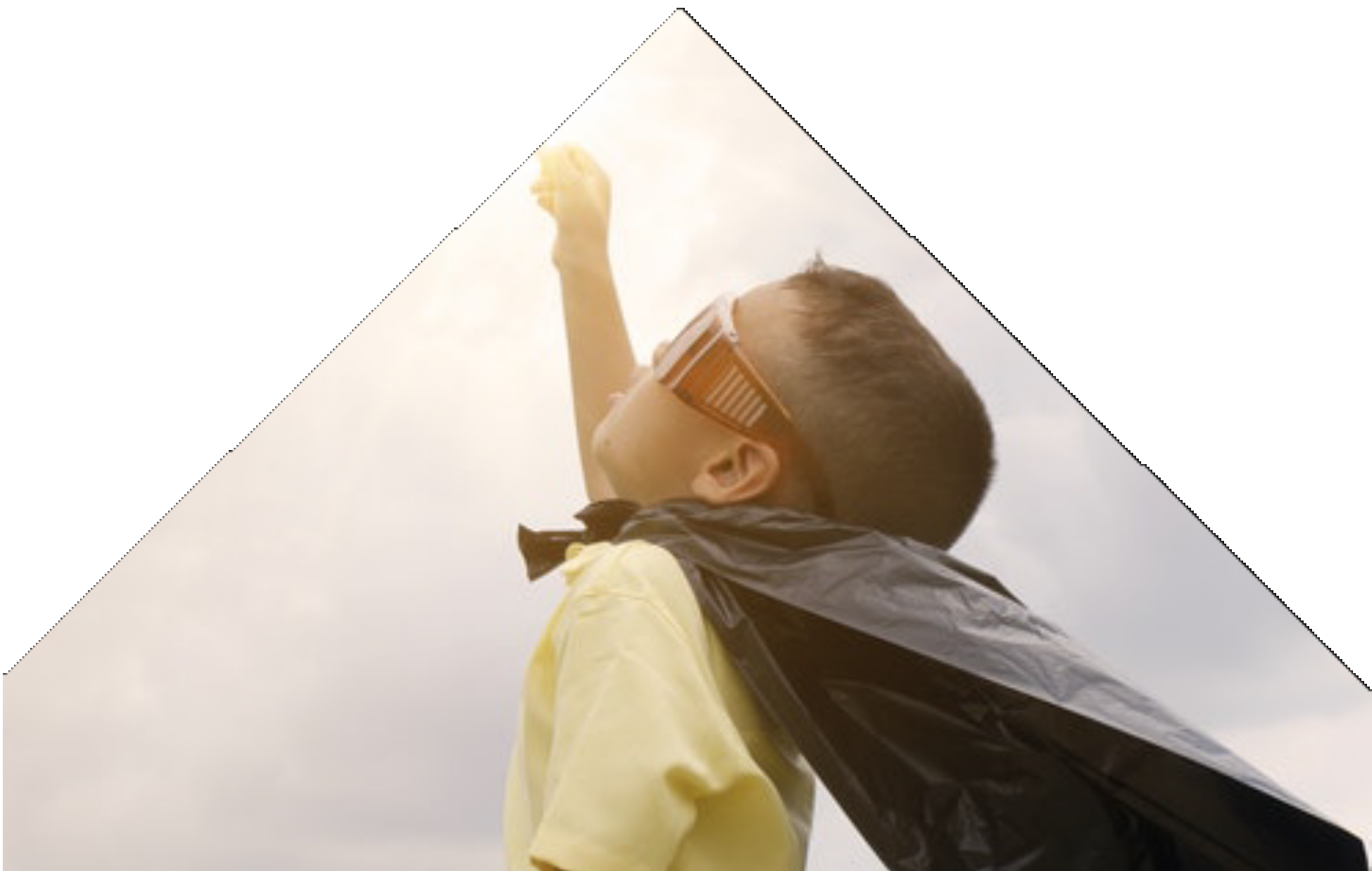 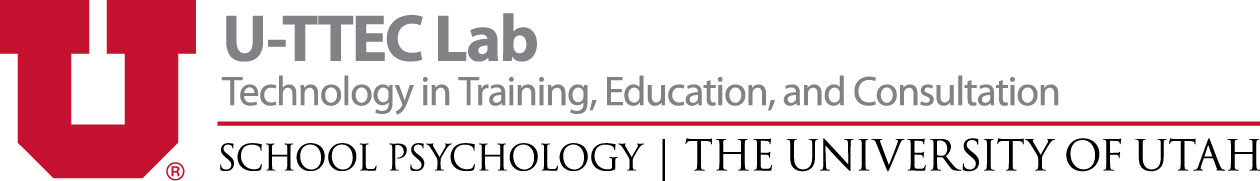 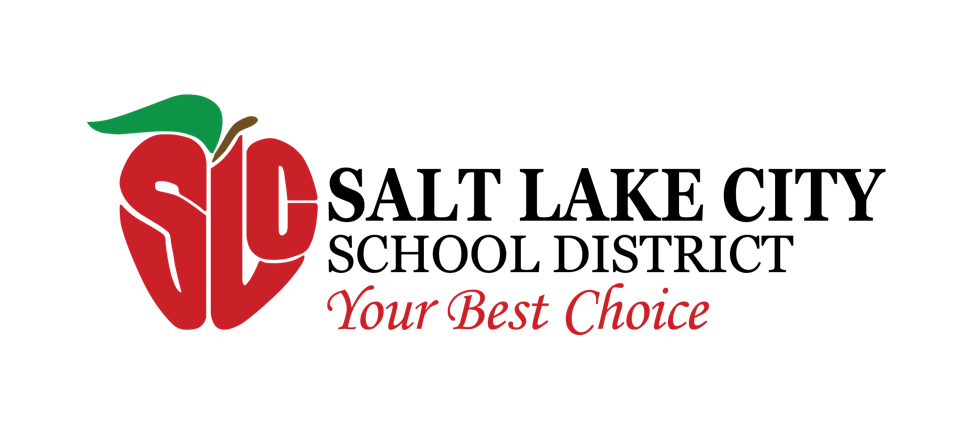 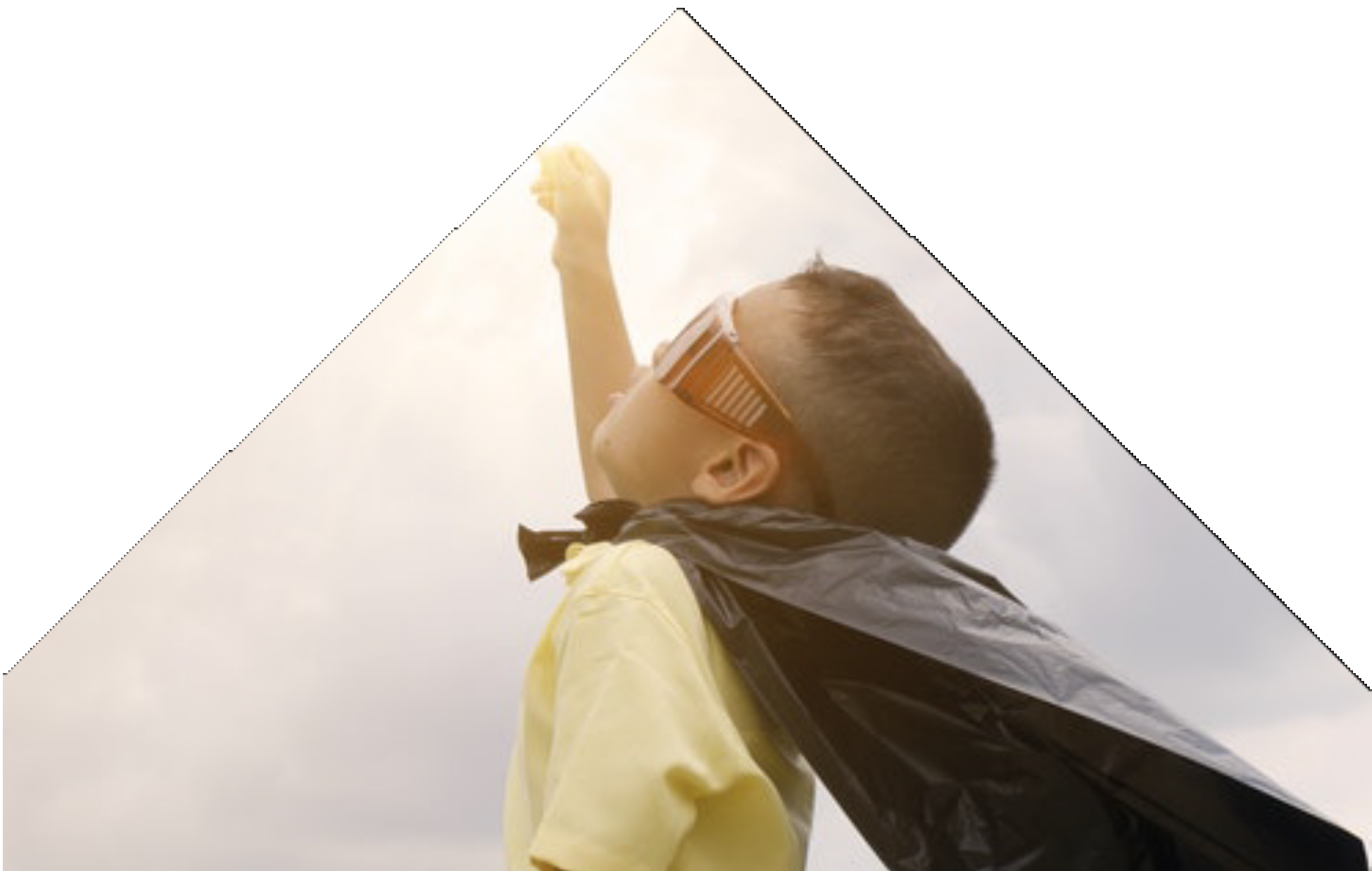 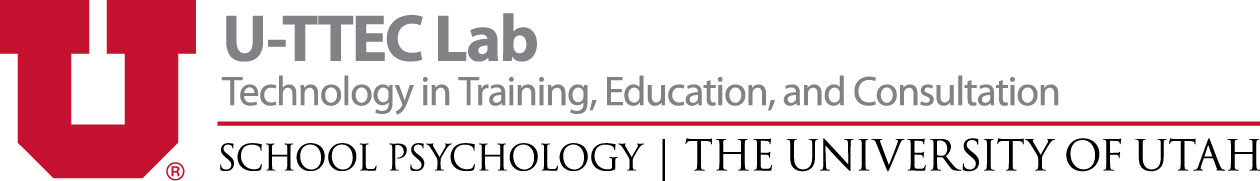 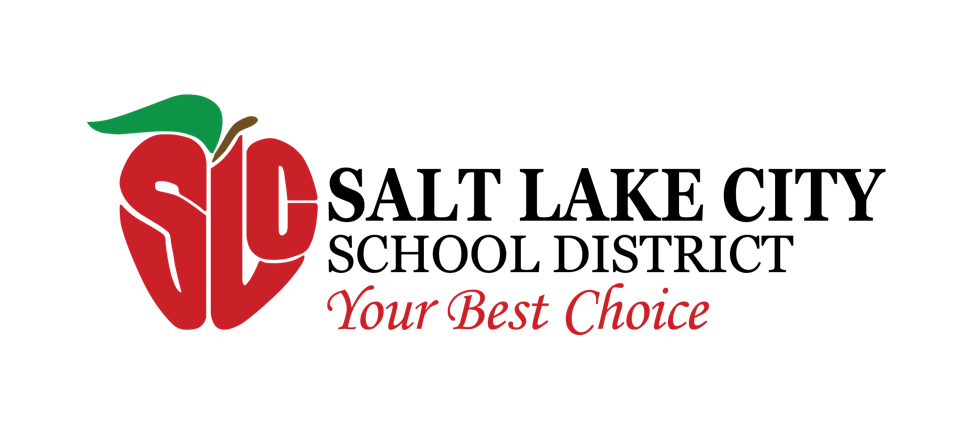 1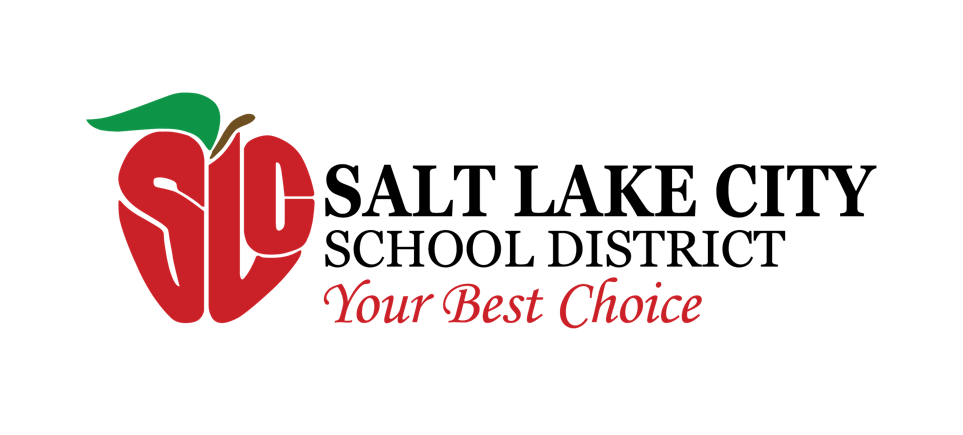 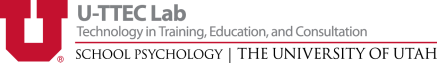 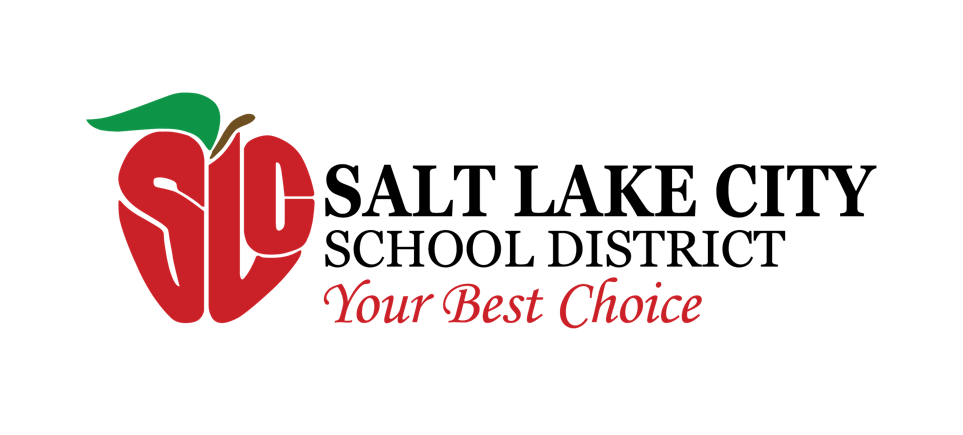 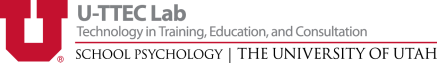 TABLE OF CONTENTSSECTION 1: PROGRAM DESCRIPTIONBACKGROUNDSECTION 1:PROGRAM DESCRIPTION4ABOUTASCEND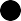 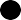 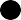 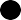 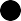 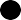 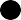 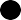 ABOUTThe purpose of the ASCEND Program is to provide brief and intensive behavioral and mental health supports to students within Salt Lake City School District.We serve students with the following needs:INTENSIVE MENTAL HEALTHStudents may be referred to ASCEND services for self-harm, serious threats to harm self or others, trauma, or a history of abuse.INTENSIVE BEHAVIORAL SUPPORTIndividuals may be referred to ASCEND services if they demonstrate pervasive and severe behaviors, despite receiving different interventions across tiers.SCHOOL READINESSIndividuals may be referred to ASCEND services if they experience difficulty at school because of limited understanding of expected behavior, or difficulty tolerating task demands throughout the day.OUR SERVICESPsychotherapy Functional analysisFunction-based behavior intervention Academic, behavioral, and social-emotional skill buildingMedication consultation School consultation Family consultationOther related services as indicated in IEPRESPONSIBILITIES OF SCHOOLS AND FAMILIESCollaboration across involved parties ensure student success.SCHOOLSThe student's home school is expected to maintain contact with the ASCEND program and visit the ASCEND program while the student is in attendance. Following release, schools are required to continue behavior and mental health supports and teacher training. ASCEND offers training and psychoeducation classes on related topics in order to support schools in meeting students' needs.FAMILIESThe ASCEND program encourages families to maintain frequent contact and attend family therapy sessions with therapists at ASCEND. While their child is attending the program, staff will engage parents with weekly check-ins, phone calls and daily home notes.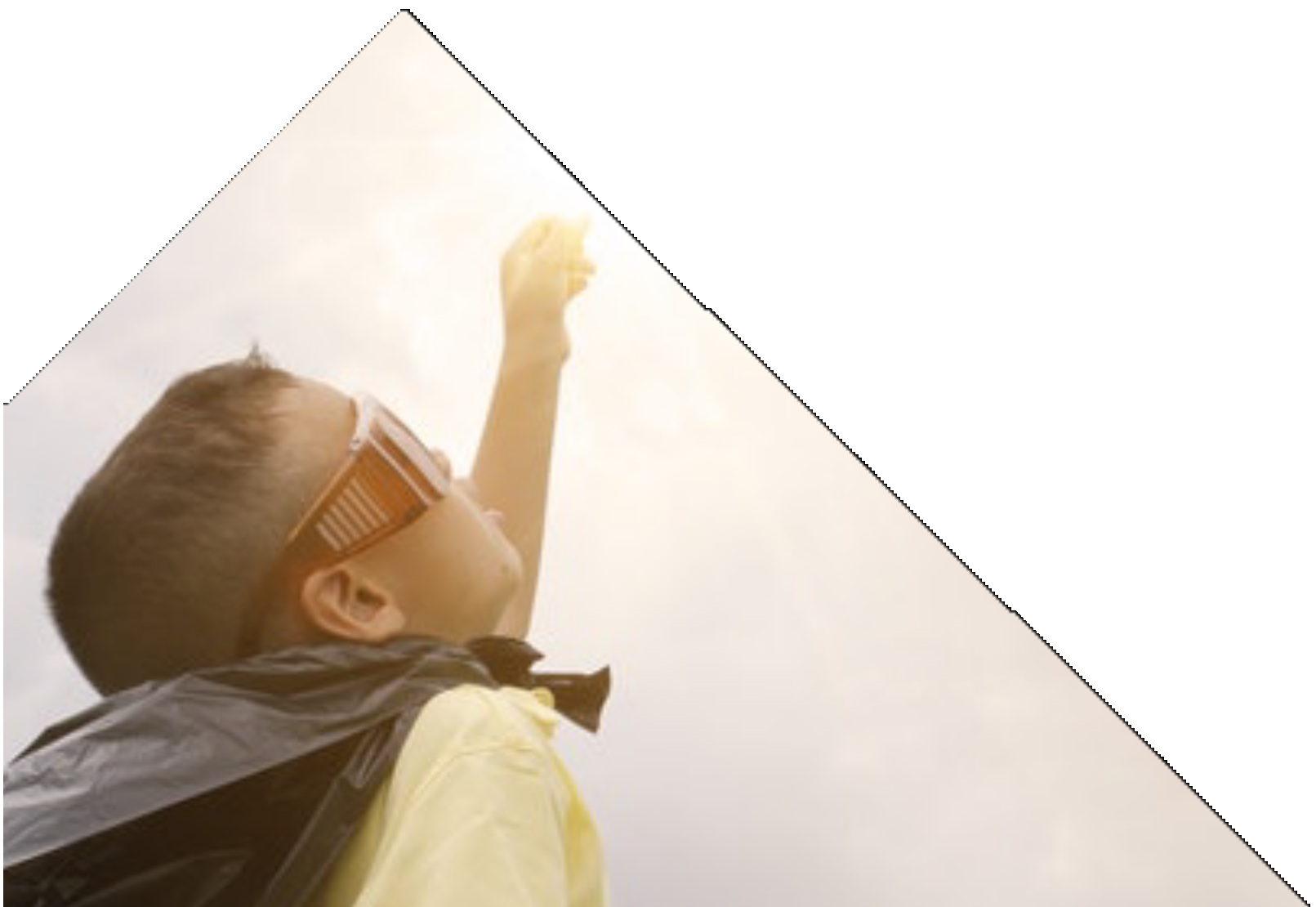 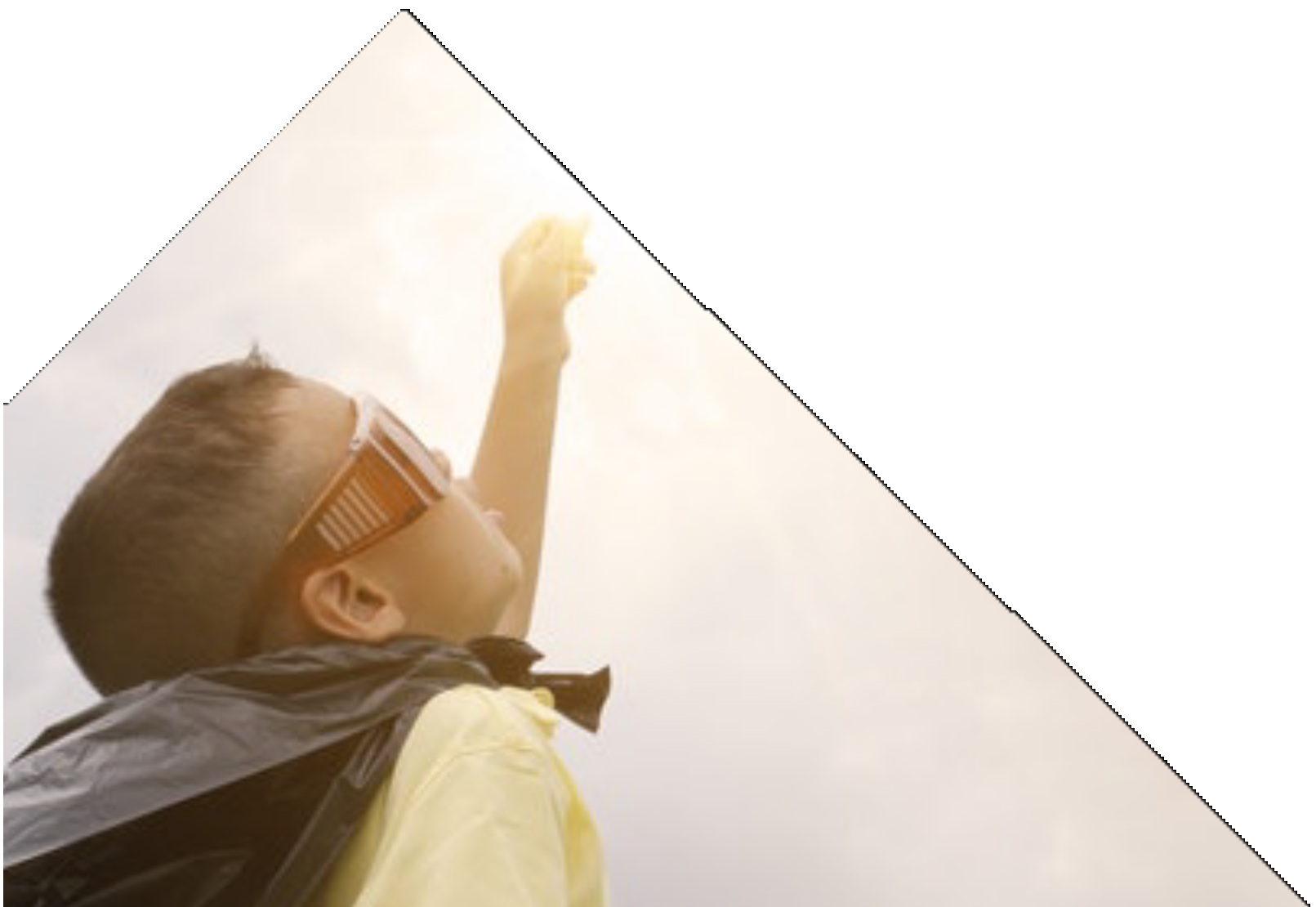 5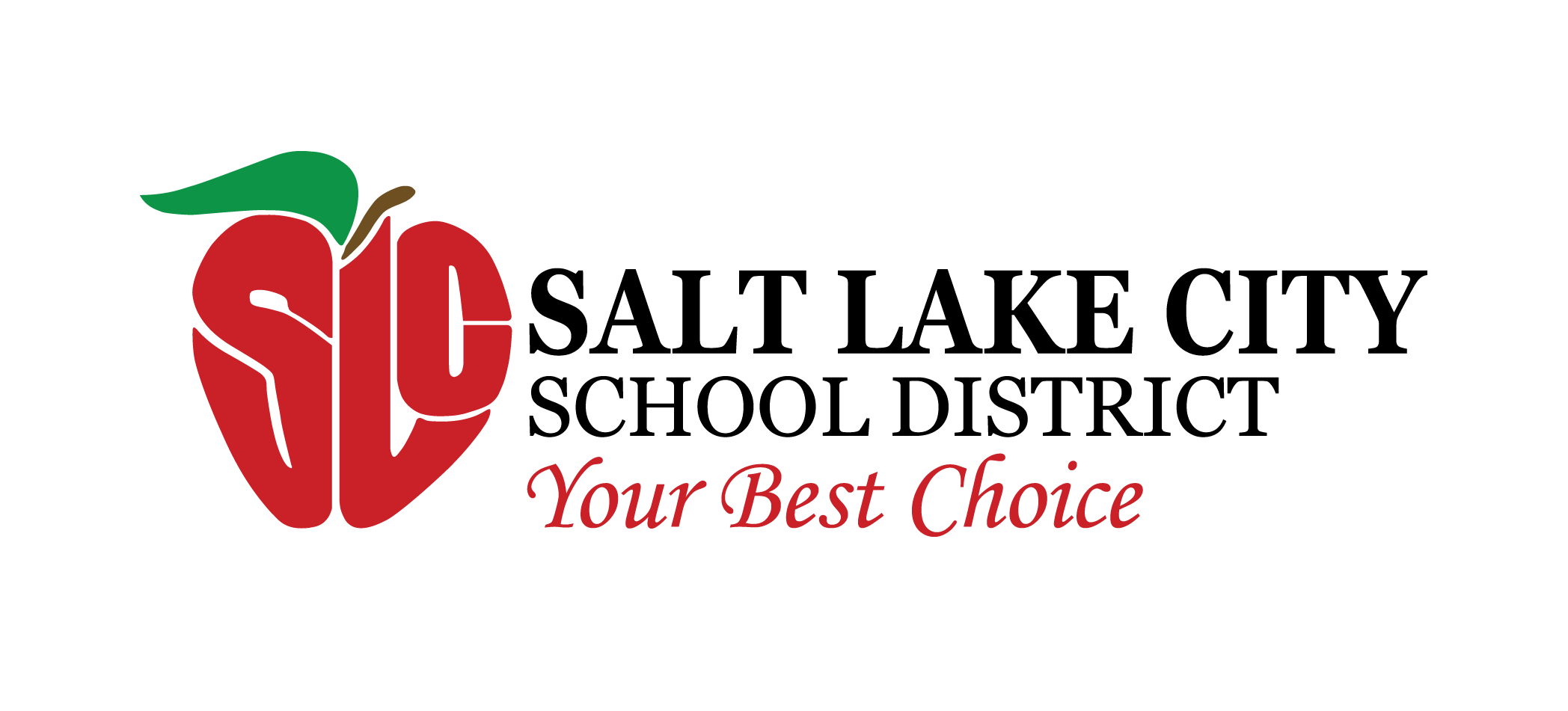 Salt Lake School DistrictAcute Services for Children in Education and Day-treatment (ASCEND) Program DescriptionBackgroundWe are a team of service providers from the University of Utah Technology in Training, Education, and Consultation (U-TTEC) Lab and the University of Utah Department of Psychiatry. In partnership with Salt Lake City School District, we provide services in behavior analysis and intervention, psychotherapy, academic instruction, and medication management in order to support your students with intensive behavioral and mental health needs.The University of Utah Technology in Training, Education, and Consultation (U-TTEC) Lab currently facilitates direct service practicum and applied research experiences to School Psychology, Counseling Psychology, and Special Education students. One area of emphasis in the U-TTEC Lab is to provide supervision and training opportunities in areas of behavior analysis, behavior intervention, consultation, counseling, and psychotherapy with the goal of supporting graduate students in acquiring skills that will help them function as effective clinicians and school practitioners. We engage in helping school districts across the state meet the various behavioral and mental health needs of their students through data-driven and evidence-based intervention. For more information about the U-TTEC Lab, please refer to the lab webpage (https://www.u-tteclab.com)The U-TTEC lab is directed by Aaron J. Fischer, Ph.D., BCBA-D, Dee Endowed Professor of School Psychology and Adjunct Assistant Professor of Psychiatry at the University of Utah. Dr. Fischer is a licensed psychologist and licensed board certified behavior analyst in Utah. He has extensive experience working in schools and other interdisciplinary clinical settings to improve outcomes for students with academic and behavior problems. His research and clinical experience focus on evidence-based school consultation with teachers, school staff, and parents.Salt Lake School DistrictAcute Services for Children in Education and Day-treatment (ASCEND) ProgramPurpose of the Current ProjectThe purpose of the Salt Lake City School District ASCEND program is to provide brief and intensive behavioral and mental health supports to students who experience the highest risk within the Salt Lake City School District. Our primary goal is to serve students who have behavioral and mental health needs that exceed the resources available in their home school setting. Specific services provided through the ASCEND Program include:Psychotherapy/CounselingFunctional behavior assessment and/or functional analysis of problem behaviorFunction-based behavior interventionsAcademic, behavioral, and social-emotional skill buildingMedication consultation through  school consultationFamily consultationOther related services as indicated in student Individualized Education Plan (IEP)*The ASCEND Program serves students with the following need(s): 1. Intensive mental health support; 2. Intensive behavior support; and 3. School readiness support. Intensive Mental Health SupportStudents in need of intensive mental health supports may be referred to ASCEND services for reasons related to self-harm, serious threats to harm self or others, trauma, or a history of abuse or neglect. Home schools may refer students to day-treatment services if the student or caregiver reports concern related to acute mental health need.Students in need of intensive mental health supports will receive services including individual psychotherapy, group therapy, social-emotional skill building, academic instruction, and other services as specified in the student’s current IEP*. Class-wide and individual positive behavioral supports will also be in place in order to support positive classroom and social behavior. Intensive Behavior SupportStudents who have shown pervasive and severe behavior challenges despite multi-tiered behavior intervention supports may be referred to ASCEND services. These students require more supports than can be provided by the home school due to limited resources due to lack of personnel or access to increased services typically afforded by an IEP. School Readiness SupportSome students may experience difficulty succeeding at school because they lack understanding of expected school behavior or because they have difficulty tolerating the rigor of task demands presented throughout the school day (as evidenced by frequent elopement from the classroom, escalated problem behaviors when task demands are presented, etc.). Many of these referrals include students in grade levels ranging from pre-kindergarten to 2nd grade; however, other students with limited school experience may experience similar issues that constitute a referral to ASCEND. Home schools may refer a student in need of additional support related to school readiness if 1. A functional behavior assessment is completed and 2. A function-based behavior intervention plan is already in place, and 3. Six to twelve weeks of treatment integrity data andstudent outcome data indicate greater support is required.After enrolling in ASCEND, the student will receive some format of a functional behavior assessment within the first week of placement in order to accurately define the reason for problem behavior. Many students referred to ASCEND for issues related to school readiness will likely experience a short placement of two to four weeks. The ASCEND Program will provide individualized positive behavior supports in addition to those provided at a class-wide level.These students will receive escape extinction procedures in order to establish reliable, appropriate responding to task demands, and other function-informed interventions such as noncontingent reinforcement, differential attention, and contingent reinforcement. These students will also participate in group therapy, social-emotional skill-building, academic instruction, and individual therapy as needed. Once the student is academically engaged for 80 percent or more of the day with comparable tasks to the student’s home school setting, and demonstrates a reduction in target behavior(s) and increased levels of alternative behavior(s) as identified in the intake interview, transition programming to the home school will begin. Transition days between ASCEND and home school will take place for 10 school days. The transition program will be individualized based on the students’ needs, but rely on data-based changes.Intensive Mental Health Support Who Attend CBTUThe Child Behavioral Therapy Unit (CBTU) provides intensive behavioral services to students within Salt Lake City School District; however, some students served at CBTU may require mental health supports that exceed the services provided at the unit. CBTU may refer students served through CBTU to the ASCEND Program if 1. the student reports serious intent to hurt self or others, trauma (e.g., exposure to substances, abuse, neglect); 2. Tier 1 behavior supports are in place and conducted with fidelity; and 3. Six to twelve weeks of treatment integrity data indicate additional supports are required.After enrolling in ASCEND, the student will receive an experimental functional analysis of problem behavior within the first week of placement in order to accurately define the reason for problem behavior. The ASCEND Program will provide individualized positive behavior supports that reflect results of the functional analysis. Additional services will include individual therapy, group therapy, academic instruction, social-emotional skill building, and individualized services indicated on the student’s IEP*. Once the student is academically engaged for 80 percent or more of the day with comparable tasks to the student’s home school setting, demonstrates a reduction in target behavior(s) and increased levels of alternative behavior(s) as identified in the intake interview, no longer reports serious intent to hurt self or others, and has an average self-reported SUDS score below seven, across two weeks, the transition process will begin. Transition days between ASCEND and CBTU will take place for 10 school days and the transition will be individualized to the student’s needs, based on data. The ASCEND Program placement will likely last six to twelve weeks for students enrolling from a CBTU.School ResponsibilitiesAfter a student is initially referred to the ASCEND Program, their home school is required to participate in an additional meeting with ASCEND staff in order to discuss and clarify the school’s responsibilities. The home school will be responsible for the following:Regular contactThe ASCEND Program will send the home school regular (minimum of weekly) updates on student progress. These updates will be informational and do not require homeschool response unless there are questions or concerns.Two mandatory visits to the ASCEND ProgramIn order to facilitate a successful transition back to the home school, one administrator and one special education teacher from the home school are required to visit the ASCEND Program upon student referral and discharge. Thesevisits will include a facility tour, classroom observation, and a 30-minute debrief with ASCEND staff.AccommodationsStudents transitioning out of ASCEND will require continued behavior and/or mental health supports in their home school. In order to ensure that continued supports are in place, home schools are required to create or revise the student’s IEP or 504 Accommodation Plan. In addition, schools may need to create or revise the students’ behavior intervention plan (BIP) in order to ensure their presenting needs are addressed.Teacher trainingStudents attending ASCEND are more likely to be successful transitioning back to their home school when strong tier 1 behavior and mental health supports are in place. To facilitate such supports, the ASCEND Program will consult with a student’s home school teachers, prior to the student’s return. Consultation services will include: observations in the classroom, brief feedback and coaching sessions to support student’s behavior plan, didactics, opportunities for Q&A and brief behavioral skills training on tier 1 supports. Follow-up observations will take place approximately one month after consultation service provision and may include skill-booster sessions. Please see Appendix for more details on classroom observation criteria and tier 1 supports.As part of our services, the ASCEND Program offers teacher and school-wide training on a variety of topics, such as behavior management, mental health supports in schools, and psychoeducation. These trainings are not a mandatory part of the home school responsibility in the event that a student attends the ASCEND program, and are instead offered as an optional and supplementary service.Parent & Family ResponsibilitiesIn order to promote strong family/school partnerships, the ASCEND Program aims to engage in frequent contact with families and provide them with information and support that can help them meet the needs of their student(s). Families will be expected to attend two family therapy sessions with therapists at ASCEND; with one session following intake and one session occurring prior to discharge from the ASCEND Program. The purpose of these sessions will be to determine goals for treatment, establish family-program alliance, review treatment progress and plan for student transition to home school. It is also important that families are informed of their student’s progress at ASCEND on a regular basis. For this reason, ASCEND staff will sendstudents home with daily home notes and will engage in weekly phone check-ins with parents. Parents may also attend ASCEND to directly observe their student’s progress in the classroom.Although not required, families are encouraged to explore the additional family supports provided through Salt Lake School District and the ASCEND Program. These services include parent education groups, parent training, and family therapy. For more information on these resources, contact aaron.fischer@utah.edu.High Risk BehaviorASCEND staff will frequently interact with students on an individual basis. Staff will often check students for intent to hurt themselves or others during these one-on-one interactions. If the student reports active intent, staff may refer the student to external community resources that offer inpatient services. Parents will always be notified in the event the student is presenting with suicidal or homicidal ideation; however, risk assessments will be used to determine whether the student can safely be released to parents’ care.Key TermsTransition days: Intermittent attendance between the student’s home school and ASCEND that occurs once students have met ASCEND Program exit criteria. The purpose of transition days is to support students throughout the changes that may accompany transition back to the student’s home school, ensure required supports are in place at the student’s home school, and provide the student’s home school staff with any additional training that may be necessary in order to ensure a successful transition.*IEP: A change of placement IEP meeting will be held prior to placement at the ASCEND program. The purpose of this meeting is to alter IEP services according to services provided in day treatment.WHAT CAN I EXPECT?ReferralData review (1-2 weeks)Initial intake (may require subsequent interviews and observations before placement decisions)Decisions to place (2 weeks)ASCEND programming &ASCEND-school collaboration and consultation (1-8 weeks)Transition days (2 weeks)Return to their home schoolContinued service provision at their home schoolContinue BIP and reassess Reasons why:Insufficient data Treatment integrity not in placeSymptom severity does not warrant placement change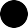 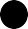 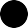 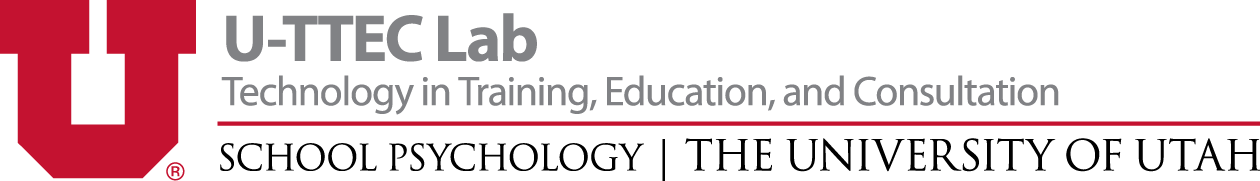 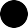 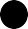 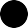 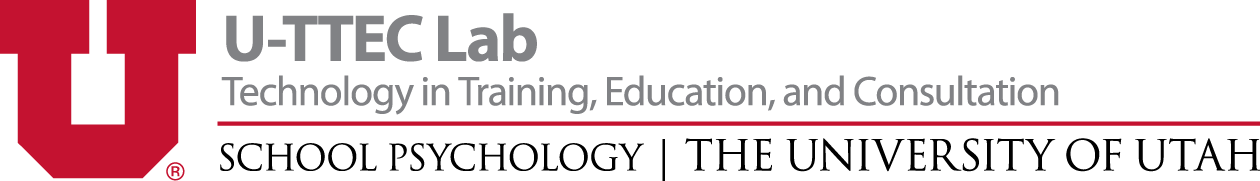 Section 2: Referrals and Transitions 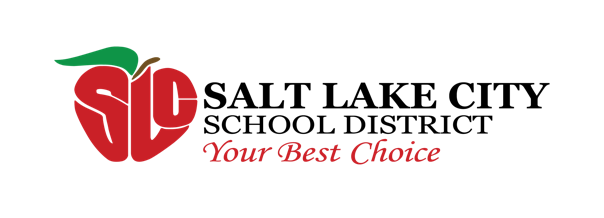 Populations ServedAge and GradeSPEDSPED/IEP Classroom ProceduresMorning routineAcademicsSELBreaksTherapyRecess RotationsEnd of day routineSupporting Students at ASCENDTiered Supports (1, 2, and 3)Tier 1 (visual schedules; precorrection, OTRs, P/N ratio; SEL; etc.)Tier 2 (morning check ins; group counseling)Tier 3 (FBA/individualized behavior plans)Mental Health SupportDescribe mental health supports in detailFrequency, type, form, etc.Reward systems Behavioral Health SupportDescribe behavior supports in more detailFrequency, type, form, etcPush-in Services ParametersForm, frequencySchool Consultation and Parent TrainingHome School ResponsibilitiesWeekly Progress ReportsBehavioral Consultation and TrainingDuring enrollmentDuring transition SECTION 4:Progress Monitoring Behavior AssessmentFunctional Analysis PurposeWhen, by who, etc.Clinicians, supervisorsFunctional Behavior AssessmentPurposeWhen, by who, etc.Clinicians/supervisorsTrained paras TeachersIndirect AssessmentsDirect Assessments Mental Health AssessmentDepends on presenting concern—flesh outACES/SS/SUDSMENTAL HEALTH SUPPORTBy: Hunter King, M.A, M.Ed.Students referred to ASCEND will have access to a wide-range of intensive mental heath supports, including evidence-based cognitive-behavioral therapy (CBT) and social-emotional skill building. Graduate clinicians at the University of Utah trained in various CBT and social- emotional strategies will facilitate these mental health supports on a daily basis. However, the frequency in which students receive these services will ultimaley depend on the nature of the referral and student progress. The ultimate goal of the above mental health supports is to help students become more aware of their current behaviors, and develop tools that will help enable them to better understand, accept, and cope with a challenging health condition or difficult situation.Cognitive Behavioral TherapyCognitive-behavioral therapy is one of the most extensivey researched forms of psychotherapy (Butler, Chapman, Forman, & Beck, 2006) and stresses the notion that our feelings, thoughts, and behaviors are inter-related. Since the development of CBT in the 1960’s, a vast number of published review studies continue to demonstrate the effectiveness of CBT interventions for a wide range of child and adolescent clinical populations and challenging behaviors, such as anxiety, depression, social phobia, PTSD, unipolar depression, and sexual assault (Butler et al., 2006; Reinecke, Ryan, & DuBois, 1998; Nagayama Hall, 1995). Furthermore, CBT has shown to be a particlilarly flexible modality of psychotherapy in that there exists a variety of CBT interventions to be chosen from and administered on the basis of client needs or preferences (Persons, Davidson, & Tompkins, 2001).CBT is typically provided in either individual- or group-based settings; however, both modalities begin with a psychoeducational component. In this early stage, students will learn about the nature of a particular condition or topic, such as how issues are defined, how they may present, and the impact they have on thoughts, feelings, and behaviors. Students would then be introduced to evidence-based strategies that have shown to help individuals effectively regulate their emotions and respond to difficult situations. Additionally, students may engage in practice scenarios, as well as out-of-session homework in order to strengthen taught skills and promote their use in naturalistic settings.Social Emotional Skill BuildingSocial emotional learning (SEL) is a universal approach to helping individuals develop and use social skills, appropriate attitudes, and their knowledge to navigate everyday situations that require us to problem solve and regulate our emotions. There is a general consensus among educators and researchers that SEL plays an important role in enhancing student health; for example, skill-building in these areas impacts the quality of social relationships during adolescence, such as having healthy relationships (Noar, Carlyle, & Cole, 2006; Widman, Choukas-Bradley, Helms, Golin, & Prinstein, 2014). Importantly, the use of SEL has recently become increasingly popular within school-based settings, largely due to the social nature ofeducational settings and in light of the positive link between prosical classroom behavior and intellectual outcomes (DiPerna & Elliot, 1999; Feshbach & Feshback, 1987), school attitudes, and school behavior (Zins, Bloodworth, Weissberg, & Walberg, 2007).At the ASCEND program, teachers are trained in the Second Step® curriculum. Second Step® is a specific SEL program that aims to foster the development of social-emotional skills (e.g., bully prevention, goal setting, perspective taking, appropriate social nteraction) that have shown to be necessary for students to lead successful and satisfying lives (Frey, Hirschstein, & Guzzo, 2000). The curriculum of Second Step draws from other conceptual frameworks, such as CBT (Kendall 1993) and Luria’s (1973) model of self-regulation, and focuses on three core competencies: empathy, problem solving, and anger management.Teachers are trained on how to integrate the above competencies into their on-going classroom instruction. During classroom instruction, students will have opportunities to practice domain- specific skills and receive performance feedback. Additionally, students will receive ample behavior specific praise for their use of prosocial skills in an effort to increase the likelihood of their use in naturalistic settings.ReferencesButler, A.C., Chapman, J.E., Forman, E.M., & Beck. A.T. (2006). The empirical status of cognitive-behavioral therapy: A review of meta-analyses. Clincial Psychology Review, 26, 17-31.DiPerna, J.C., & Elliot, S.N. (1999). The development and validation of the Academic Competency Evaluation Scales. Journal of Psychoeducational Assessment, 17, 207-225.Feshbach, N.D. Feshbach, S. (1987). Affective processes and academic achievement. Child Development, 58, 1335-1347.Frey, K.S., Hirschstein, M.K., & Guzzo, B.A. (2000). Second Step: Preventing aggression by promoting social competence. Journal of Emotional and Behavioral Disorders, 8(2), 102-112.Kendall, P.C. (1993). Cognitive-behavioral therapies with youth: Guiding theory, current status, and emerging developments. Journal of Consulting and Clincial Psychology, 2, 235-247.Luria, A.R. (1973). The working brain: An introduction to neuropsychology. New York, NY: Basic Books.Nagayma Hall., G.C. (1995). Sexual offender recividism revisted: A meta analysis of recent treatment studies. Journal of Consulting and Clinical Psychology, 63(5), 802-809.Noar, S.M., Caryle, J., & Cole, C. (2006). Why communication is crucial: Meta-analysis of the relationship between safer sexual communication and condom use. Journal of Health and Communication, 11(4), 365-390.Persons, J.B., Davidsons, J., & Tompkins, M.A. (2001). Essential compoments of cognitive- behavior therapy for depression. Washington, DC, US: American Psycholocal Association. http://dx.doi.org/10.1037/10389-000Reinecke, M.A., Ryan, N.E., & DuBois, D.L. (1998). Cognitive-behavioral therapy of depression and depressive symptoms during adolescence: A review and meta-analysis. Journal of the American Academy of Child and Adolescent Psychiatry, 37, 26-34.Widman, L., Choukas-Bradley, S., Helms, S.W., Golin, C.E., & Prinstein, M.J. (2014). Sexual communication between early adolescents and their dating partners, parents, and best friends. Journal of Sex Research, 51(7), 731-741.Zins, J.E., Bloodworth, M.R., Weissberg, R.P., & Walberg, H.J. (2007). The scientific base linking social and emotional learning to school success. Journal of Educational and Psychological Consultation, 17:2-3, 191-210.Section 5: Ethical Guidelines and Scope of PracticeStudent CrisesWhat Constitutes a Crisis?Responding to CrisisWho, when, during, afterDocumentationWho, when, whySection 6:ASCEND Consent FormsProgram Consent FormSCEND PROGRAM INFORMATION AND TREATMENT CONSENT FORMWho We Are: Salt Lake City School District provides counseling and behavioral intervention opportunities to students who attend ASCEND. University of Utah graduate students working towards a degree in school psychology provide the multidisciplinary day treatment programming to students who attend ASCEND. These students are supervised by Aaron J. Fischer, Ph.D., BCBA-D, LP, LBA, a licensed psychologist. Additional day treatment providers may include a licensed teacher, paraprofessionals, and Board Certified Behavior Analysts. Because this is a school-based treatment model with limited resources, we reserve the right to deny treatment to any person who is not deemed appropriate to be seen in this setting. Therefore, families are not considered clients of the ASCEND until the intake process is complete, the intake information has been reviewed by a licensed professional, an offer to provide services has been made by the ASCEND team, and both students and parents have agreed to receive the type of services being offered.Confidentiality: Contact between parents and students with ASCEND staff will remain confidential. Students are the clients for services; therefore, all conversations between the day treatment staff and the student will remain confidential. However, ASCEND staff are required by law to report certain information to other persons/agencies without your permission. Examples of such situations include: if they are ordered to do so by a court of law, if the information must be reported in accordance with the Child Abuse or Elder and Dependent Adult Abuse Reporting Laws or if you threaten to harm yourself or another person.Consent: All students may be observed by the licensed psychologist and graduate students engaged in the study of School Psychology. All therapy and behavioral assessment sessions may be digitally recorded for supervision and training purposes in order to monitor quality of therapy services. If recorded, sessions will be stored on a password protected HIPAA and FERPA compliant cloud storage platform. All sessions, if recorded, may be stored as long as the materials are needed for program management, research and training purposes. By signing this Consent Form, students and parents are consenting to the digital recording of all therapy and behavioral assessment sessions with ASCEND staff. The video recording consent form explains in further detail the recording purposes and stipulations and is also required to be signed by both students and parents to receive therapy services.All clinical materials such as digital recordings, documents, and information obtained by observation and therapy services may be used for program management, research, and training purposes. Restricting access to these materials protects confidentiality. Case records are securely stored and may be accessed only by individuals involved in specific training, research, or treatment activities approved by the School Psychology Programs. Names and identifying information will be removed from all clinical materials prior to their use in training, research, and/or scientific publication.All case records are securely stored and may be accessed only by ASCEND personnel, which includes therapists, behavior analysts, medical service providers, and the licensed psychologist and any other clinical personnel deemed appropriate by the licensed psychologist. If any individual on the ASCEND team knows the student or parents on a personal basis, thatindividual will not have access to the materials. The ASCEND team and the Salt Lake City School District do not have access and will not be given access to these materials.Self-Report Assessments: In order to monitor and enhance the effectiveness of the services the ASCEND program provides, students may will complete self-report assessments when ASCEND staff or the licensed psychologist deems it appropriate. By signing this Consent Form, students and parents are agreeing to the completion of these assessments as part of treatment.Client Rights: The ASCEND program is dedicated to establishing a safe environment that fosters open and honest communication. Families, as clients, are encouraged to discuss their goals and progress regarding ASCEND services. Families, as clients, are invited to discuss any concerns they may have about their treatment or the services provided with staff. Parents have the right to terminate services at any time.Client Responsibilities: Once accepted as a client, families have an obligation to disclose significant information about relevant mental and medical status to day treatment staff. Students are expected to attend day treatment programming with a minimum attendance rate of 80 percent. If attendance drops below 80 percent, ASCEND staff will collaborate with students to identify any barriers or issues to program attendance. If attempts to problem solve are not successful within 2 weeks, ASCEND reserves the right to terminate treatment.Emergency Safety Interventions: In order to provide a safe environment for our students and ASCEND staff, we ask that students follow any and all school district standards for conduct, including refraining from any violent or aggressive behavior to self, others, or property while in session. ASCEND will have expectations for safe behavior. In the case that a student is physically aggressive toward themselves or others, consequences may include loss of privileges, seclusion or restraint, time out, or other emergency safety interventions. In order to maintain client and staff safety, staff will be trained in the MANDT® system and emergency safety interventions. Should a student bring a weapon to ASCEND, staff will respond according to district policy.Contacting the Day Treatment Center: ASCEND staff can be reached directly at (phone number) during programming hours and are not available for consultation after hours or for emergency crisis services. If an emergency arises in which families are in need of the police, fire department or an ambulance, call 9-1-1. If families require crisis support during regular business hours, please call the University Neuropsychiatric Institute Warm Line at 801-587-1055. If you need emergency consultation outside regular working hours, contact the University Neuropsychiatric Institute at 801-581-3000 and ask to speak to a crisis worker.Records Requests: Laws and standards of the mental health & psychology professions require that ASCEND keep written records. Because some records contain confidential and sensitive information, it is our general policy that families may not review them; however, at the family’s request, documentation may be provided in an appropriate format to families and external service providers if requested and warranted. If the student has received services from an outside provider, ASCEND may request parental consent for release of information in order to informtreatment.Benefits & Risks:Although are many potential benefits for family participation in day treatment programming (e.g., skill acquisition, better relationships, reduction in problem behaviors), it can also be difficult at times. Part of the work during day treatment programming is to directly target problematic behaviors and interactions; families should recognize that this may lead to temporary behavioral and emotional dysregulation. Optimal treatment outcomes will occur if families communicate concerns and observations to day treatment staff throughout the course of treatment. Families have a right to receive a copy of the consent form, video consent form and privacy practices form that they sign and of any written consent documentation that is used in obtaining your consent.Student and parent signatures below indicate that both students and parents have read this agreement and agree to its terms. These matters have been explained to students and parents and they fully and freely give consent for the child to receive counseling services.Name of Client(s) (Please Print)	DateSignature of Client(s) and/or Minor Child	DateSignature of Legal Representative of Minor Child	DateASCEND Staff Name (please print)	DatePrivacy Practices Consent FormSALT LAKE CITY SCHOOL DISTRICT ASCEND PROGRAM NOTICE OF PRIVACY PRACTICESTHIS NOTICE DESCRIBES HOW MEDICAL INFORMATION ABOUT THE STUDENT MAY BE USED AND DISCLOSED AND HOW LEGAL GUARDIANS CAN GET ACCESS TO THIS INFORMATION. PLEASE REVIEW IT CAREFULLY.Our commitment to both the student and legal guardians’ privacy:The ASCEND is dedicated to maintaining the privacy of the legal guardian’s and child’s personal health information as part of providing professional care. We are also required by law to keep you/your child’s information private. These laws are complicated, but we must give you  this important information. Please ask the ASCEND staff if you would like a copy of NPP for your records.We will use the information about your child’s health which we get from the legal guardian or from others mainly to provide your child’s treatment. After the legal guardian has read this NPP, we will ask you to sign a Treatment Consent Form and Video Recording Form to let us use and share information. The signature of the legal guardian is necessary for us to serve the student.If the legal guardian or the ASCEND program wants to use or disclose (send, share, release) your child’s information for any other purposes for any other purposes the ASCEND staff will discuss this with the legal guardian and ask them to sign an Authorization form to allow this.We will keep your child’s health information private but there are some instances when the laws require us to use to share it. For example:When there is a serious threat to the student’s health and safety or the health and safety of another individual or the public. We will only share information with a person or organization that is able to help prevent or reduce the threat.Some lawsuits and legal or court proceedings.If a court requires us to do so.For Workers Compensation and similar benefit programs.Additional situations, which are less common, are describe in the longer versions of NPP.Legal guardian rights regarding the student’s health information:Legal guardians can ask the ASCEND staff to communicate with them about health and related issues in a particular way or at a certain place which is more private for you. For example, you can ask the ASCEND staff to call you at home, and not at work to schedule or cancel an appointment. ASCEND staff will try their best to accommodate your request.Legal guardians have the right to ask the ASCEND staff to limit what they tell people involved in your child’s care, such as family members and friends. While they don’t have to agree to your request, if they do agree, they keep this agreement except if it is against the law, or in an emergency, or when the information is necessary to treat the student.You have the right to a copy of this notice. If we change this NPP we will provide the new version.You have the right to file a complaint with the licensed psychologist, Aaron J. Fischer, PhD, BCBA, LP, LBA and with the Secretary of the Department of Health and Human Services. All complaints must be in writing. Filing a complaint will not change the health care your ASCEND staff provides to you/your child in any way.If you have any questions regarding this notice or the health information privacy policies, please contact:Aaron J. Fischer, PhD, BCBA, LP, LBAThe effective date of this notice is July 25, 2018.The ASCEND staff has provided the health information privacy policies with me.Signature	DateRelease of Information FormCONSENT FOR DISCLOSURE OF CONFIDENTIAL INFORMATIONStudent’s Name: 		Date of Consent:  	Birth Date:  	We are asking that you authorize the persons or agencies named below to disclose to each other confidential information regarding the above named student. 		AND	 	Name and title of school staff representative	Representative/AgencyName of school	Name of Representative/AgencyAddress: 		Address:  	FAX #: 		FAX #:    	RECORDS TO BE RELEASED/DISCLOSED	PURPOSE OF RELEASE/DISCLOSUREIndependent Evaluations, Medical Records, Psychiatric Evals.	□To assist the IEP committee in educational planningVocational Testing	□To facilitate communication with outside agencyOther Records of outside agency	□Other  	Name of Outside Agency  	Please check the appropriate box belowYes □ No	I have been fully informed in my native language or other mode of communication and understand the school’s request for my consent, as described above. This information will be disclosed upon receipt of my written consent.Yes □ No	I understand that my consent is voluntary and may be revoked anytime. However, I understand that revocation is not retroactive (i.e., It does not negate an action that has occurred after the consent was given and before the consent was revokedYes □ No	I give my permission for the identified records to be released/disclosed to the above named person(s) / agency(ies).Signature of Parent, Guardian, Surrogate Parent or Adult Student	DateSignature of Interpreter, if used	DatePlease return this form to: 		at:  	School Staff Representative	SchoolFor More Information Call: 		at:  	School Staff Representative	Telephone #Functional Analysis Consent Form SALT LAKE CITY SCHOOL DISTRICT DAY TREATMENT PROGRAM FUNCTIONAL ANALYSIS CONSENT FORMDate:Name of Child/Adolescent  	Name(s) of Parent/Guardian  	A functional analysis is a type of behavior assessment that includes brief sessions during which we provide reinforcement for problem behavior in a controlled, structured environment.Conducting a functional analysis increases our chances to accurately identify the reason a problem behavior occurs. Knowing these reasons will allow us to more efficiently plan interventions that are more likely to be successful. Providing reinforcement for the problem behavior will increase the amount your child engages in that problem behavior temporarily. While it may seem counterproductive to provoke that problem behavior, it will allow us to more accurately detect why your student is engaging in that problem behavior so we can modify it and teach a more appropriate replacement behavior.Each functional analysis session will be conducted at ASCEND and will last approximately 2 hours in length with multiple 5-minute sessions and built in breaks. Audio and video recordings will be completed during the assessment. Consents for audio and video recording were obtained from 	on 	.Certain risks may accompany functional analysis procedures, including short-term increases in problem behavior and the possibility of physical injury to the client (which would occur due to student’s aggressive behavior). In order to protect the client from physical injury, the following safety precautions are used throughout the functional analysis process:Removal of hazardous items from the functional analysis environmentUse of safety mats on all floors and wallsContinuous monitoring of client’s physical safety during and between sessionsIndividualized criteria will be used to determine termination of the functional analysis session if problem behavior exceeds the safety threshold (i.e., severe harm to self)Use of protective clothing and equipment as neededThe analysis will be supervised by Dr. Aaron J. Fischer, PhD, BCBA, LP, LBA and will be supported by staff members trained in functional analysis procedures and the management of severe behavior.If you have any questions regarding this consent form or functional analysis procedures, please    contact:Aaron J. Fischer, PhD, BCBA, LP, LBAI consent for my child to participate in a functional analysis.Signature	DateTherapy Services Consent FormTherapy Services Consent FormDear Legal Guardian,Your child, 	, recently was referred to therapy services provided by ASCEND. The purpose of therapy services is to help students develop skills that will help them succeed at home, school, and in the community.In order to receive these therapy services, your informed consent is required. Please read and review the following documents. If you approve of your child receiving therapy services, please sign the forms and have the student return the documents to ASCEND.Please email Emily.Maxwell@slcschools.org if you have any questions.Best,The ASCEND Team	\Section 7:FURTHER READING ON STUDENT SUPPORTTHINKING FUNCTIONALLY ABOUT BEHAVIOR36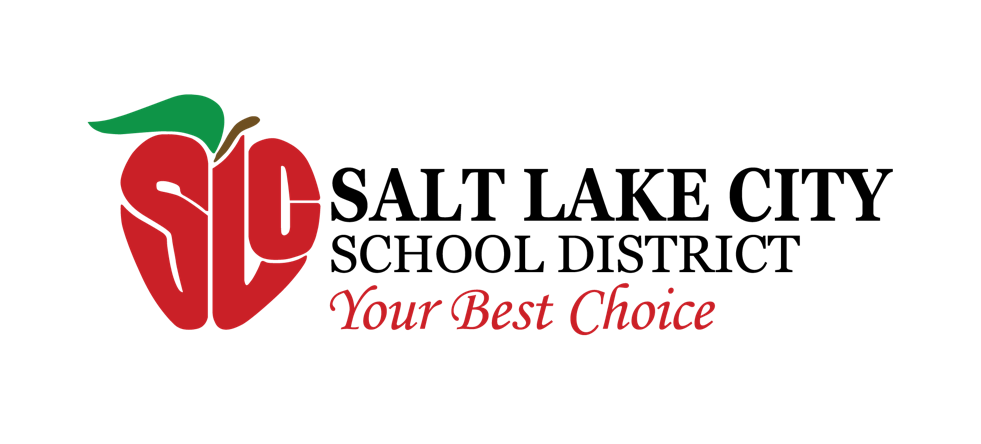 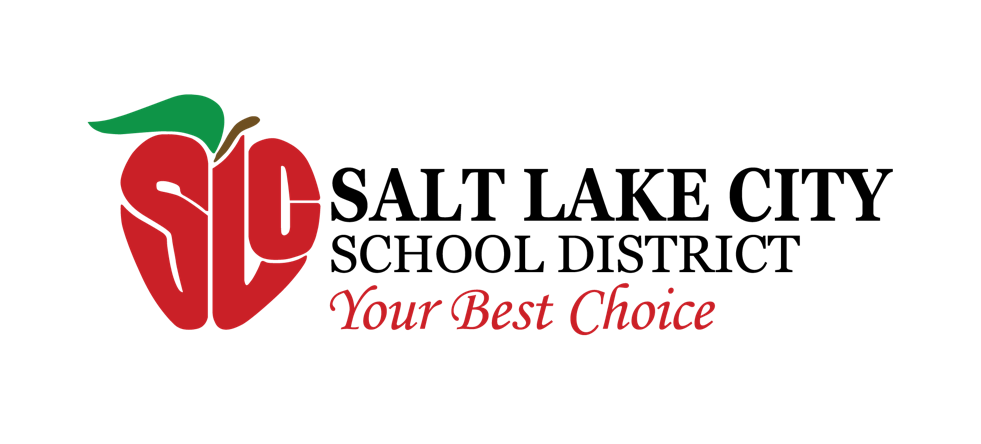 BEHAVIORAL SUPPORTSWITHIN THE ASCEND PROGRAMStudent behavior will be supported through a dynamic and developmentally/needs-appropriate level system. Level systems are designed to provide contingent privileges and reinforcement for appropriate school behavior, with more privileges and higher-quality reinforcers available for behaviors consistently approximating safety, self- regulation and school readiness.Though the level system framework for the current program will be consistent across the classroom setting, individual students will experience the level system in slightly different ways given their treatment goals, behavior plan, baseline data and present levels of functioning.It is important to note that in addition to being informed by individual student functioning, the level system for the current program is designed to be dynamic in nature. This means that a student’s level and contingent privileges will vary across the school day in a way that increases compliance, self-regulation and motivation through ongoing behavioral feedback and related consequences.As a result, students should become aware of which behaviors result in positive reinforcement vs. which behaviors result in redirection and loss of reinforcement. Moreover, the dynamic nature of the level system should result in many opportunities for the student to access reinforcement for appropriate behaviors, while also providing many opportunities for the student to “try again” when problematic behavior arises.Such a level system will reduce sustained negative consequences at the staff level and amotivation or continued problem behavior at the student level and, with time and consistency, is intended to increase a student’s behavioral, cognitive and emotional engagement in the schooling experience.NONCONTINGENT REINFORCEMENTNoncontingent	reinforcement	is	an	antecedent		strategy		that		can	decrease problem	behaviors	by	providing	students	with	frequent	access		to     reinforcers	(e.g.,	items,		activities,		individuals,	etc.)	regardless	of		the student’s		behavior.Quick Review:Antecedent interventions are implemented before problem behaviors occur to decrease the likelihood of problem behaviors occurringWhat is the difference between contingent and noncontingent reinforcement?If...Then...Contingent reinforcementStudent must display a desired behavior to gain access to reinforcer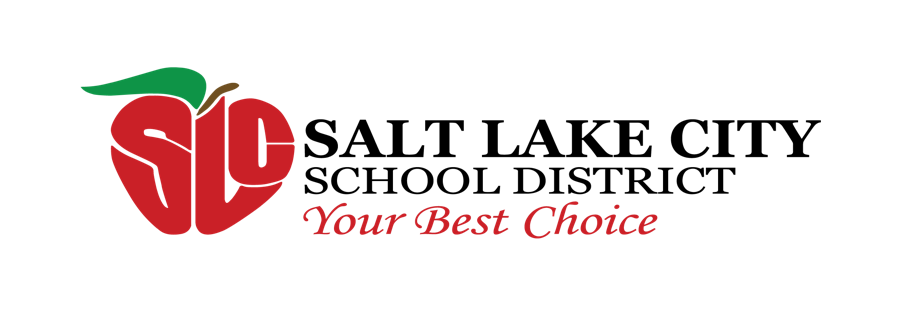 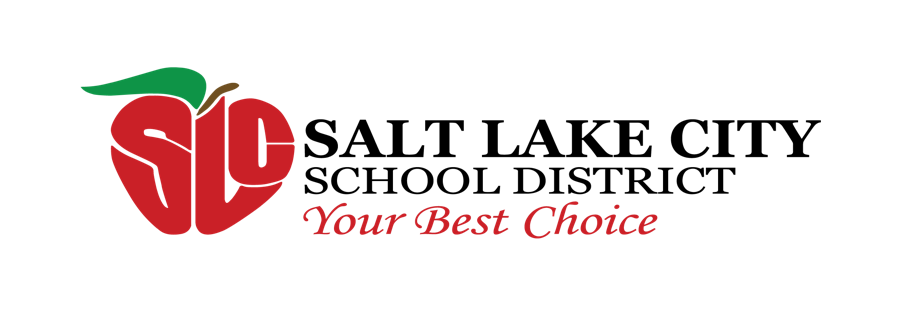 Noncontingent reinforcementStudent has access to reinforcers on a fixed or variable schedule, regardless of behavior38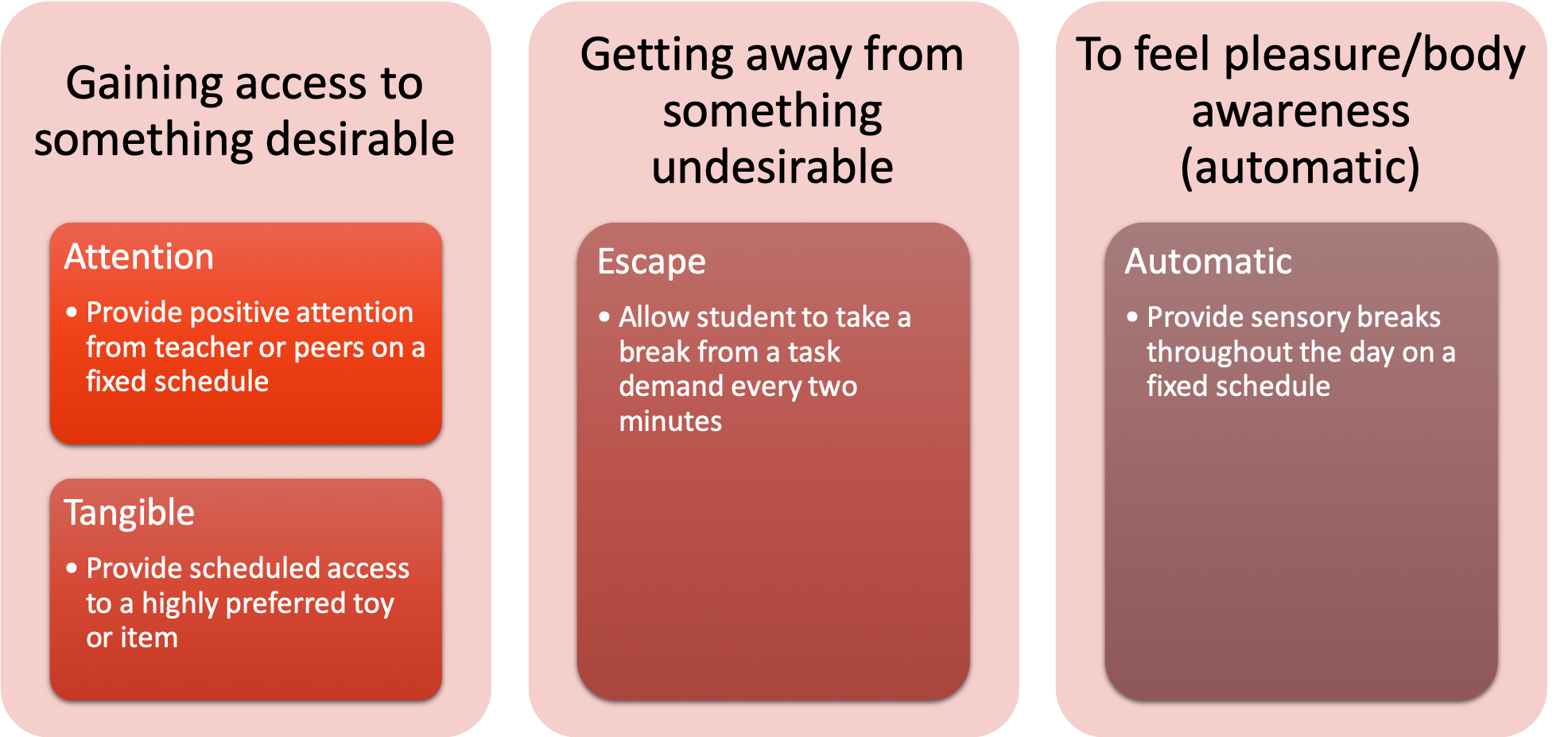 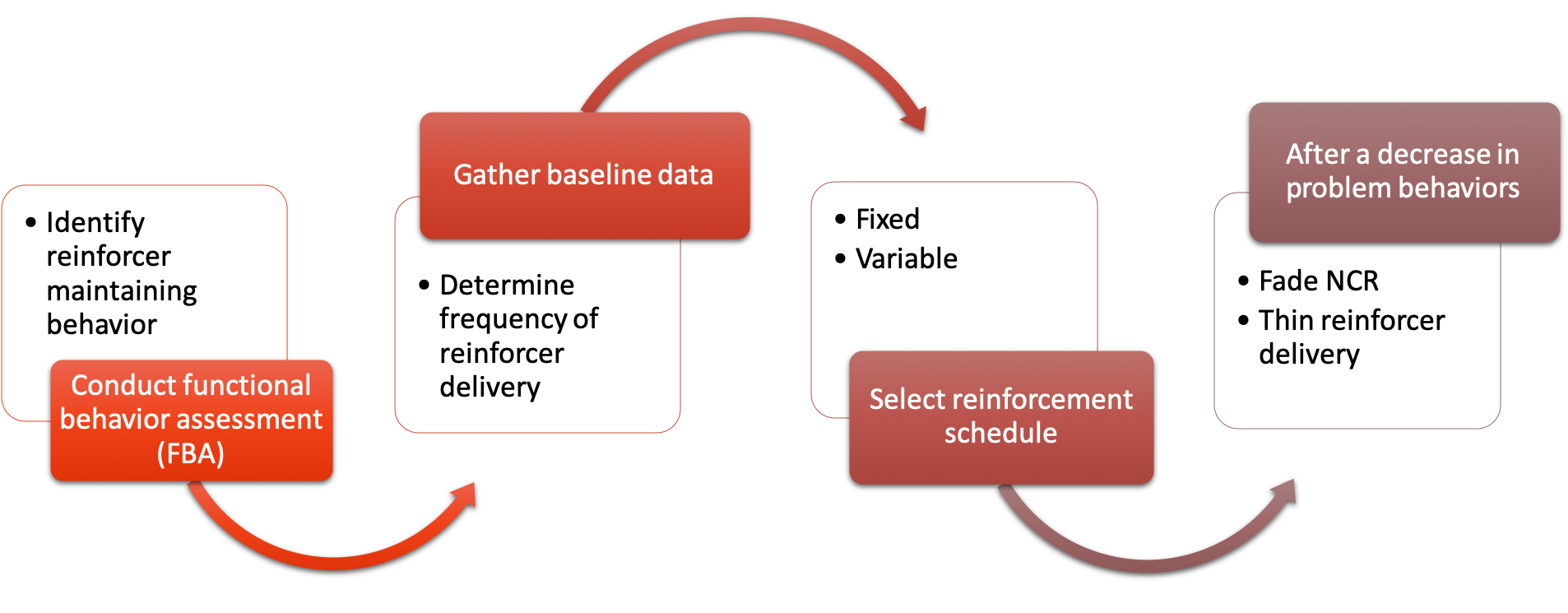 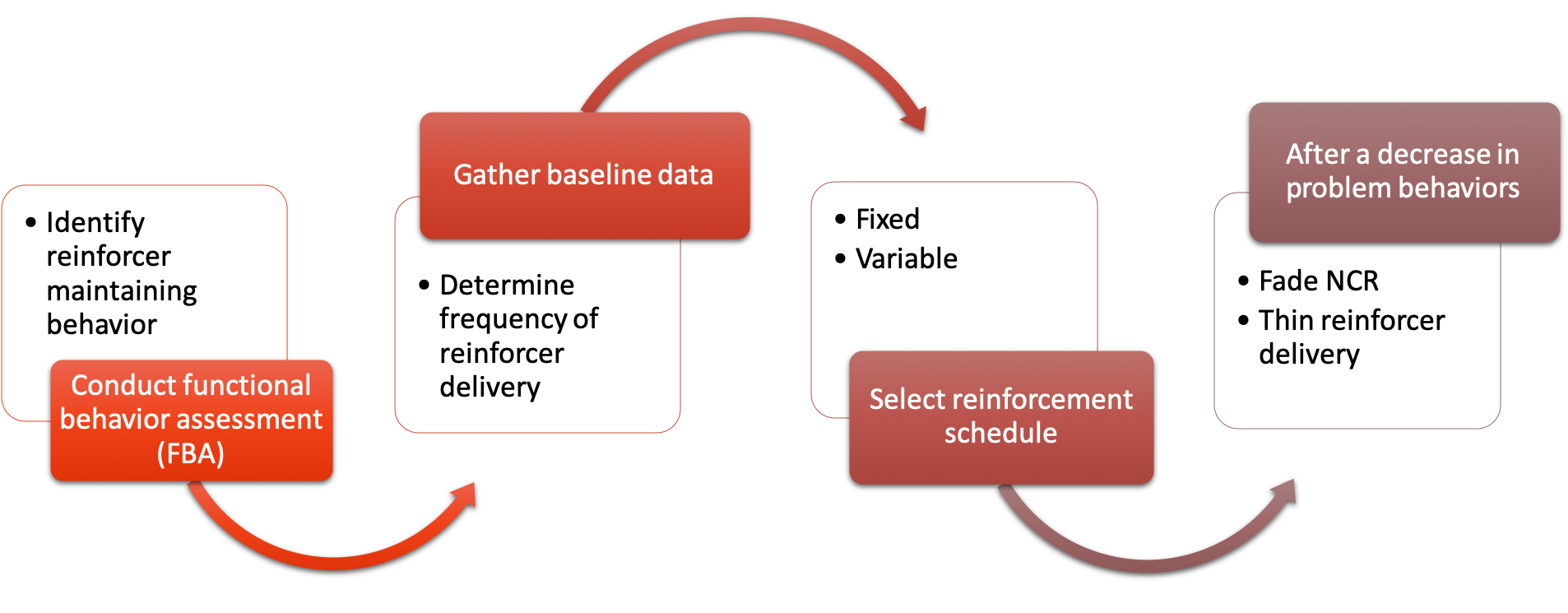 39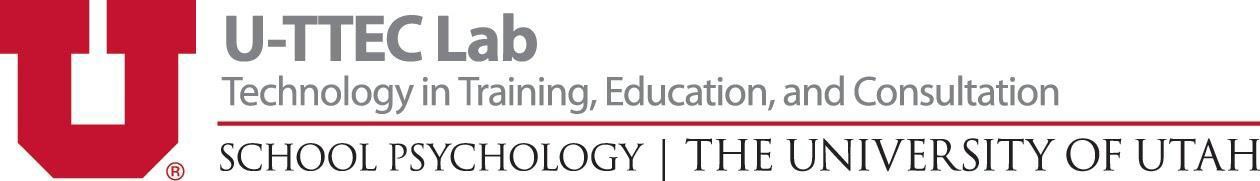 NONCONTINGENT REINFORCEMENT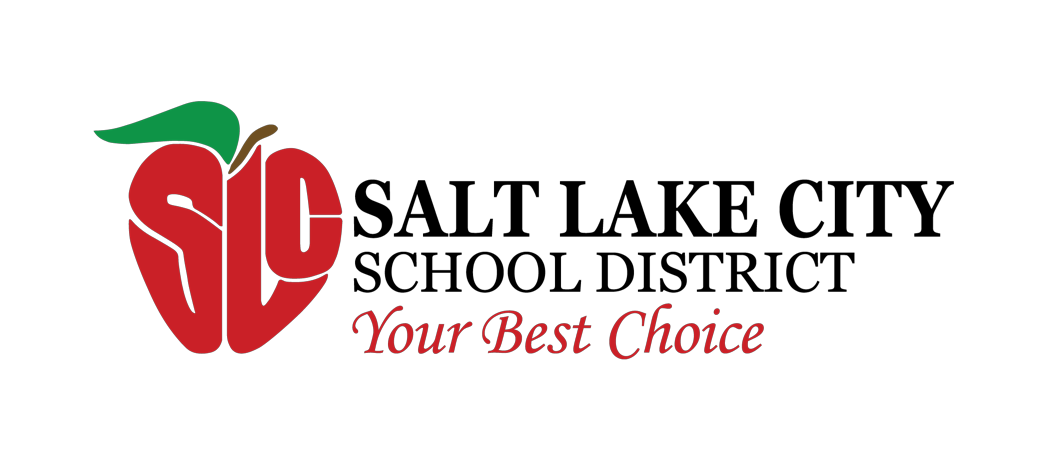 By: Anna Purkey, M.Ed.Within the classroom environment, there are antecedents, or triggers, that will make problematic behaviors more likely to occur. An example of an antecedent for problematic behavior is a task demand to complete a math worksheet. To reduce the likelihood that students will engage in problematic behaviors in the classroom, teachers can implement antecedent interventions, such as noncontingent reinforcement (NCR). NCR is considered an antecedent strategy because students are given access to reinforcers independent of their behavior, which may reduce the likelihood that students will engage in problematic behaviors (Cooper, Heron, & Heward, 2007).One of the benefits of using NCR, unlike contingent reinforcement, is that it does not require the teacher to wait for the student to engage in an appropriate behavior before providing reinforcement (Tucker, Sigafoos, & Bushell, 1998). In NCR, students are given access to reinforcers on either a fixed or variable time schedule. In a fixed interval schedule of reinforcement, students have access to a reinforcer at the same interval of time (e.g., every three minutes). In a variable interval schedule, an average interval of time is selected and the reinforcer is available at varying time intervals around the average (e.g., on average, the reinforcer is delivered every 30 seconds, but the reinforcer may be available at intervals of 25, 27, 30, 33, or 35 seconds; Cooper et al., 2007). The most common type of reinforcement schedule is a fixed schedule (Cooper et al., 2007).Students learn to engage in problematic behaviors because the behaviors have been reinforced by meeting a specific need. There are three types of reinforcement that can lead to increases in problematic behaviors, including: positive reinforcement (gaining access to something desirable), negative reinforcement (escaping/avoiding something undesirable), and automatic reinforcement (experiencing pleasure/body awareness). Conducting a functional behavior assessment (FBA) to identify the function the problematic behavior is serving is an essential step before implementing NCR (Tucker et al., 1998).After the reinforcer is identified, the teacher should observe the student to gather baseline data. During the observation of the student, the teacher will count the number of times the target behavior occurs, divide the frequency of the behavior by the length of the observation, and use the quotient to set the interval for delivering the reinforcer (Cooper et al., 2007). After gathering baseline data, the teacher will select either a fixed or interval reinforcement schedule. Once the reinforcement schedule has been selected, the teacher will start providing the student with reinforcement at the scheduled time, independent of the student’s behavior at the end of the interval. It may be helpful to use a timer or Motivaider to provide a reminder of when the reinforcer should be available. Examples of how to utilize NCR based on the identified function of the behavior are listed in the table below.Function	Reinforcer Type	Example of How to Implement NCRProvide student with positive attentionGain Access to AttentionGain Access to TangiblePositive Reinforcementfrom teacher or peers on a fixed or variable schedule (e.g., talk to student, partner share, group work)Provide student with access to a highly preferred toy or item on a fixed or variable schedule (e.g., stuffed animal, crayons, paper, etc.)Escape or Avoidance		Negative ReinforcementPleasure/Body Awareness		Automatic ReinforcementGive student a break from task demands on a fixed or variable scheduleProvide student with sensory breaks throughout the day on a fixed or variable schedule (e.g., listen to music, play in sensory box, time in quiet space)In addition to implementing NCR, teachers can incorporate behavior skills training (a detailed description for implementing behavior skills training can be found in Section 3: Interventions and Strategies Across Tiers: Skill Deficits) to teach the student a replacement behavior and/or differentially reinforce the student when they engage in an appropriate alternative, or replacement, behavior.When the student demonstrates a stable reduction in problematic behaviors, NCR can be faded by thinning the reinforcement schedule (Cooper et al., 2007; Tucker et al., 1998). To thin the reinforcement schedule, the amount of time between the intervals where the reinforcer is available is gradually increased. This can be accomplished by increasing the interval by small, consistent intervals at a time (e.g., the interval before the reinforcer is available is increased by 10 seconds). If the problematic behavior increases after the fading process has started, the teacher can scale back the interval of time that the reinforcer is unavailable by reducing the interval by the same increment that it was increased by.ReferencesCooper, J.O., Heron, T.E., & Heward, W.L. (2007). Applied Behavior Analysis (2nd ed). Upper Saddle River, NJ: Pearson Education, Inc.Tucker, M., Sigafoos, J., & Bushell, H. (1998). Use of Noncontingent Reinforcement in the Treatment of Challenging Behavior: A Review and Clinical Guide. Behavior Modification, 22(4), 529–547. https://doi.org/10.1177/01454455980224005REPLACEMENT BEHAVIORSThe following guide aims to outline the utility of teaching and reinforcing function-based replacement behaviors when attempting to reduce problem behavior.OVERVIEW & OBJECTIVEReplacement behaviors (RB) are socially appropriate behaviors that meet the same function as the student's problem behaviors. Replacement behaviors should be differentially reinforced to promote use of the socially appropriate equivalent, and decreases in problem behavior (PB).EXAMPLEfunction?attention-seekingproblem?throwing pencilTeacher turns her back to studentPBStudent throws pencil at teacherStudent raises hand & says "excuse me"Teacher turns&gives attention to studentreplacement?raising hand with verbal requestRBDIFFERENTIAL REINFORCEMENTDifferential reinforcement of alternative behavior (DRA) should be used to reinforce ALL instances in which the student engages in the replacement behavior, and the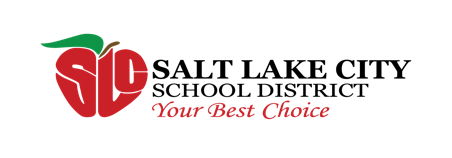 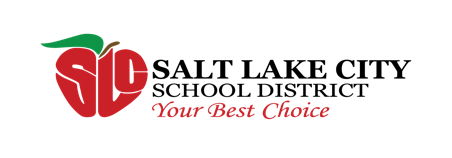 problem behavior should be placed on extinction (i.e., no longer reinforced).replacement behavior is frequently reinforced, more likely to happen in the future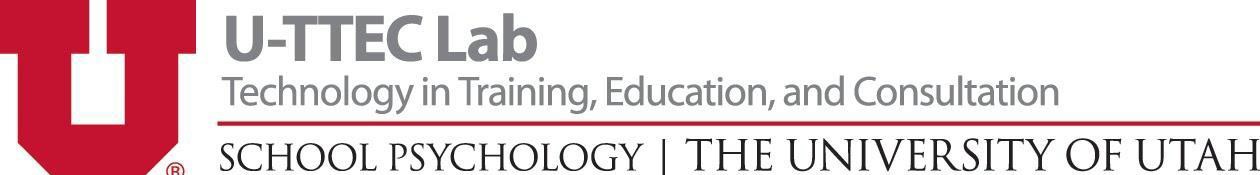 REPLACEMENT BEHAVIORSBy: Vanessa Feola, M.Ed.When the function of a problem behavior is identified, there are a few outlets for intervention. Antecedent and consequence interventions, implemented across the tiered model, are detailed in the subsequent section of this manual. Alternatively, or in tandem, intervention for problem behaviors can consist of teaching replacement behaviors. Replacement behaviors are appropriate behaviors that serve the same function as the problem behavior (Cooper, Heron, & Heward, 2007).How to Teach Replacement BehaviorsAfter conducting a functional behavior assessment (FBA) to determine the function of the problem behavior, the team must select an appropriate behavior to replace it. The replacement behavior must be functionally-equivalent; that is, it must produce the same consequence (e.g., reinforcement) for the student. A guiding question to selecting replacement behaviors might be: “What can the student do instead of the problem behavior to achieve the same outcome?”Once the replacement behavior is selected, it is important to teach the student how to engage in the expected behavior using evidence-based teaching strategies. Behavioral skills training (BST) is an approach to teaching that uses four stages: (1) instruction; (2) modeling; (3) practice; (4) feedback. Teaching ensures that the student receives appropriate support (for the presumed skill deficit) before implementing consequence contingencies.Shaping an appropriate, replacement behavior is often conducted with the use of positive reinforcement. Recall that positive reinforcement is the application of a desired stimulus (e.g., edible, tangible, praise) after a behavior, that increases the future probability of the immediately preceding behavior. Specific to replacement behaviors, the interventionist should provide the reinforcer that previously maintained the problem behavior contingent on the new, alternative behavior (Cooper et al., 2007). The interventionist should also consider the complexity of the replacement behavior in relation to the student’s ability, where the interventionist may be required to reinforce successive approximations of the behavior to shape appropriate responding.Differential ReinforcementA behavior support strategy commonly used to promote the use of replacement behaviors is called differential reinforcement (DR). There are many types of differential reinforcement, such as DR of other behavior, DR of incompatible behavior, and DR of alternative behavior, amongothers. Differential reinforcement of alternative behavior (DRA) is a positive-reinforcement based technique used to reinforce appropriate replacement behaviors.Along these lines, the basic DRA procedure is twofold. First, the intervention team must put the problem behavior on extinction (i.e., discontinue reinforcement for the problem behavior). This is a crucial element of DRA because behaviors that no longer receive reinforcement will diminish. The second component to DRA is the reinforcement of the alternative (replacement) behavior. At first, the replacement behavior should be reinforced immediately and continuously. As the student becomes more successful in using the replacement behavior, the team may consider thinning the schedule of reinforcement, which involves gradually decreasing the overall rate of reinforcement (Hagopian, Boelter, & Jarmolowicz, 2011).ReferencesCooper, J., Heron, T. and Heward, W. (2007). Applied behavior analysis. 2nd ed. Upper Saddle River, NJ: Pearson.Hagopian, L.P., Boelter, E.W., & Jarmolowicz, D.P. (2011). Reinforcement schedule thinning following functional communication training: Review and recommendations. Behavior Analysis in Practice, 4, 4-16.Social Emotional Learning (SEL)SOCIAL-EMOTIONALBy: Katerra Miller Johnson, M.Ed.SOCIAL-EMOTIONAL LEARNING CURRICULUMASCEND seeks to improve students' social-emotional skills and to foster an environment conducive to academic and social growth through implementation of SecondStep ®, a SEL curriculum.Second Step ® is a program that targets students in grades K-8. It is skills-focused and emphasizes skills in areas of learning, empathy, emotion regulation, and problem solving.Units across grade levels include:Skills for Learning: Listening, focusing attention, following directions, & self-talk for learning Empathy: Identifying feelings within self & others,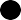 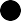 showing care, respecting differences, making friends, & having confidenceEmotion Management: Managing embarrassment, anxiety, & anger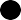 Problem Solving: Making plans, responsibility, & dealing with gossip & peer pressure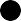 Mindsets & Goals: Dealing with mistakes, making if- then plans, & making friends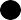 Thoughts, Emotions, & Decisions: Handling emotions & unhelpful thoughts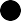 Serious Peer Conflict: Avoiding & resolve ingconflictSTUDENTS MAY BENEFIT FROM SEL CURRICULUMS	IN THE FOLLOWING WAYS:ENHANCED SOCIAL & EMOTIONAL SKILLS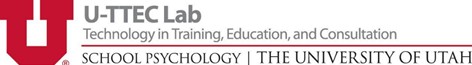 SOCIAL & EMOTIONAL LEARNING AND SUPPORTSBy: Rovi Hidalgo, M.Ed.Adapted By: Katerra Miller Johnson, M.Ed.Social-emotional learning (SEL) curricula help establish physically and emotionally safe school environments that allow academic and social success (“Schools Are Reducing Bullying and Improving Academics with Social-Emotional Learning”, 2013). Specifically, SEL programs improve students’ attitudes, behavior, and skills to resist bullying (District Administration, 2013). A meta-analysis of 213 studies revealed that students who underwent an SEL curriculum demonstrated enhanced social and emotional skills (i.e., identifying emotions through social cues, goal-setting, perspective-taking, and conflict resolution), attitudes toward self and others (e.g., self-esteem, self-concept, and self-efficacy), positive social behaviors, and reduced levels of emotional distress (Durlak, Weissberg, Dymnicki, Taylor & Schellinger, 2011). Following implementation of SEL programs, students also demonstrated a reduction in conduct problems; namely, disruptive behavior in the classroom, noncompliance, and aggression (Durlak et al., 2011).ASCEND seeks to improve students’ social-emotional skills and to foster an environment that is conducive to academic and social growth through implementation of Second Step®, a SEL curriculum developed by the Committee for Children (CfC). Second Step® was developed for students in grades K-8 and includes grade-level material and weekly lessons for teachers to implement in their classrooms. The program is skills-focused and emphasizes direct instruction of skills in areas of learning, empathy, emotion regulation, and problem-solving (Low, Cook, Smolkowski, & Buntain-Ricklefs, 2015). The logic model for Second Step® asserts that students are more likely to experience a range of improved immediate outcomes (e.g., increased self- regulation, social-emotional competence and attendance, on-task behavior and task completion) and long-term outcomes (e.g., school success, feelings of school belonging, improved peer relationships and a reduction in externalizing and internalizing behavior patterns) when they receive direct instruction of skills and are given opportunities to practice and receive reinforcement for using identified skills (Low et al., 2015).Second Step® has been found to improve social skills (Holsen, Iversen & Smith, 2009; Holsen, Smith, & Frey, 2008; as cited in Low et al., 2015). Additionally, in a study seeking to determine effects of Second Step® on social behavior, classroom management and outcomes in elementary school students, the authors determined that students who needed the most support (i.e., students with a higher-than-average number of problematic behaviors) experience the most pronounced benefits as a result of Second Step® (Low et al., 2015). Positive effects were also found for student conduct problems, hyperactivity, peer problems and social skills (Low et al., 2015). In a study evaluating the effectiveness of Second Step® for English Language Learners, implementation of the program was associated with an increase in social and emotional skills (Brown, Jimerson, Dowdy, Gonzales & Stewart, 2012). Middle school students who underwent Second Step® were also less likely to be targets of homophobic name-calling and report sexual harassment (Espelage, Low, Polanin & Brown, 2015).Teachers appear to support the Second Step® program. For example, teachers reported increased use of the problem-solving method when talking and listening to students, as well as awareness in how to interpret social situations following implementation of the program (Larsen & Samdal, 2011). In addition, teachers favored the program’s stance on allowing students to solve their own problems; overall, they felt that Second Step® served as an effective tool for addressing and solving conflicts, both for themselves and their students (Larsen & Samdal, 2011).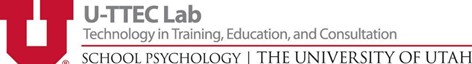 For more information, please see the Second Step® website at http://www.secondstep.org/.ReferencesBrown, J. A., Jimerson, S. R., Dowdy, E., Gonzalez, V., & Stewart, K. (2012). Assessing the effects of school-wide Second Step implementation in a predominately English language learner, low SES, Latino sample. Psychology in the Schools, 49(9), 864-875.Durlak, J. A., Weissberg, R. P., Dymnicki, A. B., Taylor, R. D., & Schellinger, K., B. (2011).Child Development, 82(1), 405-432.Espelage, D. L., Low, S., Polanin, J. R., & Brown, E. C. (2015). Clinical trial of Second Step© middle-school program: Impact on aggression & victimization. Journal of Applied Developmental Psychology, 37, 52-63.Larsen, T., & Samdal, O. (2011). The importance of teachers’ feelings of self efficacy in developing their pupils’ social and emotional learning: A Norwegian study of teachers’ reactions to the second step program. School Psychology International, 33(6), 631-645.Low, S., Cook, C. R., Smolkowski, K., & Buntain-Ricklefs, J. (2015). Promoting social- emotional competence: An evaluation of the elementary version of Second Step ®. Journal of School Psychology, 53, 463-477.Schools are reducing bullying and improving academics with social-emotional learning. (2013).District Administration, 65.  Internalizing Behavior36SKILLIMPLEMENTING NATURALISTIC TEACHING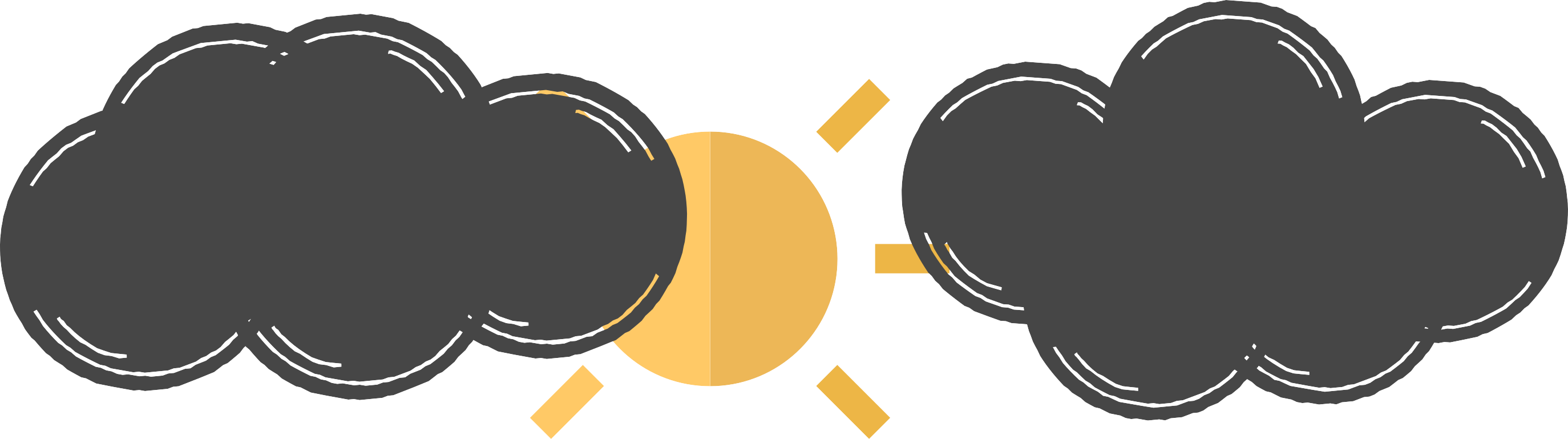 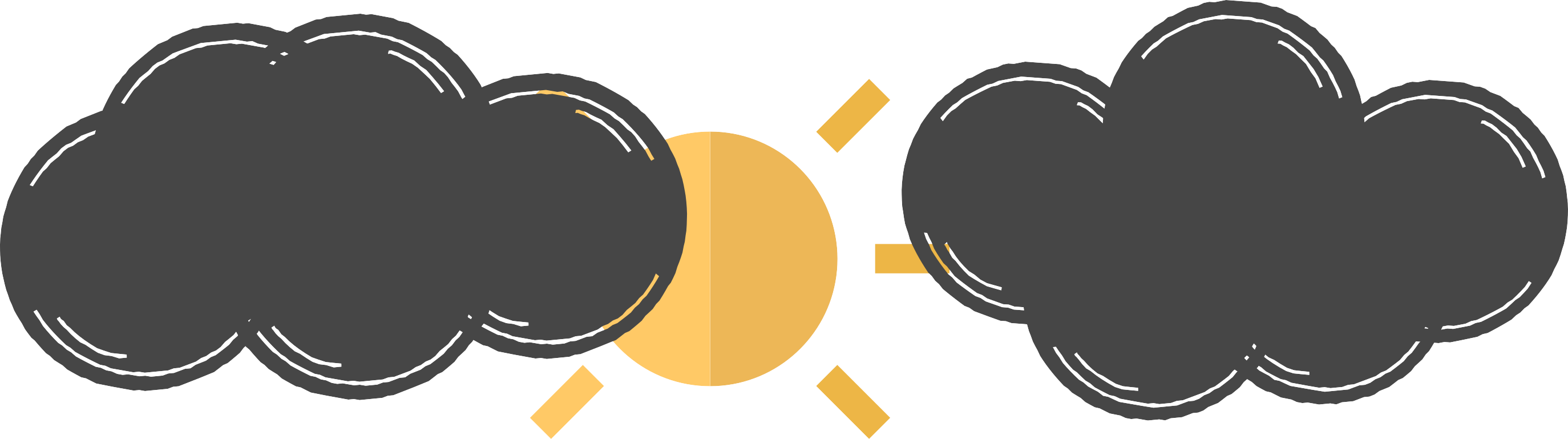 Set up environment to motivate student Start a game, or story, then pause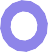 Place a desired item out of student’s reach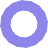 Watch for student to show interest    Reaching or pointing to item Looking at itemWalking towards itemDetermine appropriate response    Use picture cards (PECS) Sign language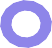 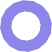 Verbal responseReinforce desired response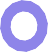 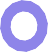 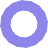 Give student access to item/activityProvide behavior specific praise to reinforce response45SKILL GENERALIZATION AND NATURALISTIC TEACHINGBy: Anna Purkey, M.Ed. and Vanessa Feola, M.Ed.Instruction for the development of a new skill often occurs in highly structured environments and is guided by a teacher presenting a stimulus to a student, prompting a specific response, and providing a consequence to reinforce the correct response. As a result of teaching the skill in highly structured and controlled conditions, students may have difficulty applying the skill outside of the instructional setting (i.e., natural setting) where the skill was initially taught.Applying a newly learned skill to a natural setting requires a behavior generalization process to take place (Cooper, Heron, & Heward, 2007). Skill generalization occurs when a student successfully utilizes a skill in a setting, situation, or with an individual, that was not included in the original instruction of the skill (Stokes & Baer, 1977). When a student is capable of engaging in a skill outside of the original learning environment, they will have increased opportunities to interact with their environment and receive reinforcement (e.g., attention, access to tangibles, help from others, etc.).There are a variety of methods that can be employed to support students in generalizing skills from the highly controlled instructional environment to loosely structured natural environments. During highly controlled skill instruction sessions, a student may be repeatedly exposed to the same, or limited number of, stimuli to elicit a desired response. The instruction is also likely to occur with a specific individual, making it difficult for the student to generalize the response to other individuals they interact with. To generalize a response across settings and individuals (stimulus generalization), the student should practice using the skill in different settings and with different individuals (Cooper, et al., 2007). An example of response generalization would be if a student uses a variety of greetings (e.g., “hello”, “hi there”, “good afternoon”) as they are greeted by different individuals while walking through the hallway at school. When a student displays a newly learned skill, or a variation of the skill, in a new setting or with a new individual, the teacher should provide immediate positive reinforcement (e.g., behavior specific praise, natural consequence, etc.; Cooper, et al., 2007).Naturalistic TeachingNaturalistic teaching, also known as incidental teaching, incorporates concepts of skill generalization to support students in applying skills learned in an instructional setting to new settings, individuals, and situations. Naturalistic teaching utilizes the following generalization strategies: naturally occurring consequences; inclusion of diverse stimuli and a loosely structured environment; and incorporation of elements from the natural environment in the instructional setting (Cowan and Allen, 2007). In naturalistic teaching, the teacher watches for the student to express interest in an item in the natural environment. The item the student is interested in will serve as the training stimulus and the natural reinforcer. The item selected by the student acts as a natural reinforcer because if the student engages in the desired response to obtain access to the item, then continued access to the item will become a naturally reinforcing consequence to the student’s behavior (Cowan & Allen, 2007). Examples of natural consequences include: gainingaccess to a requested item, receiving positive attention from a teacher or peer, removal of an undesired activity, obtaining food or drink; etc.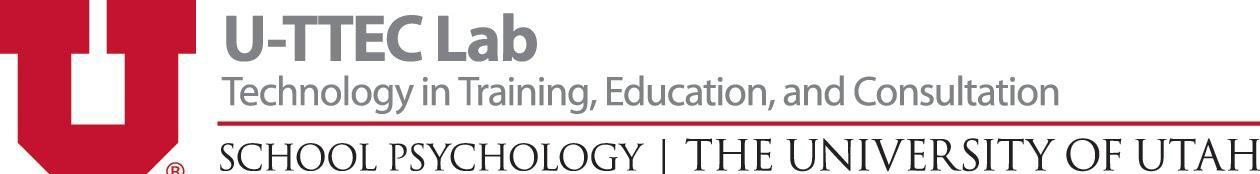 To implement naturalistic teaching for the purpose of skill generalization, teachers should arrange the environment to increase the student’s motivation to display the desired skill (e.g., start a game, or story, then pause; place a desired item out of the student’s reach; give the student an activity with pieces missing; model how to engage with a toy; etc.). After setting up the environment, the teacher watches for the student to demonstrate interest in the item by reaching for the item, pointing to the item, looking at the item, or walking towards the item. Once the student displays interest in the item, the teacher should prompt the appropriate response with most-to-least prompting. If the student engages in the desired response, the student should be immediately reinforced with access to the desired item or activity coupled with behavior specific praise (e.g., “Thank you for asking for 	!”). As with other behavioral interventions, data should be collected to monitor the student’s progress in generalizing a skill and identify if a student needs the skill broken down into smaller steps in order to demonstrate it.Teachers can utilize skill generalization strategies, like naturalistic teaching, to support students in implementing newly acquired skills within their natural environment. Naturalistic teaching incorporates student interests, positive reinforcement, and naturally occurring consequences to enhance skill acquisition and generalization. By generalizing a response outside of a highly structured learning environment, students independently interact with their surroundings. An important outcome of skill generalization is increasing a student’s behavioral skillset to support the flexibility and longevity of socially significant skills (Cooper, et al., 2007).ReferencesCooper, J.O., Heron, T.E., & Heward, W.L. (2007). Applied Behavior Analysis (2nd ed). Upper Saddle River, NJ: Pearson Education, Inc.Fischer, A.J. Discrete Trial Training; Incidental Teaching; Pivotal Response Training; NDBI. [PowerPoint Slides].Kohler, F. W., Anthony, L. J., Steighner, S. A., & Hoyson, M. (2001). Teaching Social Interaction Skills in the Integrated Preschool: An examination of naturalistic tactics. Topics in Early Childhood Special Education, 21(2), 93. https://doi.org/10.1177/027112140102100203Stokes, T. F., & Baer, D. M. (1977). An Implicit Technology of Generalization. Journal of Applied Behavior Analysis, 10(2), 349–367. https://doi.org/10.1901/jaba.1977.10-349LEVEL SYSTEMOVERVIEWINFORMATION:Number of levels:Examples of level- contingent privileges or reinforcers*:Data utilized to determine student level:(with consideration of age/ability)Use of electronics, access to toys and/or preferred school materials, access to field trips, preferred seating, opportunities as staff helper/peer mentor, etc.Ratings for treatment goals and event recordings of discrete behavior (e.g. aggression, elopement, prosocial peer behavior, academic engagement, compliance, etc.) with potentiality of immediate level drops when significantly unsafe behavior is noted.STAFF STRATEGIES FOR LEVEL SYSTEM IMPLEMENTATION:Visual cues (e.g. public posting, visual schedules, and student-specific visual reminders)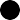 Pre-teaching expectations with verbal instructions and modeling of expected behaviorsAdditional antecedent strategies: choice, effective command delivery, opportunities to respond and overall positive climate (e.g. high rates of behavior specific praise and positive teacher-student relation)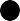 Explicit skill instruction to address student needs (e.g. emotional regulation, functional communication, adaptive abilities, social skills, academic deficits, etc.)Preference assessments to determine student- specific reinforcersDifferential reinforcement for alternative or incompatible behaviorsFunction-informed staff responding to problematic student behavior Consistent redirection procedures for problematic student behavior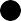 Interdisciplinary and team-based decision making with consideration of data and familial inputIf needed, emergency safety procedures with consideration of appropriate restorative behaviors and a plan for how the student will access previously-obtained level.*Efforts will be made to individualize reinforcers to student preferences.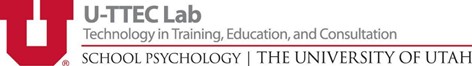 CHECK-IN CHECK-OUT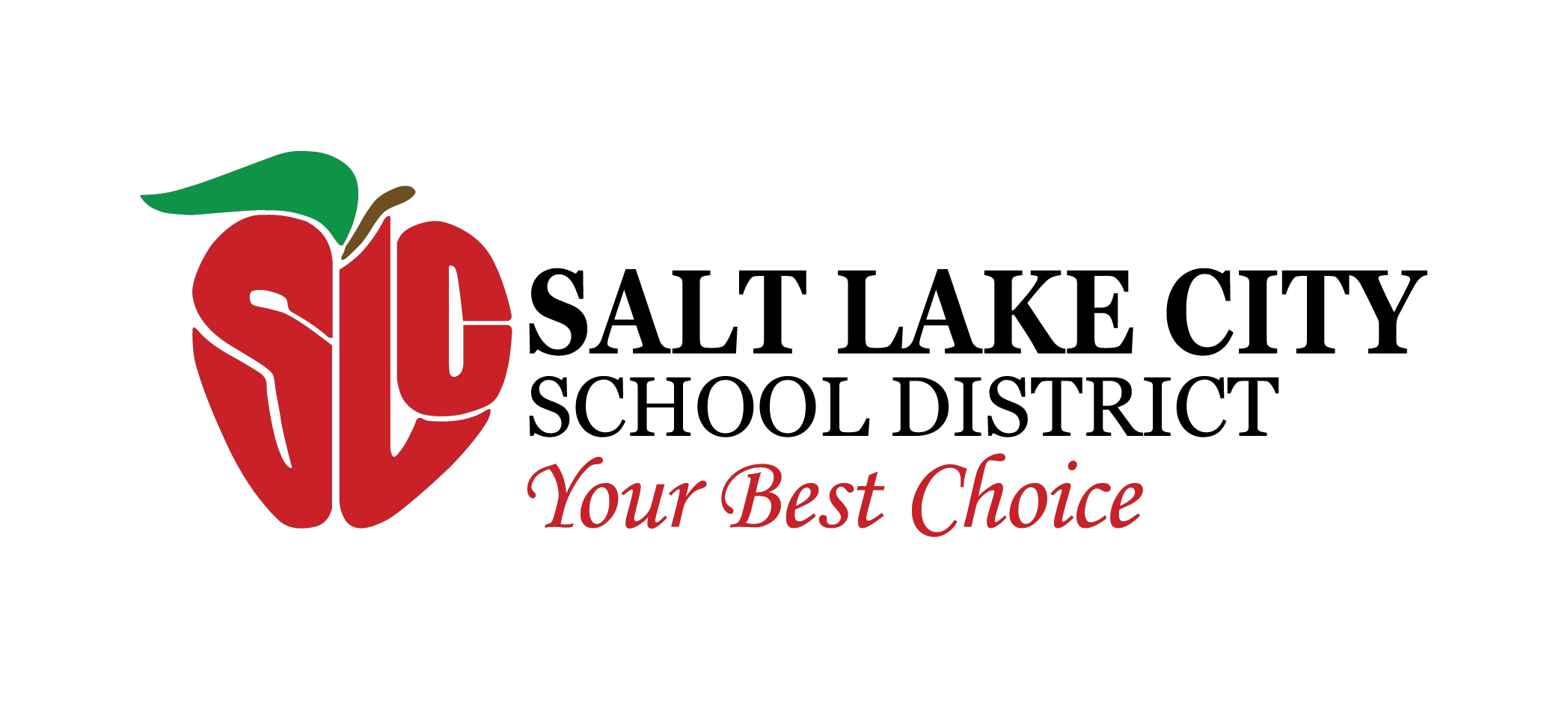 By: Hunter King, M.A., M.Ed.Adapted from: Kristin Kladis, M.Ed.Positive Behavioral Interventions and Supports (PBIS) is a systems-level framework that aims to encourage prosocial, positive student behavior within school-based settings. Within the context of PBIS, various evidence-based mental health and behavioral support services are offered in an effort to address the behavioral needs of all students, as well students identified as at-risk or in need of individualized interventions. The ASCEND day treatment program offers one such intervention, the Check-In / Check-Out (CICO) program, which was developed as an efficient, secondary-level intervention for increasing ongoing structure and feedback for students who do not respond to primary interventions (Crone, Horner, & Hawken, 2004; Filter, McKenna, Benedict, Horner, Todd, & Watson, 2007). Since its development, CICO has been shown to effectively increase the academic engagement of students (Hawken & Horner, 2003) and decrease both externalizning (Greenberg, Domitrovich, & Bumbarger, 2001) and internalizing problem behaviors (Dart, Furlow, Collins, Bewer, Gresham, & Chenier, 2014).While at ASCEND, students will participate in the CICO program, which requires the following steps: (a) meetingwith a staff member in the morning to discuss appropriate classroom behavioral expectations; (b) receive behavioral feedback throughout the day from their teacher(s); and (c) check-out with a staff member to review their daily performance at the end of the school day (Dart et al., 2014). In addition, students are given a behavior report card (DBR) which is used to track and record the student’s behavioral performance. The DBR lists the behavioral expectations for the student to follow, which is ranked by teachers at the end of a prespecificed period of time. The student’s DBR is taken home for caregiver review and signature, then returned to the mentor the following morning during check-in.  ASCEND students will also have the opportunity to receive both short-term and long-term reinforcement for meeting or exceeding weekly performance critieria according to the DBR. Specifically, DBR points are added each day, and the goal is generally set to 80% of the total points possible; however, criteria can be set lower (e.g., 70%) for students who may struggle to meet higher performance criteria.Student’s daily and weekly CICO performance data are tracked using an Excel spreadsheet (e.g., Microsoft Excel), or another data-tracking program. ASCEND staff will meet on weekly or bi- weekly basis to discuss (a) whether the student is making progress, (b) if the CICO program needs to be altered in some fashion due to the student’s performance data indicating little-to-no effect, and (c) which students are ready to transition off of the CICO program.ReferencesCrone, D.A., Horner, R.H., Hawken, L.S. (2004). Responding to problem behavior in schools: The behavior education program. New York: Guilford Press.Dart, E.H., Furlow, C.M., Collins, T.A., Brewer, E., Gresham, F., & Chenier, K.H. (2014). Peer- mediated check-in/check-out for students at-risk for internalizing disorders. School Psychology Review, 2, 229-243.Filter, K.J., McKenna, M.K., Benedict, E.A., Horner, Todd, A.W., & Watson, J. (2007). Check in / Check out: A post-hoc evaluation of an efficient, secondary-level targeted intervention for reducing problem behavior. Education and Treatment of Children, 30, 69-84.Kladis, K. (2018-2019). Check-In, Check-Out. In Fischer, A.J., & Hawken, L. (Eds.), Adapted from Behavior Response Support Team Manual. Department of Educational Psychology, University of Utah, Salt Lake City, UT.Greenberg, M.T., Domitrovich, C., & Bumbarger, B. (2001). The preventionof mental health disorders in school-aged children: Current state of the field. Prevention and Treatment, 4, 1-59.Hawken, L.S., & Horner, R.H. (2003). Evaluation of a targeted intervention within a schoolwide system of behavioral support. Journal of Behavioral Educaiton, 12, 225-240.INTERNALIZING BEHAVIORThe following guide aims to describe internalizing symptoms from a behavioral perspective and to provide suggestions for supporting students with internalizing behavior across a multi-tiered frameworkin schools.WHAT IS INTERNALIZING BEHAVIOR?ABCs of INTERNALIZING BEHAVIORMotivating operations (setting events) are environmental events that	alter the effectiveness of a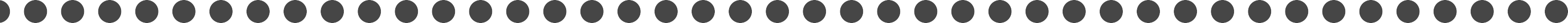 consequence. This can include temporary states or may be the result of previously experienced trauma or negative events.The antecedentis the immediate trigger that precedes the behavior.The behavior refers to the internalized or maladaptive response.The consequence immediately follows the behavior and plays a criticalrole in maintaining the maladaptive behavior.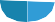 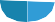 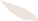 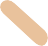 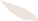 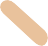 INDIV.Tier 3 interventions are intensive and individualized.Individual Therapy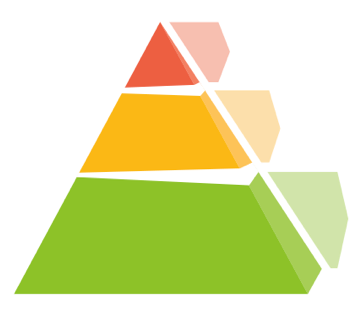 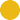 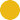 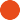 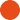 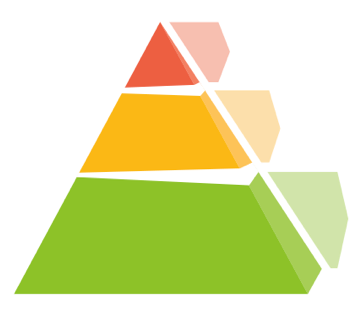 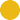 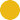 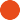 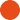 Wraparound Mental Health ServicesTARGETEDTier 2 supports students who do not respond to universal strategies.Group Therapy/InterventionAdapted Interventions (e.g., CICO for internalizing; Peer Mentoring; Class Pass)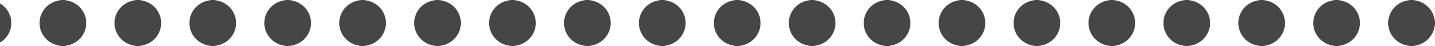 UNIVERSALTier 1 support may include school- or class-wide initiatives.Social Emotional Learning Programs Positive Relationships and Climate Classroom Strategies (i.e., mindfulness, journaling)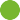 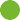 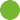 Refer	to	the	following	procedural	guides	to		learn	more about	supporting	students	with	internalizing	behaviors	inschools.52UNDERSTANDING INTERNALIZING BEHAVIORBy: Vanessa Feola, M.Ed.So far, this manual has covered a wide scope of assessments and interventions for problem behaviors across a multi-tiered support model in schools. When we think of problem behaviors, we often think of externalizing behaviors (i.e., behaviors that are directed toward the external environment), such as aggression, talking out, or noncompliance. But what about the students that display internalizing behavior? This procedural guide aims to help school staff understand internalizing symptoms from a behavioral perspective.What are Internalizing Behaviors?Internalizing behaviors are characterized by behaviors directed inward that are often difficult to detect because of their covert nature. In children, internalizing behaviors might include being withdrawn, feeling sad or lonely, being nervous, unexplained irritability, somatic symptoms, difficulty concentrating, or feelings of fear. Students with adequate cognitive and expressive language abilities may be able to communicate these feelings to adults. However, for students with reduced communication abilities, limited emotional awareness, and/or poor behavior regulation strategies, internalizing symptoms may present as externalizing behaviors. For example, “withdrawal” for a student with significant disabilities may present as school refusal, irritability toward others, or elopement – all of which can be characterized as externalized behaviors. Considering the varying topography of these behaviors, it is important to consider why they are happening, or the function of the behavior.Internalizing Symptoms from a Behavioral PerspectiveBehavior analysts refer to thoughts and feelings as “private events,” because they cannot be observed or measured by another individual (Cooper, Heron, & Heward, 2007). Nonetheless, they are still considered behaviors. While internalized behaviors have varying and complex etiologies (e.g., biological, psychosocial), we can attempt to understand these symptoms from a behavioral perspective by “thinking functionally.”With regard to internalizing behaviors, we can consider this four-term contingency in understanding the function of the behavior. The motivating operation (MO; also called setting event or establishing/abolishing operations) is any environmental variable that momentarily alters the effectiveness of some consequence. In other words, Mos change the value of consequences. In the traditional sense, MOs relate to deprivation or satiation of certain stimuli;with regard to internalizing behavior, adverse life experiences (i.e., trauma) can lead to similar value-altering effects. The antecedent is a more immediate trigger for the behavior, and the consequence is the result – a critical component in maintaining and strengthening behavior.Other behavioral principles that may contribute to the development and maintenance of internalizing behaviors may include classical conditioning, social learning, and the relationship between thoughts and behaviors. Classical conditioning of problematic internalizing behavior occurs when a neutral stimulus is paired with a previously reinforced, negative stimulus or outcome; when the neutral stimulus (now trigger) is experienced again, the same aversive reaction will follow. In social learning, learning takes place through the observation of others; the individual observers other people communicate (via actions or verbal information) that certain things should be avoided and then “mimics” this anxious behavior of others. Finally, the cognitive-behavioral framework aims to understand the relationship between thoughts, feelings, and behaviors. It should be noted that several other theoretical orientations exist to explain such internalizing symptoms, but these concepts are beyond the scope of this manual. Overall, across almost all principles and explanations of behavior, operant conditioning (the four-term contingency previously described) plays a role in maintaining such behaviors.Directions for Assessment and InterventionHow should we assess internalizing behaviors in students? If internalizing symptoms are significant enough to interfere with a student’s ability to access the learning environment, they should be addressed the same way we address all maladaptive problem behaviors. The guiding question in functional assessment is: “Why is the student engaging in this behavior?” By conducting a functional behavior assessment (FBA), school teams have a systematic way to address internalizing behaviors through an evidence-based framework (i.e., Positive Behavior Interventions and Supports). Most often, the function of internalizing behavior is to escape or avoid undesired stimuli, events, or situations. Teams can then adapt evidence-based interventions to best meet the needs of these students.ReferencesCooper, J., Heron, T. and Heward, W. (2007). Applied behavior analysis. 2nd ed. Upper Saddle River, NJ: Pearson.INTERVENTIONS FOR INTERNALIZING BEHAVIORBy: Vanessa Feola, M.Ed. & Anna Purkey, M.Ed.The goal of Positive Behavior Interventions and Supports (PBIS) is to improve the social, emotional, and academic outcomes for all students (OSEP Technical Assistance Center on Positive Behavioral Interventions and Supports, 2017). Not surprisingly, this should include appropriate mental health supports. Recent initiatives have been enacted in schools, such as the Interconnected Systems Framework that aims to connect school mental health and PBIS (Swain- Bradway, Johnson, Eber, Barret, & Weist, 2015).Students with mental health concerns and internalizing behaviors can be supported through a tiered model, with interventions at the universal (Tier 1), targeted (Tier 2), or individualized (Tier 3) levels. As in PBIS, the focus of mental health support should be preventative, along with procedures in place to address a continuum of mental health severity. Data-based decision making should be used to guide referrals for mental health services and behavioral/emotional progress once provided with intervention. Moreover, it is imperative that teachers and school staff receive training on mental health support and warning signs to identify more significant internalizing behaviors.Tier 1: Universal Supports for Mental HealthUniversal support for mental health can be in place at the school-wide and class-wide levels. School-wide initiatives might include creating a safe and supportive school culture, or implementing packaged programs for social-emotional learning (Durlak, Weissberg, Dymnicki, Taylor, & Schellinger, 2011). Examples of class wide preventative support for student mental health are positive teacher-student relationships and classroom climate. More specific antecedent interventions that can be implemented class wide can include “mindful moments,” relaxation strategies, or daily journaling activities.Tier 2: Targeted Supports for Mental HealthTargeted interventions should be used with students who are at-risk for more severe mental health concerns. This tier may include small group interventions such as social skills, group cognitive-behavioral therapy, or content-specific support groups. Traditional Tier 2 interventions can be adapted to fit the needs of students with internalizing behaviors, such as: Check-in, Check-out, used to increase positive interactions from adults and provide prosocial behavioral feedback (Hunter, Chenier, & Gresham, 2014); Peer Mentoring, which facilitates a positive mentor/mentee relationship with peers and model prosocial behavior (Dart, Furlow, Collins,Brewer, Gresham, & Chenier, 2015); or the Class Pass intervention, used to provide breaks when a student feels anxious or overwhelmed.Tier 3: Individualized Supports for Mental HealthMental health support at the Tier 3 level will be highly individualized for students who do not respond to universal or targeted strategies. This will most often include individual therapy or counseling provided by a competent professional in the school (e.g., school psychologist, social worker, school counselor). Wraparound services can also be provided to support the student beyond the school environment, incorporating support in the home and community environment as well (OSEP Technical Assistance Center on Positive Behavioral Interventions and Supports, 2017).ReferencesDart, E. H., Furlow, C. M., Collins, T. A., Brewer, E., Gresham, F. M., & Chenier, K. H. (2015). Peer-mediated check-in/check-out for students at-risk for internalizing disorders. School Psychology Quarterly, 30(2), 229–243.Durlak, J. A., Weissberg, R. P., Dymnicki, A. B., Taylor, R. D., & Schellinger, K. B. (2011). The impact of enhancing students’ social and emotional learning: A meta‐analysis of school‐ based universal interventions. Child Development, 82(1), 405–432.Hunter, K. K., Chenier, J. S., & Gresham, F. M. (2014). Evaluation of Check In/Check Out for students with internalizing behavior problems. Journal of Emotional and Behavioral Disorders, 22(3), 135–148.OSEP Technical Assistance Center on Positive Behavioral Interventions and Supports (2017). Positive Behavioral Interventions & Supports [Website]. Retrieved from www.pbis.org.Swain-Bradway, J., Johnson, J., Eber, L., Barrett, S., & Weist, M. D. (2015). Interconnecting school mental health and school-wide positive behavior support. In S. Kutcher, Y. Wei, & M. D. Weist (Eds.), School mental health: Global challenges and opportunities. (pp. 282–298). New York, NY: Cambridge University Press.SECTION 3:ASSESSMENT57ASSESSMENT-INFORMED INTERVENTION PLANNINGOVERVIEW & OBJECTIVEThe following flowchart aims to provide a guide for the assessment process, and how assessment results can inform selection and implementation of interventions.problem behavioris this a skill or performance deficit?skill	performanceASSESSMENT:INTERVENTION:individualized skills assessmentteach new behaviorthis might include teaching using a behavioral skills training (BST) framework:instructionmodelingpracticefeedbackfunctional behavior assessmentfunction-matched interventionsinterventions can be matched to their function, functionally- equivalent replacement behaviors should be taught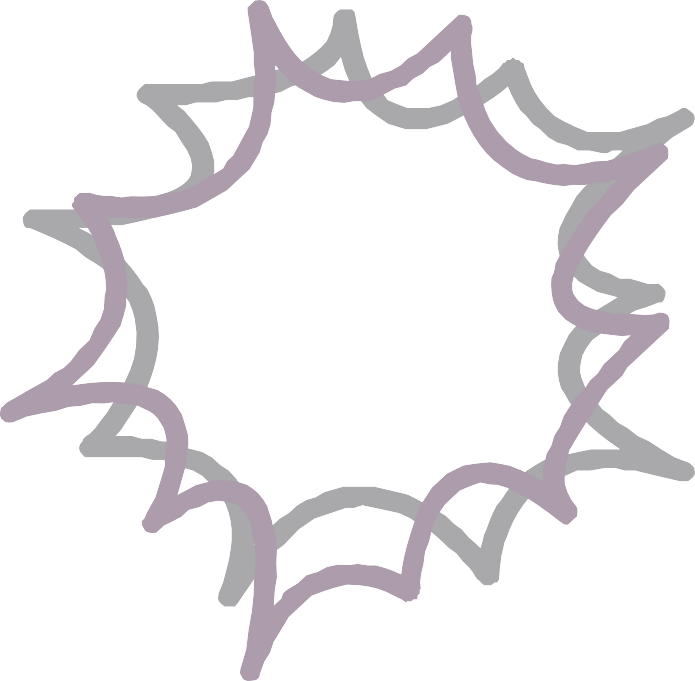 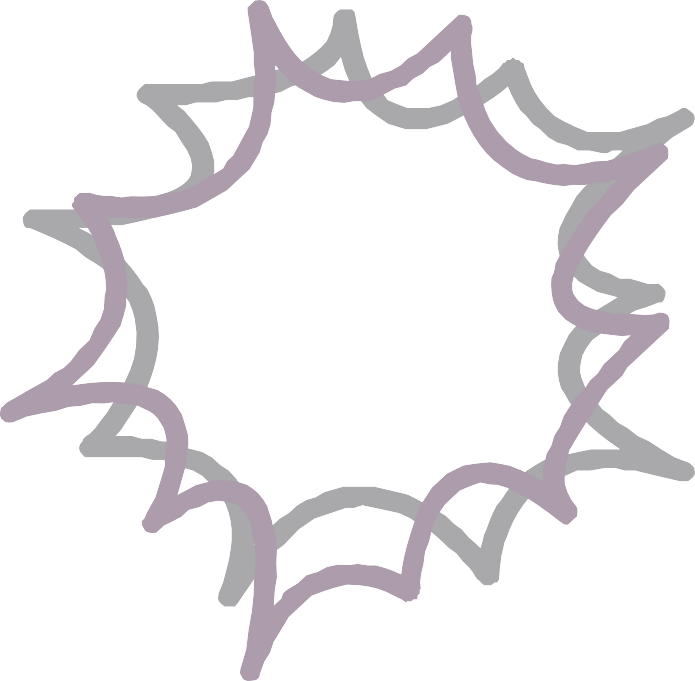 58ASSESSMENT FOUNDATIONSBy: Vanessa Feola, M.Ed.Behavioral assessment is imperative in understanding where to allocate intervention efforts. Along the lines of data-based decision making, assessment-informed intervention allows educators to have an objective, empirically supported approach to understanding and supporting problem behavior.The first thing to consider in behavioral assessment is whether the student is displaying a skill deficit or performance deficit, as outlets for assessment and intervention will look different accordingly. A skill deficit, sometimes called “can’t do,” refers to when a student does not possess the skills necessary to engage in a specific behavior or task. On the other hand, a performance deficit (“won’t do”) refers to when a student has the target skill or behavior in their repertoire, but they do not consistently use it.With a skill deficit, the key to understanding exactly how to intervene is to determine the skills needed to engage in the target behavior. This typically requires an individualized skills assessment, that uses techniques such as task analyses or discrete trials to assess the level at which a student is performing. Specific individualized assessment procedures are beyond the scope of this manual, but an example of an individualized skills assessment would be the Verbal Behavior Milestones and Placement Program (VB-MAPP; Sundberg, 2008). Once target skills are identified for intervention, teaching procedures such as behavioral skills training (BST), discrete trial training, and naturalistic teaching can be used to support the student to engage in the target behavior.Performance deficits require a different type of assessment since we know the student possesses the skill or behavior in their repertoire. In this case, we use functional assessment procedures, which are outlined throughout Section 2 of this manual. By “thinking functionally,” we can understand why the behavior is occurring and determine the best way to intervene. Most often, functional assessments lead to function-based behavior intervention plans that may include antecedent and consequence strategies, as well as replacement behaviors. Continue in the manual to learn more about functional assessment procedures and interventions.ReferencesSundberg, M. L. (2008). Verbal Behavior Milestones and Placement Program: A language and social skills assessment for children with autism or other developmental disabilities.Concord, CA: AVB Press.BEHAVIORAL ASSESSMENTBy: Hunter King, M.A., M.Ed.Adapted from: Aaron Fischer, Ph.D., BCBA-DAssessment of problem behavior is a systematic process that aims to identify the function of a behavior. A thorough consideration of individual student characteristics and environmental variables can help guide the selection of the most appropriate type of assessment. A functional behavior assessment (FBA), for example, involves directly observing the student across various settings and the indirect assessment of stakeholder’s (e.g., caregiver, teacher) self-reported information about the student’s behavior. Information from both indirect and direct assessment procedures is used to identify the behavior’s function and develop a function-based intervention plan designed to replace the child’s problem behavior with a prosocial alternative. A data collection process is then implemented to monitor the effectiveness of the intervention. If a student’s problem behavior persists despite intervention efforts, it is possible that the function of the behavior was not accurately identified. When this occurs, a more rigorous form of behavior assessment may be indicated, such as an functional analysis (FA) of problem behavior, which has been shown to more effectively identify the environmental antecedents and consequences surrounding the occurrence of problem behavior (Alter, Conroy, Mancil, & Haydon, 2008).Admittance to the ASCEND day treatment program for challenging and disruptive behavior requires the completion of a thorough FBA and implementation of a function-based intervention plan in the student’s prior educational placement. Shortly after enrolling in ASCEND, students may receive a FA in order to more clearly identify the function of the student’s problem behavior. The results of the FA will be used to develop an individualized behavior intervention for the student. ASCEND staff take a thoughtful and importantly, thorough approach to developing student interventions. Specifically, staff will review the student’s previous FBA, their intervention plan, corresponding outcome data, and the results of any in-house behavior assessments in order to develop a more fine-tuned intervention. Function-based interventions implemented with high fidelity will ultimately help students to learn a more appropriate way of behaving during contexts (e.g., academic workinitiation/completion, shouting, out-of-seat, etc.) in which their problem behaviors typically occur.ReferencesAlter, P.J., Conroy, M.A., Mancil, G.R., & Haydon, T. (2008). A comparison of functionalbehavior assessment methodologies with young children: Descriptive methods of functional analysis. Journal of Behavioral Education, 17, 200-219.Fischer, A.J. (2018-2019). Student referral and exit process. In Fischer, A.J., & Hawken, L. (Eds.), Adapted from Behavior Response Support Team Manual. Department of Educational Psychology, University of Utah, Salt Lake City, UT.DATA COLLECTIONBy: Hunter King, M.A., M.Ed.Assessing child and adolescent behavior and mental health is integral to monitoring student progress and ensuring positive outcomes. Behavior assessment requires the use of a data collection procedure; however, some procedures fail to adequately capture the behavior of interest. At ASCEND, trained staff will use the most appropriate data collection procedures to monitor the extent to which each student is benefiting from their individualized behavior intervention. Each student will be directly and indirectly observed across various contexts, including teacher instruction, independent and group work, free-time, socio-emotional skill building exercises, individual and group psychotherapy, or during another setting/activity in which the target behavior has previously been observed.Direct AssessmentDirect assessment procedures are touted as the “gold standard” of behavior assessment (Riley- Tillian, Chafouleas, Briesch, & Eckert, 2008), and involves observing a student’s behavior as it naturally occurs. This type of assessment provides an objective account of the student’s problem behavior and permits the use of various direct assessment procedures for establishing baseline rates of behavior and monitoring student progress.For example, ASCEND staff may be interested in how frequently a behavior occurs, its duration, or the time elapsed between a teacher prompt and a student’s response (i.e., latency). Research supports the use of a continuous recording procedure when assessing frequency, duration, or latency (Kahng, Ingvarsson, Quigg, Seckinger, & Teichman 2011). However, continually observing a behavior can be time intensive and may not be feasible in situations where resources are limited. In such cases, research has suggested the use of discontinuous recording procedures (e.g., partial interval recording) which involves dividing the observation period into equal intervals, then scoring the occurrence or non-occurrence of the behavior within each interval (Kahng, et al., 2011). Momentary time sampling (MTS) is one type of discontinuous procedure that involves recording the occurrence of behavior if it occurs at the end of the interval and will be the primary data collection method used by ASCEND staff. MTS does not make assumptions about periods of observation that were not sampled (Harrop & Daniels, 1993; Kahng et al., 2011), leading it to neither overestimate nor underestimate the occurrence of behaviors.Another form of direct assessment may require an ASCEND staff member to construct a written narrative, which would aim to provide a contextual account of behavior by focusing on the environmental contingencies (e.g., antecedents and consequences) surrounding the display of a targeted problem behavior. This information would support ASCEND staff in modifying the student’s environment to prevent the occurrence of inappropriate behaviors and promote the use of prosocial responses.Indirect AssessmentIn addition to direct observation, ASCEND staff will indirectly monitor the student’s behavior. Indirect assessment procedures involve drawing inferences about each student’s target behavior(s) and generally includes the use of checklists, interviews and rating scales completed by stakeholders (e.g., teacher, caregiver, etc.) and the students themselves. For example, teachers may be asked to complete a brief survey about how often and during which contexts a student displays problem behavior(s).Students will be asked to complete the Subjective Units of Distress Scale (SUDS), which is a self-reported assessment of perceived distress. Student SUDS scores will be monitored closely and used in conjunction with other data to assess their readiness for transitioning to their home school. Student progress will also be indirectly assessed within the context of individual and group psychotherapy. At the beginning of each session, ASCEND staff will conduct daily check- ins with each student and assess their intent to harm themselves or others.ReferencesHarrop, A., & Daniels, M. (1993). Further reappraisal of momentary time sampling and partial- interval recording. Journal of Applied Behavior Analysis, 26(2), 277-278.Kahng, S., Ingvarsson, E.T., Quigg, A.M., Seckinger, K.E., & Teichman, H.M. (2011). Defining and measuring behavior, In. W.W. Fischer. C.C. Piazza, & H.S. Roane (Eds.), Handbook of applied behavior analysis (pp. 113-131), New York, NY: Guilford Press.Riley-Tillman, T.C., Chafouleas, S.M., Briesch, A.M., & Eckert, T.L. (2008). Daily behavior report cards and systematic direct observation: An investigation of the acceptability, reported training and use, and decision reliability among school psychologists. Journal of Behavioral Education, 17, 313-327.DATA-BASED DECISION MAKINGWHY COLLECT DATA IN SCHOOLS?The U.S. Office of Special Education Programs (OSEP) recommends that schools utilize data in the following ways:MULTI-TIERED DATA COLLECTIONTo evaluate whether an intervention is implemented with fidelityTo monitor and evaluate progress towards goals and outcomesAnalyze data from ODRs to determine locations/times of problem behaviorsMonitor effectiveness of school-wide and class- wide interventionsMonitor effectiveness of targeted and individual interventionsCollect treatment integrity data to ensure interventions are implemented with fidelity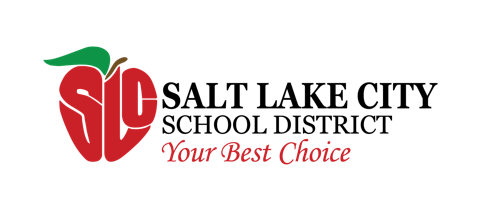 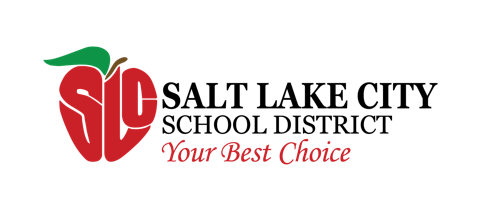 Data-Based Decision MakingAll students can be taught to engage in appropriate behaviors through direct instruction and positive reinforcement.School-wide behavior expectations create consistency across all settingsBehaviors should be defined in positive, behavior- specific termsTeach, model, and practice behavior expectations with all studentsReward students for following school-wide behavior expectations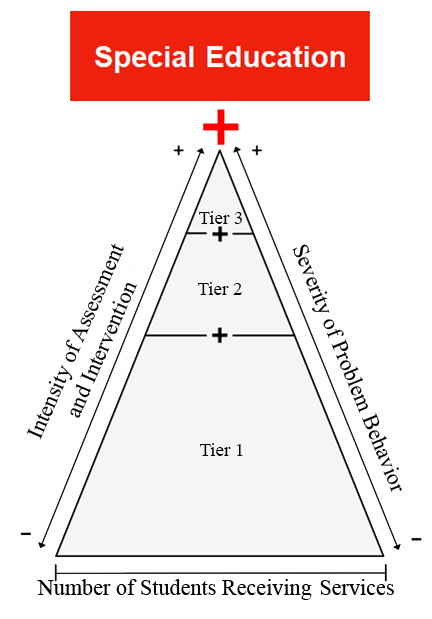 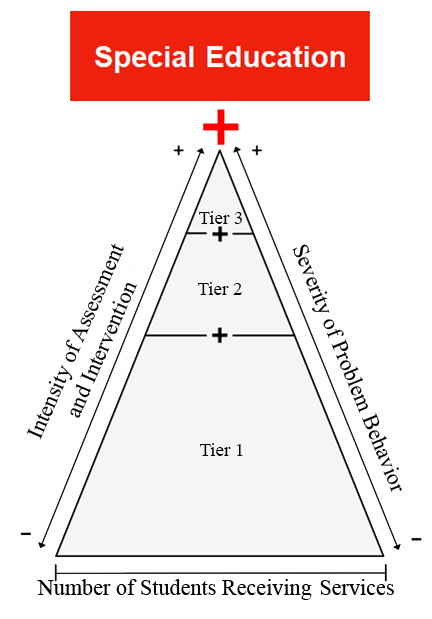 Define target behavior in measurable and observable termsSelect data collection method that will provide accurate measurement of behaviorCollect several baseline data points of target behaviorGraph baseline dataIntroduce intervention and create data collection scheduleCollect several baseline data points of target behaviorDraw phase line after last baseline data point and graph intervention dataReview graph regularly to guide problem solving and decision- makingContinue data collection to monitor student progress and evaluate intervention effectiveness65DATA-BASED DECISION-MAKING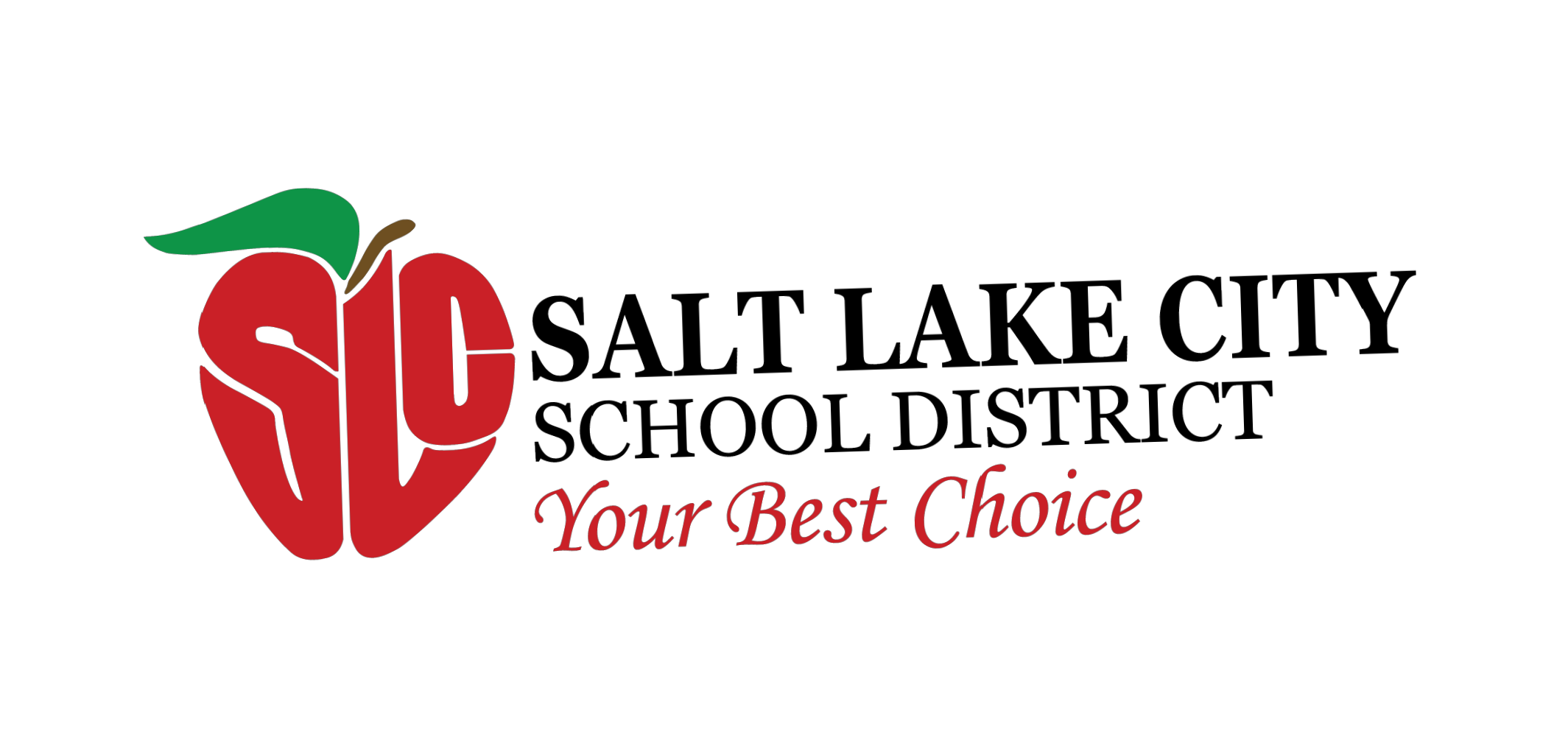 By: Anna Purkey, M.Ed. & Vanessa Feola, M.Ed.Data collection is a key element of implementing Positive Behavioral Interventions and Supports (PBIS) in schools and provides an objective method for measuring student academic and behavioral progress (“What is a systems approach in school-wide PBIS?”, 2017). Data collection should occur at all tiers to monitor the effectiveness of interventions and evaluate if adjustments should be made to better meet the needs of students. There are different types of data to collect to guide decision-making including: intervention fidelity, behavioral data (e.g. ABC observation data, direct observation, record review, etc.), office discipline referrals, attendance, etc. Data- based decision-making at the school-wide, class-wide, and individual student level identifies areas where a school is successfully managing behavior and areas that need additional support (“Classroom PBIS Data”, 2017). The information contained in this procedural guide is intended to support administration, teachers, and staff in collecting high-quality data and utilizing the data they collect in an effective manner.The U.S. Office of Special Education Programs (OSEP) recommends that schools collect data to guide and inform the implementation of PBIS in the following ways (“Classroom PBIS Data”, 2017):Evaluate whether an intervention or process is being implemented with fidelity (as designed)Monitor and evaluate progress towards goals and outcomesInform and guide critical thinking processes to identify why expected outcomes are not being achievedGuide the development and implementation of an action plan to enhance the effectiveness of an interventionEnsure equity when selecting measurement strategies and collecting dataConsider the values and norms of the local community when selecting strategies and practicesThe quality of data gathered is more important than the quantity. As such, the data used to guide decision-making should be valid (provide an accurate representation of the target behavior/skill), reliable (consistent measurements), accurate (correct measurement of the level of the target behavior), and efficient (is not time consuming or require a great deal of effort) (“Classroom PBIS Data”, 2017). Additionally, data should not be collected just for the sake of data collection. As data is gathered, schools should consider how they can utilize the data they have collected in the most effective way. Creating a behavior team provides a system for reviewing behavioral data at all tiers and ensures that multiple perspectives contribute to problem-solving and decision-making processes. The behavior team should meet on a regular basis to progress monitor how students are responding to interventions, identify areas needing additional support within the school, and evaluate progress towards desired outcomes. The behavior team shouldalso be mindful of reducing bias and promoting equity in data collection, which can be accomplished by disaggregating school-wide data (Vincent, Randall, Cartledge, Tobin, & Swain- Bradway, 2011).Multi-Tiered Data CollectionData collection at the school-wide level is beneficial because it can provide information about how to support the majority of students. School-wide behavioral data can be collected by tracking and reviewing office discipline referrals (ODRs). An office discipline referral is defined by Clonan, McDougal, Clark, & Davison (2007) as an instance where a teacher refers a student to the principal’s office for violating a school rule because the teacher was unable to address the rule violation in the classroom. Administration and the behavior team can use the information included in an ODR form to identify areas of need within the school. The information on the ODR form can be graphed to allow for comparison of the number of ODRs across months and locations. This information will guide behavior teams in identifying times of the school year when more problem behaviors typically occur and which areas of the school may need additional supervision. Additionally, special consideration of the type of infractions that are occurring can help the behavior team monitor the effectiveness of a school-wide intervention or determine if additional school-wide interventions are necessary (Clonan et al., 2007). An example of using data from ODRs at the school-wide level is noticing an upward trend in the number of students referred to the office for bullying during lunchtime recess, then the school administration deciding to increase supervision during recess and implementing a school-wide bullying prevention program as a way to address identified problem behaviors.At all tiers, it is essential to collect treatment integrity data to monitor whether interventions are being implemented as they are intended. Treatment integrity can be collected using a task- analyzed checklist with each step of the intervention defined in objective, behavior-specific language. To collect treatment integrity data, the individual implementing the intervention is observed as they implement the intervention. A checklist should be used to check off each step of the intervention when it is completed correctly, and note steps implemented incorrectly. After the observation, the observer reviews the checklist to determine if the intervention was implemented as it is intended, if steps were missed during implementation, or if a step was implemented incorrectly. This information is essential to inform decision-making by the behavior team when reviewing a student’s progress or deciding whether an intervention has been effective. If the treatment integrity data indicate that there are steps being missed during implementation or they are being implemented incorrectly, then additional training should occur to ensure the intervention can be implemented correctly. If treatment integrity data indicate that the intervention is implemented with fidelity, but the student’s behaviors aren’t improving, then the intervention may need to be adjusted to promote the expected outcome.As referenced throughout this procedural guide, the collection of objective data is essential because it reduces the influence of individual opinions and focuses on what is measurable and observable across individuals. In order to ensure behavior teams and school administration utilize data effectively, they must start by selecting the measurement method that will produce accurate and reliable data about the target behavior(s). A frequently used method for gathering data about behavior is ABC data collection (antecedent, behavior, consequence). In ABC data collection, an individual keeps a record of the event(s) that occurred before a target behavior, what the target behavior looked and sounded like, and the response, or consequence, that followed the behavior. This information can be utilized to guide the development of a hypothesis of the function of a behavior. In addition to ABC observations, there are six methods that support objective measurement of student behavior. Each of the six methods for measuring behavior is listed and defined in the table below (Trump, Pennington, Travers, Ringdahl, Whiteside, & Ayres, 2018). Examples for each type of measurement are also provided.Data Collection ProceduresBefore data collection begins, the target behavior that is being measured must be operationalized by defining the behavior in clear and precise terms. An example of an appropriately operationalized behavior could include: Timmy’s physical aggression is defined as his open palm coming in contact with another individual’s body part. A non-example of an operationalized target behavior could include: Timmy’s physical aggression includes hitting other students during math class. Once the target behavior has been defined in observable and measurable terms, the data collection method that will most accurately measure the target behavior should be selected. For example, duration should not be used to measure a behavior that does not have a clearly defined start and end. After selecting a measurement method, baseline data should be collected to determine what the current level of the behavior is and provide a point of comparison once the intervention has been introduced (Trump, Pennington, Travers, Ringdahl, Whiteside, & Ayres, 2018). In order to detect the effects of an intervention, several baseline datapoints should be collected prior to intervention implementation. Baseline data provides a measurement of the current level of the target behavior (without the intervention), which is then compared to the level of the target behavior after an intervention has been implemented for a period of time.Step-By-Step Data Collection ProceduresDefine target behavior in concise and measurable termsFor example:The student displays tantrum behavior by clenching and unclenching their fists, knocking objects from surfaces, emitting high pitched screams, and pacing back and forthSelect appropriate data collection method that will provide an accurate measurement of the behaviorFor example, if you are trying to measure the amount of time between a teacher issuing a task demand and the student starting the task, the appropriate data collection method would be latencyCollect several baseline data points to provide a measurement of the current levels of the target behaviorIntroduce the intervention after collecting baseline dataContinue collecting data to provide a comparison with the baseline and measure student progressMonitor the student’s response to the intervention and adjust, or fade, the intervention when appropriateThe intervention can be introduced after baseline data has been collected. To monitor the progress of an intervention, a data collection schedule should be created and followed to ensure data collection occurs on a regular basis. It is crucial to graph both baseline and intervention data to clearly demonstrate if the target behavior(s) are remaining stable, increasing, or decreasing. A phase line should be drawn between the baseline phase and the intervention phase to distinguish the two phases. If a line drawn through the data points in the baseline or intervention phase has an upward trend, then the behavior is increasing. If the line has a downward trend, then the behavior is decreasing. A program such as Excel can be used by a member of a behavioral team to graph and display behavioral data. The graph should be reviewed during team meetings and inform decision-making about whether to continue an intervention, adjust an intervention, or fade an intervention. If it is determined that an adjustment should be made to the intervention, another phase line should be drawn between the first intervention phase and the second intervention phase. The phase lines will separate the two intervention phases and help the team determine if one of the interventions has been more effective than the other.Example of a Graph Displaying Behavioral Data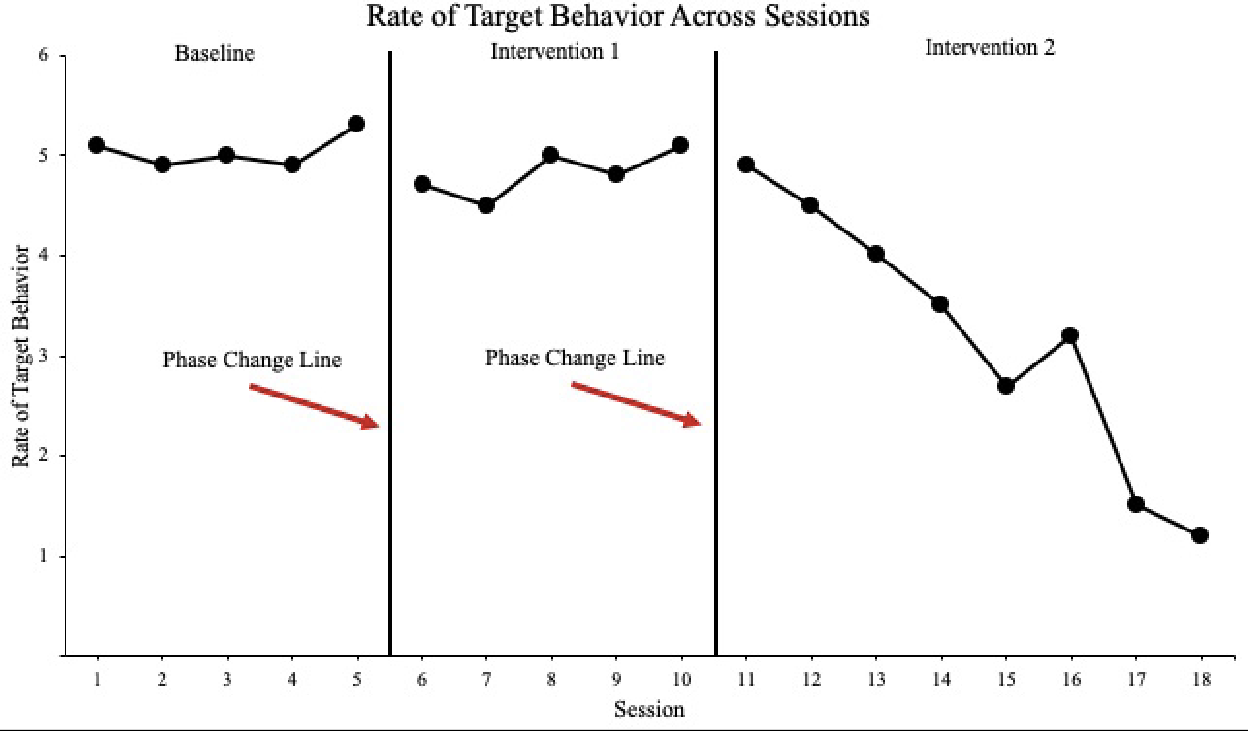 It is essential for data collected at all tiers to be valid, reliable, accurate, and efficient (“Classroom PBIS Data”, 2017). Data collection is an integral piece of PBIS and provides an objective method for evaluating intervention fidelity at all tiers and the academic and behavioral progress of students. Knowledge of the appropriate methods for gathering objective behavioral data ensures administration, teachers, and staff have the data they need to engage in effective team-based problem-solving. When decisions are made using objective data, administrators and behavior teams can be more confident that maintenance, adjustment, or fading of an intervention will lead to positive student outcomes. Finally, data collection provides a proactive method for administration, teachers, and staff to prevent behaviors from escalating by responding when disruptive behaviors emerge.ReferencesClonan, S.M., McDougal, J.L., Clark, K., & Davison, S. Use of Office Discipline Referrals in School-Wide Decision Making: A practical example. Psychology in the Schools, 44(1), 19–27. https://doi.org/10.1002/pits.20202Trump, C.E., Pennington, R.C., Travers, J.S., Ringdahl, J.E., Whiteside, E.E., and Ayres, K.M. (2018). Applied Behavior Analysis in Special Education. Teaching Exceptional Children, 50(6), 381-393.U.S. Office of Special Education Programs. (2017). Classroom PBIS Data. Retrieved from https://www.pbis.org/school/pbis-in-the-classroomU.S. Office of Special Education Programs. (2017). School: What is a systems approach in school-wide PBIS? Retrieved from https://www.pbis.org/schoolVincent, C.G., Randall, C., Cartledge, G., Tobin, T.J., & Swain-Bradway, J. (2011). Toward a Conceptual Integration of Cultural Responsiveness and Schoolwide Positive Behavior Support. Journal of Positive Behavior Interventions, 13(4), 219-229. https://doi.org/10.1177/1098300711399765FUNCTIONAL ANALYSIS PROTOCOL73ASCEND PROGRAM FUNCTIONAL ANALYSIS PROTOCOLClient:Parents/Guardians:Program Supervisor:Behavior Consultant:Date:Setting:In functional analysis room with door closedThe room contains a child-sized table, child-sized chairs, and shelving along one wall containingtoys.Experimenters:One experimenter will present the conditions.Two experimenters will observe and record data.Target Behaviors:Aggression. Student will engage in:Hitting: Student hits another person with an open or closed hand.Pinching: Student grasps another person’s skin between his/her finger and thumb and squeezes with force.Scratching: Student presses his/her nails into another person’s skin and moves his hand up or down or side to side while maintaining pressure.Biting: Student puts his/her mouth around another person’s body part (e.g., hand, harm) and bites down with force with his/her teeth. This includes attempted biting (i.e., occurrences when a tutor blocks Student from biting and/or moves their hand in time to avoid the bite.)Non-example: Student is playing catch and accidently scrapes another person while attempting to catch the ball.Property destruction. Student manipulates items in such a way that they may be damaged or broken, including (but not limited to): throws any object any distance (i.e., moves arm back and then forward, letting go of the object held in his hand), pushes items off a table.Events of property destruction should be separated by at least one minute of the absence of the behavior.Non-example: Student stumbles and drops an object carried in his/her hand.Inappropriate Vocalizations/Over-excited Behaviors. Student engages in yelling, high- pitched screaming/shrieking, flopping, high volume repetitive speech (repeating the same phrase or word), saying words/phrases quickly, pronouncing words using incorrect sounds, saying nonsense words (e.g., I want to work for Ta”), incorrect statement related to clothing (e.g., “I’m wearing pajamas” while wearing t-shirt and jeans) or saying an appropriate statement/question in an unnatural tone of voice, opposite statements or repetitive sounds with or without smiling/laughing.Each event must be separated by at least 30 seconds of the absence of the behavior.Non-example: Student asks a question to the other person does not hear him so he repeats the question.Conditions and Protocol:Task DemandAntecedent Event: Enter the room and tell Student, “It’s time to work” and sit at the table. When Student sits at the table, begin presenting learning trials from one of Student’s learning assignments. If Student does not respond within 5 seconds of issuing the SD, provide corrective feedback and re-present the SD. Run - - P + for all errors. Following all correct responses, provide brief verbal praise. A new trial would be presented with in 2 to 3 seconds of the previous trial ending (i.e., 2 to 3 second inter trial interval).Consequence Event: Contingent upon the occurrence of the target behavior, terminate the demand and turn away from Student for 30 seconds. Then, turn back to Student and re-present the SD.Session Duration: 5 minutesTermination Criteria: If Student engages in 5 events of self-injury per session, the session should be discontinued.All other behaviors exhibited than that outlined for each session should be ignored.Negative AttentionAntecedent Event: Enter the room and tell Student, “I’m here if you need me”, sit across the room and read a book.Consequence Event: Contingent upon the occurrence of the target behavior, briefly attend to Student by expressing disapproval (e.g., “Don’t hit me like that. That hurts”). Then, return to sitting across the room and reading a book.Session Duration: 5 minutesTermination Criteria: If Student engages in 5 events of self-injury per session, the session should be discontinued.All other behaviors exhibited than that outlined for each session should be ignored.Positive AttentionAntecedent Event: Enter the room and tell Student, “I’m here if you need me”, sit across the room and read a book.Consequence Event: Contingent upon the occurrence of the target behavior, briefly attend to Student by expressing concern and physical attention (e.g., “Are you ok?” and provide XXX). Then, return to sitting across the room and reading a book.Session Duration: 5 minutesTermination Criteria: If Student engages in 5 events of self-injury per session, the session should be discontinued.All other behaviors exhibited than that outlined for each session should be ignored.Play (Control)Antecedent Event: Enter the room and begin interacting with Student in a playful manner (e.g., present toys and suggest play actions). Demands should not be placed on him/her during this interaction. Provide attention to Student by commenting on play items/actions and high 5’s once every 30 seconds regardless of the occurrence of behaviors (i.e., on a noncontingent schedule).Consequence Event: All target behaviors should be ignored.Session Duration: 5 minutesTermination Criteria: If Student engages in 5 events of self-injury per session, the session should be discontinued.Condition Order:Session One. Inappropriate Vocalization/Over-excited BehaviorsPlay (Control)Task DemandPositive AttentionNegative AttentionSession Two. Property DestructionPlay (Control)Task DemandPositive AttentionNegative AttentionSession Three. AggressionPlay (Control)Task DemandPositive AttentionNegative AttentionFormat:Session OneEach condition will last 5 minutes with a 3-minute break in between conditions.Student is permitted to XXX during breaks.BreakEach break will last 5 minutes.Student is permitted to XXX during breaks.Session TwoEach condition will last 5 minutes with a 3- minute break in between conditions.Student is permitted to XXX playroom during breaks.BreakEach break will last 5 minutes.Student is permitted to XXX during breaks.Session ThreeEach condition will last 5 minutes with a 3-minute break in between conditions.Student is permitted to play in the basement playroom during breaks.BreakEach break will last 5 minutes.Student is permitted XXX during breaks.Data Collection:Aggression and Property Destruction:Frequency data on each occurrence of the target behavior per condition (see data sheet below).Inappropriate Vocalizations/Over-excited Behaviors:Time sampling data using partial interval recording with 30 second intervals.Data Sheet:Experimenter: 	Date:  	Session One:Session Two:Session Three:SAMPLE TRIAL-BASED FUNCTIONAL ANALYSIS PROTOCOLBehavior DefinitionsTypical behavior: STUDENT will pace around the room (repeatedly walking back and forth) when standing. When seated, STUDENT will remain attentive to the environment by shifting his gaze and turning his head/neck to look around the room. STUDENT demonstrates motor tics that involve bringing his hands, arms, and shoulders close to his face. He will often engage in repetitive verbal behavior, which presents as scripting of statements or phrases. Scripting typically occurs at a conversational volume level.Precursor behaviors: STUDENT will tense body parts (e.g., shoulders, fists) with increased frequency and intensity. STUDENT will poke or pinch individuals using one arm/hand with moderate force. Prior to engaging in aggression, STUDENT will stand (if applicable), move toward, and reach for the target object or individual with quick speed and while making eye contact.Precursor behaviors exclude communicative reaching or appropriate social approaches (e.g., calm facial expression, relaxed muscles, expected speed, any functional communication attempt).Problem behavior: The problem behavior is any instance of physical aggression directed at another individual, object, or the environment. Aggression is defined as hitting (with open or closed fist), grabbing with force, scratching, biting with teeth, or throwing objects. Throwing of objects can be directed at others or not.Training and CoachingInitial Training: The teachers and paraprofessionals involved in this assessment received comprehensive training on FA implementation in Summer 2018. They will receive two booster training sessions, delivered by the consultant, in the weeks prior to conducting this assessment. The training sessions will cover the procedural information as follows.Instruction. The consultant reviews the assessment procedures outlined in this protocol.Modeling. The consultant models steps of implementation for each FA condition.Practice/Role-Play. The teacher and paraprofessionals role-play implementation of conditions.Feedback. The consultant provides behavior-specific performance feedback during and immediately following role-play sessions.Telehealth Coaching: Sessions will be conducted using remote observation and bug-in-the-ear coaching. Sessions will be recorded via Zoom video-conferencing, and the consultant will call the implementer(teacher or paraprofessional) on a cell phone to facilitate bug-in-ear coaching. The consultant will instruct the implementer on procedures in real time.Technology set-up:Zoom meeting connected via iPadiPad placed on high shelf or out of reach of studentConsultant: audio ON, video OFFClassroom: audio ON, video ONNote: Turn iPad volume all the way down prior to starting session. The implementer will be able to hear the consultant through the phone, not the iPad.MeasurementThe assessor is responsible for recording +/- of occurrence of precursor or problem behavior in control and test conditions. Data sheets are provided at the end of this protocol.Implementation ProcedureConditions will occur when STUDENT is displaying typical behavior. Conditions will be conducted according to the descriptions outlined in the table below.Note: Conditions will be terminated upon occurrence of precursor or problem behavior to ensure safety of other students and staff.Sample Trial-Based FA Data SheetSample Trial-Based FA Graph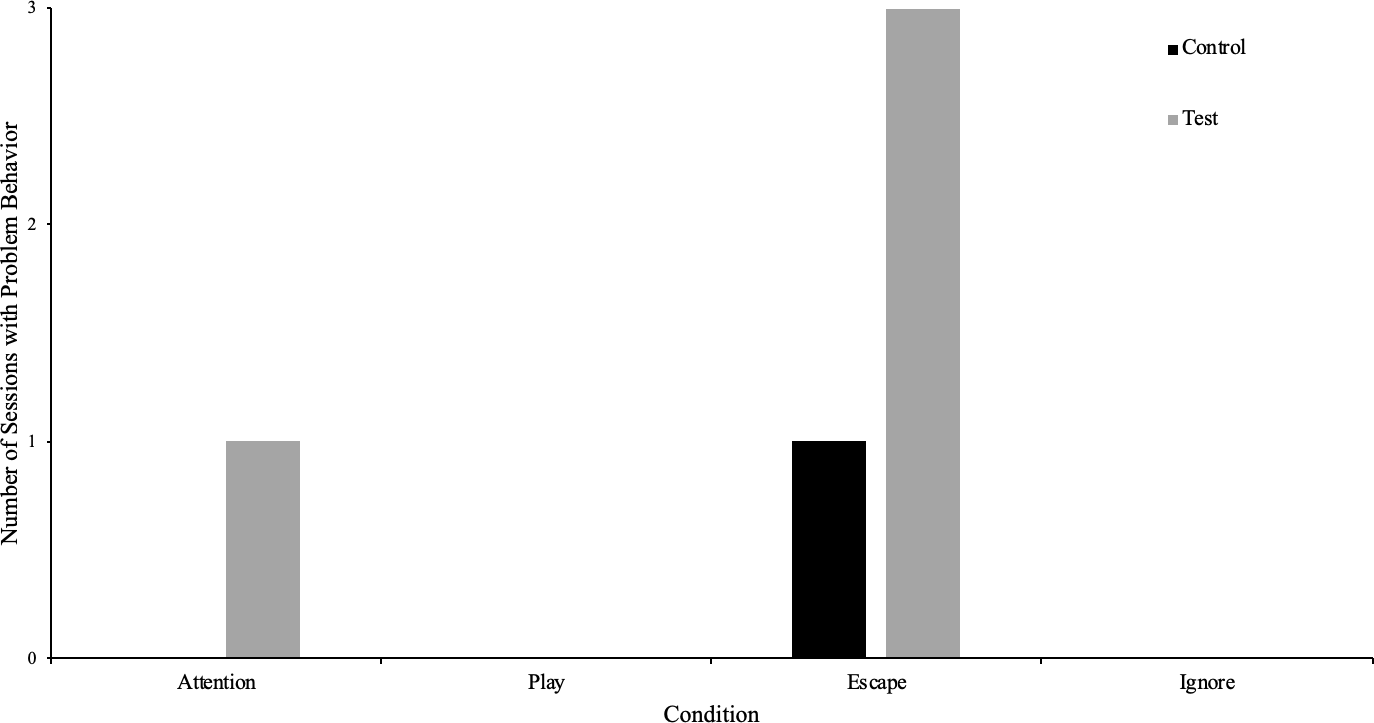 Assessment ScheduleLocation: All sessions will occur in STUDENT’S special education classroom, with the exception of the Ignore/Alone Condition. The Ignore/Alone Condition will be conducted in the school’s library. A conference room, with a transparent window, will be cleared for use prior to session.STUDENT’S classmates will remain in their typical locations/schedules during the assessment. An additional staff member will be present during each session in case the other students need to be removed and relocated (i.e., upon occurrence and escalation of problem behavior). The secondary location for students will be the library.Schedule: The FA conditions will occur on DATE/TIME.Order of Conditions: Sessions will occur in the following random order. The consultant will generate more scheduling if the FA needs to continue past what is listed below.Tangible/PlayEscapeAttentionTangible/PlayAlone/IgnoreAttentionEscapeAlone/IgnoreTangible/PlayAlone/IgnoreEscapeAttentionMaterialsStudent Materials and Technology: Prepare preferred items (to be used during Tangible Condition) and non-preferred tasks (for Escape Condition) that STUDENT will use during the assessment. Ensure all technology that will be used is charged. Keep these items, along with this protocol, in a specified location and easily accessible during implementation.Data Sheets: Print the following data sheets for the assessor to use during each session.SECTION 4:PRACTICAL CONSIDERATIONS85TREATMENT FIDELITYOVERVIEW & OBJECTIVETreatment fidelity is the extent to which an intervention is implemented as intended. High treatment fidelity has been associated with improved student outcomes, and therefore should be periodically assessed.Direct observation using a treatment fidelity checklist is the most objective method for assessing treatment fidelity.Checklists are usually created using task-analyses of intervention procedures, which is described below.STEPS FOR ASSESSING FIDELITY USING A TREATMENT FIDELITY CHECKLISTConduct a task analysis by breaking down the intervention into steps that can be observed and measured.Transform the task analysis into a checklist by including each step of implementation and a quality indicator, if desired.Observe the interventionist's implementation and record their behavior on the checklist. Make note of any missed steps or if a step was implemented incorrectly.Provide feedback and follow-up instruction as indicated by their total fidelity percentage.TREATMENT FIDELITY OF SCHOOL-BASED INTERVENTIONSBy: Vanessa Feola, M.Ed. & Anna Purkey, M.Ed.Treatment fidelity (also called treatment integrity) refers to the extent to which an intervention is implemented or carried out as planned (Cooper, Heron, & Heward, 2007). Treatment fidelity can be assessed a variety of ways, such as using direct observation, self-report, or permanent product recording methods. Most often, fidelity is assessed using a treatment protocol that breaks down the necessary steps of an intervention in the form of a task-analysis.Importance of Treatment FidelityHistorically, treatment fidelity was primarily assessed in behavior analytic research, but as of recently, researchers have identified various benefits for assessing treatment fidelity in applied practice (Fiske, 2008). High levels of treatment integrity have been associated with better treatment outcomes (e.g., Wilder, et al., 2008), which directly impacts school-based practitioners and the students we work with. That is, the better the delivery of the intervention, the quicker we are likely to see improvements in behavior. Treatment integrity protocols provide insight into why an intervention may not be producing the expected outcomes by identifying steps that are implemented incorrectly or have been missed altogether.Methods to Assess Treatment FidelityFidelity checklist with direct observation. The most precise and accurate measure of treatment fidelity would come from a live observation of the interventionist, wherein the assessor records whether implementation of treatment components took place. This type of treatment fidelity often requires the creation of a treatment fidelity checklist, which includes all of the critical elements of an intervention as designed. Thus, practitioners may use task-analysis procedures to create these checklists. In a task analysis, the intervention implementation is broken down step- by-step and turned into a checklist of components. The observer would use this checklist while inconspicuously observing the implementer (as to reduce observer reactivity), and record whether each step was implemented correctly. This will lead to a percentage of treatment integrity, which can be calculated by dividing the number of steps implemented with accuracy by the total number of steps included in the task analysis.Self-report. Another method to assess treatment fidelity is to use self-report measures, but these are typically more subjective in nature. In this type of fidelity assessment, an interventionist reports the extent to which they implemented components of an intervention, either through an interview, questionnaire, or checklist as described above. Not surprisingly, self-reporters often inflate the extent to which they implemented procedures, leading to an unreliable source of fidelity information.Permanent product. A permanent product is any tangible outcome that results from a behavior (in this case, the implementation of an intervention). Assessing fidelity using permanent product recording is the most time- and resource-efficient method of treatment fidelity assessment, but it is subject to various limitations. While it does not require direct observation, critical components of an intervention may be improperly implemented without detection. A common example of a permanent product of intervention fidelity in schools is the Check-in, Check-out (CICO) daily progress report (DPR). By reviewing the DPR, we are able to assess whether some components of the intervention were implemented (e.g., teacher signatures indicate feedback sessions, parent signature indicates home-school collaboration).Utility of Treatment Fidelity MeasuresTreatment fidelity should be continually assessed to ensure that students receive access to quality service and intervention implementation remains consistent over time and across implementers. Complex interventions, prolonged procedures, and treatment acceptability (i.e., the extent to which a teacher “likes” a procedure) can all influence treatment fidelity. If any of these variables lead to treatment drift or improper implementation, action should be taken to improve treatment fidelity. Thus, information gathered from periodic fidelity checks can identify deficits and guide efforts for improvement.Training teachers, paraprofessionals, and classroom assistants to measure treatment fidelity will make regular collection of fidelity data a feasible goal. Research supports the effectiveness of performance feedback in maintaining and improving levels of treatment integrity (Fiske, 2008), and supplemental training may be needed after initial implementation to ensure later fidelity.This training should follow a behavioral skills training (BST) model to incorporate elements of instruction, modeling, practice, and feedback.ReferencesCooper, J., Heron, T. and Heward, W. (2007). Applied behavior analysis. 2nd ed. Upper Saddle River, Nj: PearsonFiske, K. E. (2008). Treatment integrity of school-based behavior analytic interventions: A review of the literature. Behavior Analysis in Practice, 1(2), 19-25.Wilder, D. A., Atwell, J. & Wine, B. (2006). The effects of varying levels of treatment integrityon child compliance during treatment with a three-step prompting procedure. Journal of Applied Behavior Analysis, 39, 369–373.SECTION 5:CONSULTATION89MEDICATION MANAGEMENT & CONSULTATIONBy: Hunter King, M.A., M.Ed.Many children and adolescents with behavioral difficulties also commonly present with mental health concerns. Treatment options can vary according to the presenting concern; however, the effective treatment often involves a combination of psychotherapy (e.g., cognitive-behavioral therapy) and a physician-prescribed psychiatric medication. Given many medications come in different forms (e.g., liquids, tablets, capsules) and dosages, it is common for caregivers to have questions about their effects on their children’s behavior. Moreover, some medication regimens (e.g., multiple daily doses) place significant responsibility on caregivers as children may forget to take their medication as prescribed by a medical professional (McQuaid, Kopel, Klein, & Fritz, 2003). Such concerns are particularly relevant given that research (a) has shown that children have an increased risk for medication misuse (Kaushal, et al., 2007) and (b) continues to stress the relationship between proper medication management and decreased symptomatology (Benavides, Madzhidova, Hernandez, Le, Palma, & Stephen, 2016). Fortunately, students attending ASCEND and their caregivers will have access to medication management and consultative services from trained medical professionals.A qualified medication provider will provide medication management and consultative services to both students attending ASCEND and their caregivers regarding the student’s medication needs. Additionally, an ASCEND nurse will administer medication to students according to the directions of the family’s prescriber, which may range from a single dose in the morning to multiple doses throughout the day. Additionally, upon caregiver request, medical consultative services will be available to caregivers who have any questions that pertain to their child’s psychiatric medications and/or general questions about medicine, behavior, and treatment outcomes.ReferencesBendavides, S., Madzhidova, S., Hernandez, A., Le, T., Palma, S.M., & Stephen, S. (2016).Establishment of pediatric medication therapy management: A proposed model. Pharmacy (basel), 4(1), 5, doi:10.3390/pharmacy4010005.Kaushal, R., Goldman, D.A., Keohane, C.A., Christino, M., Horour, M., Hale, A.S., … Zigmont, K., Lehmann, L.S., Perrin, J., & Bates, D.W. (2007). Adverse drug events in pediatric outpatients. Ambulatory Pediatrics, 7(5), 383-389.McQuaid, E.L., Kopel, S.J., Klein, R.B., & Fritz, G.K. (2003). Medication adherence in pediatric asthma: Reasoning, responsibility, and behavior. Journal of Pediatric Psychology, 28(5), 323-333.90PARENT INVOLVEMENTBy: Katerra Miller Johnson, M. Ed.CHILDREN BENEFIT WHEN THEIR CAREGIVERS ARE INVOLVED WITH THEIR SCHOOL & COMMUNITY. PARENT INVOLVEMENT IS LINKED TO:Higher test scores, grades, and rates of homework completionImproved attendance, motivation, and attitude toward school Decreases in risky behaviors, such violence, alcohol use, and drug useBetter social skils and self-confidence Improvements in behavior at home and at schoolSIX WAYS FOR PARENTS TO GET INVOLVEDPARENT INVOLVEMENTBy: Katerra Miller Johnson, M.Ed.Parent involvement is a term used to describe engagement in a child’s life by the primary caregiver(s) (“School, Family, and Community Partnerships”, n.d.). This includes caregivers who are single parents, foster parents, grandparents, two parents, step parents, or older siblings. Parent involvement plays a critical role in a child’s development (Parent Involvement, 2013).Their engagement with the wider community and societal spheres also directly impacts child developmental outcomes, an interaction represented in Bronfenbrenner’s ecological theoretical model, which emphasizes the significance of interrelations between an individual, their immediate environment, indirect environment, culture and society (Bronfenbrenner, 1979).Connecting parents with schools and other community stakeholders can promote most optimal child outcomes through preventing problems that arise from inconsistent expectations and practices between systems (Weist, Garbacz, Lane, & Kincaid, 2017). Furthermore, strong partnerships across systems increases the likelihood of desired educational, health, mental health, social and occupational outcomes (Brandt et al., 2014; Reschly & Christensen, 2012).Parent involvement in educational settings can be conceptualized broadly as family engagement– that is, an “active, interactive, and dynamic process that family members use to engage as equal partners with educators and other key stakeholders to support their children’s development” (Weist, Garbacz, Lane, & Kincaid, 2017). Epstein (1994) proposed that family engagement can take many forms, including (1) parenting, (2) communicating, (3) volunteering,learning at home (5) decision making and (6) collaborating with community. Evidence suggests that students are more likely to experience several academic benefits when their families are engaged in their education. These benefits can include higher test scores, better attendance, higher levels of homework completion, higher rates of enrollment in challenging academic programs, more classes passed and credits earned, and improved attitudes about school work (Darsch, Miao, & Shippen, 2004). In addition to academic benefits, family engagement with schools is linked to decreased risky behaviors, better social skills, and improved behavior at home and at school (Henderson & Mapp, 2002).ASCEND values family engagement and seeks to include caregivers in treatment planning, decision-making, and implementation of positive behavior supports at home. Caregivers are expected to attend one family therapy session upon their child’s placement in the program to determine goals, identify needs, and engage in psychoeducation content on related topics with an ASCEND therapist. ASCEND also offers caregivers optional behavior consultation to support them in creating a home-based behavior management system designed to help their child learn more appropriate, alternative behaviors outside of the school setting. Embedded within parent behavior consultation is parent skills training, psychoeducation, home-based behavior intervention planning, and home visits as needed. When students approach transition and discharge out of the program, their caregivers attend one final family therapy session to review their child’s progress at ASCEND and to aid in transition planning.For more information on family engagement, please see: https://www.pbis.org/Common/Cms/files/pbisresources/Family%20Engagement%20in%20PBIS.pdfReferencesBronfenbrenner, U. (1979). The ecology of human development. Cambridge, MA: Harvard University Press.Brandt, N. E., Glimpse, C., Fette, C., Lever, N. A., Cammack, N. L., & Cox, J. (2014).Advancing effective family-school-community partnerships. In M. Weist, N. Lever, C. Bradshaw, & J. Owens (Eds.), Handbook of school mental health: Research, training, practice, and policy, 2nd edition (pp. 209–221). New York: Springer.Darsch, Miao, & Shippen. (2004). A model for involving parents of children with learning and behavior problems in the schools. Preventing School Failure 48(3), 24-35.Epstein, Joyce L. (2010). School/family/community partnerships: Caring for the children we share: When schools form partnerships with families and the community, the children benefit. Phi Delta Kappan, 92(3), 81.Haine-Schlagel, R., Walsh, N. E. (2015). A review of parent participant engagement in child and family mental health treatment. Clinical Child Family Psychology Review, 18(2), 133- 150.Henderson, A. T. and Mapp, K. L. (2002). A new wave of evidence: The impact of school, family, and community connections on student achievement. National Center for Family and Community Connections with Schools, Southwest Educational Development Laboratory.Parent Involvement. (2013). Encyclopedia of Special Education: A Reference for the Education of the Handicapped and Other Exceptional Children and Adults.Reschly, A. L. & Christenson, S. L. (2012). Moving from context matters to engaged partnerships with families. Journal of Educational and Psychological Consultation, 22 (1-2), 62–78.School, Family, and Community Partnerships (n.d). Retrieved from https://www.pbis.org/family/family-partnershipWeist, M. D., Garbacz, S. A., Lane, K. L., & Kincaid, D. (2017). Aligning and integrating family engagement in Positive Behavioral Interventions and Supports (PBIS): Concepts and strategies for families and schools in key contexts. Center for Positive Behavioral Interventions and Supports (funded by the Office of Special Education Programs, U.S. Department of Education). Eugene, Oregon: University of Oregon Press.SCHOOLBy: Katerra Miller Johnson, M. Ed.OVERVIEW & OBJECTIVEStudents are more likely to experience a successful transition from ASCEND if their home school has strong behavior and mental health supports in place. An ASCEND team member provides ongoing consultation on the implementation of behavior and mental health interventions that span each tier of the MTSS model to ensure schools feel supported in meeting their student's needs when they return.OUR CONSULTATION SERVICES	SCHOOL REQUIREMENTSClassroom observationsBrief feedback and coaching sessions to support the students' behavior planTeacher & administrator psychoeducation  Opportunities for Q & A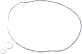 Skills training on tier 1 behavior supportsIdentify one point person to work in liaison with ASCENDVisit ASCEND upon student placement and prior to student dischargeParticipate in meetings with ASCEND team to support student transitionAgree to engage in consultation process with an ASCEND team member on implementation of school behavior and mental health supportsSCHOOL CONSULTATIONBy: Katerra Miller Johnson, M.Ed.Students who attend ASCEND will transition back to their home school once they demonstrate adequate progress towards goals identified during the initial intake interview. Students are more likely to experience a successful transition from ASCEND when the home school has strong behavior and mental health supports in place. To assist schools in organizing and implementing a system of supports to meet their student’s behavioral and mental health needs, an ASCEND team member provides ongoing consultation to the home school as part of day treatment and transition programming.Evidence-based, tiered supports are important in promoting access to a free and appropriate education for all students; for this reason, the ASCEND team consults with school personnel on the implementation of behavior and mental health interventions that span each tier of the multi- tiered systems of supports (MTSS) model. Consultation services include observations in the classroom, brief feedback and coaching sessions to support the student’s behavior plan, psychoeducation, opportunities for Q&A, brief behavioral skills training on behavior interventions, and school-wide training on behavior and mental health supports. Teachers, administrators, counselors, and other related school personnel engage in the consultative process to establish a system of support and more successful transition for their students when they return to their home school.The consultative relationship between ASCEND and the home school initiates when the student begins ASCEND programming. Upon student placement in the program, schools are required to identify one point-person to work in liaison with ASCEND. Additionally, one administrator and one special education teacher from the home school are required to visit ASCEND following their student’s placement. These visits establish a program-school alliance, familiarize home school personnel with day treatment services and give representatives of the home school an opportunity to ask questions. Consultation meetings between the ASCEND team and home school staff increase in frequency as the student approaches transition out of the program. The purpose of these meetings is to instruct and support teachers on the implementation of the student’s behavior plan and Tier 1 strategies to support student mental health in the classroom. Follow-up observations of the classroom take place approximately one month after the student is fully transitioned to their home school to ensure teachers are following the behavior plan and implementing Tier 1 behavior supports with 80% fidelity. If the home school requires further support to meet the student’s behavioral needs, an ASCEND team member can provide skill- booster sessions with teachers and/or paraprofessionals. School administrators and other school personnel may also benefit from ASCEND’s consultative services; ASCEND offers consultation and school-wide training on implementation of tiered mental health supports.96SECTION 6:CONSENT & INTAKE FORMS97PROGRAM CONSENT FORM98ASCEND PROGRAM INFORMATION AND TREATMENT CONSENT FORMWho We Are: Salt Lake City School District provides counseling and behavioral intervention opportunities to students who attend ASCEND. University of Utah graduate students working towards a degree in school psychology provide the multidisciplinary day treatment programming to students who attend ASCEND. These students are supervised by Aaron J. Fischer, Ph.D., BCBA-D, LP, LBA, a licensed psychologist. Additional day treatment providers may include a licensed teacher, paraprofessionals, and Board Certified Behavior Analysts. Because this is a school-based treatment model with limited resources, we reserve the right to deny treatment to any person who is not deemed appropriate to be seen in this setting. Therefore, families are not considered clients of the ASCEND until the intake process is complete, the intake information has been reviewed by a licensed professional, an offer to provide services has been made by the ASCEND team, and both students and parents have agreed to receive the type of services being offered.Confidentiality: Contact between parents and students with ASCEND staff will remain confidential. Students are the clients for services; therefore, all conversations between the day treatment staff and the student will remain confidential. However, ASCEND staff are required by law to report certain information to other persons/agencies without your permission. Examples of such situations include: if they are ordered to do so by a court of law, if the information must be reported in accordance with the Child Abuse or Elder and Dependent Adult Abuse Reporting Laws or if you threaten to harm yourself or another person.Consent: All students may be observed by the licensed psychologist and graduate students engaged in the study of School Psychology. All therapy and behavioral assessment sessions may be digitally recorded for supervision and training purposes in order to monitor quality of therapy services. If recorded, sessions will be stored on a password protected HIPAA and FERPA compliant cloud storage platform. All sessions, if recorded, may be stored as long as the materials are needed for program management, research and training purposes. By signing this Consent Form, students and parents are consenting to the digital recording of all therapy and behavioral assessment sessions with ASCEND staff. The video recording consent form explains in further detail the recording purposes and stipulations and is also required to be signed by both students and parents to receive therapy services.All clinical materials such as digital recordings, documents, and information obtained by observation and therapy services may be used for program management, research, and training purposes. Restricting access to these materials protects confidentiality. Case records are securely stored and may be accessed only by individuals involved in specific training, research, or treatment activities approved by the School Psychology Programs. Names and identifying information will be removed from all clinical materials prior to their use in training, research, and/or scientific publication.All case records are securely stored and may be accessed only by ASCEND personnel, which includes therapists, behavior analysts, medical service providers, and the licensed psychologist and any other clinical personnel deemed appropriate by the licensed psychologist. If any individual on the ASCEND team knows the student or parents on a personal basis, thatindividual will not have access to the materials. The ASCEND team and the Salt Lake City School District do not have access and will not be given access to these materials.Self-Report Assessments: In order to monitor and enhance the effectiveness of the services the ASCEND program provides, students may will complete self-report assessments when ASCEND staff or the licensed psychologist deems it appropriate. By signing this Consent Form, students and parents are agreeing to the completion of these assessments as part of treatment.Client Rights: The ASCEND program is dedicated to establishing a safe environment that fosters open and honest communication. Families, as clients, are encouraged to discuss their goals and progress regarding ASCEND services. Families, as clients, are invited to discuss any concerns they may have about their treatment or the services provided with staff. Parents have the right to terminate services at any time.Client Responsibilities: Once accepted as a client, families have an obligation to disclose significant information about relevant mental and medical status to day treatment staff. Students are expected to attend day treatment programming with a minimum attendance rate of 80 percent. If attendance drops below 80 percent, ASCEND staff will collaborate with students to identify any barriers or issues to program attendance. If attempts to problem solve are not successful within 2 weeks, ASCEND reserves the right to terminate treatment.Emergency Safety Interventions: In order to provide a safe environment for our students and ASCEND staff, we ask that students follow any and all school district standards for conduct, including refraining from any violent or aggressive behavior to self, others, or property while in session. ASCEND will have expectations for safe behavior. In the case that a student is physically aggressive toward themselves or others, consequences may include loss of privileges, seclusion or restraint, time out, or other emergency safety interventions. In order to maintain client and staff safety, staff will be trained in the MANDT® system and emergency safety interventions. Should a student bring a weapon to ASCEND, staff will respond according to district policy.Contacting the Day Treatment Center: ASCEND staff can be reached directly at (phone number) during programming hours and are not available for consultation after hours or for emergency crisis services. If an emergency arises in which families are in need of the police, fire department or an ambulance, call 9-1-1. If families require crisis support during regular business hours, please call the University Neuropsychiatric Institute Warm Line at 801-587-1055. If you need emergency consultation outside regular working hours, contact the University Neuropsychiatric Institute at 801-581-3000 and ask to speak to a crisis worker.Records Requests: Laws and standards of the mental health & psychology professions require that ASCEND keep written records. Because some records contain confidential and sensitive information, it is our general policy that families may not review them; however, at the family’s request, documentation may be provided in an appropriate format to families and external service providers if requested and warranted. If the student has received services from an outside provider, ASCEND may request parental consent for release of information in order to informtreatment.Benefits & Risks:Although are many potential benefits for family participation in day treatment programming (e.g., skill acquisition, better relationships, reduction in problem behaviors), it can also be difficult at times. Part of the work during day treatment programming is to directly target problematic behaviors and interactions; families should recognize that this may lead to temporary behavioral and emotional dysregulation. Optimal treatment outcomes will occur if families communicate concerns and observations to day treatment staff throughout the course of treatment. Families have a right to receive a copy of the consent form, video consent form and privacy practices form that they sign and of any written consent documentation that is used in obtaining your consent.Student and parent signatures below indicate that both students and parents have read this agreement and agree to its terms. These matters have been explained to students and parents and they fully and freely give consent for the child to receive counseling services.Name of Client(s) (Please Print)	DateSignature of Client(s) and/or Minor Child	DateSignature of Legal Representative of Minor Child	DateASCEND Staff Name (please print)	DatePRIVACY PRACTICE FORM102SALT LAKE CITY SCHOOL DISTRICT ASCEND PROGRAM NOTICE OF PRIVACY PRACTICESTHIS NOTICE DESCRIBES HOW MEDICAL INFORMATION ABOUT THE STUDENT MAY BE USED AND DISCLOSED AND HOW LEGAL GUARDIANS CAN GET ACCESS TO THIS INFORMATION. PLEASE REVIEW IT CAREFULLY.Our commitment to both the student and legal guardians’ privacy:The ASCEND is dedicated to maintaining the privacy of the legal guardian’s and child’s personal health information as part of providing professional care. We are also required by law to keep you/your child’s information private. These laws are complicated, but we must give you  this important information. Please ask the ASCEND staff if you would like a copy of NPP for your records.We will use the information about your child’s health which we get from the legal guardian or from others mainly to provide your child’s treatment. After the legal guardian has read this NPP, we will ask you to sign a Treatment Consent Form and Video Recording Form to let us use and share information. The signature of the legal guardian is necessary for us to serve the student.If the legal guardian or the ASCEND program wants to use or disclose (send, share, release) your child’s information for any other purposes for any other purposes the ASCEND staff will discuss this with the legal guardian and ask them to sign an Authorization form to allow this.We will keep your child’s health information private but there are some instances when the laws require us to use to share it. For example:When there is a serious threat to the student’s health and safety or the health and safety of another individual or the public. We will only share information with a person or organization that is able to help prevent or reduce the threat.Some lawsuits and legal or court proceedings.If a court requires us to do so.For Workers Compensation and similar benefit programs.Additional situations, which are less common, are describe in the longer versions of NPP.Legal guardian rights regarding the student’s health information:Legal guardians can ask the ASCEND staff to communicate with them about health and related issues in a particular way or at a certain place which is more private for you. For example, you can ask the ASCEND staff to call you at home, and not at work to schedule or cancel an appointment. ASCEND staff will try their best to accommodate your request.Legal guardians have the right to ask the ASCEND staff to limit what they tell people involved in your child’s care, such as family members and friends. While they don’t have to agree to your request, if they do agree, they keep this agreement except if it is against the law, or in an emergency, or when the information is necessary to treat the student.You have the right to a copy of this notice. If we change this NPP we will provide the new version.You have the right to file a complaint with the licensed psychologist, Aaron J. Fischer, PhD, BCBA, LP, LBA and with the Secretary of the Department of Health and Human Services. All complaints must be in writing. Filing a complaint will not change the health care your ASCEND staff provides to you/your child in any way.If you have any questions regarding this notice or the health information privacy policies, please contact:Aaron J. Fischer, PhD, BCBA, LP, LBAThe effective date of this notice is July 25, 2018.The ASCEND staff has provided the health information privacy policies with me.Signature	DateRELEASE OF INFORMATION FORM105CONSENT FOR DISCLOSURE OF CONFIDENTIAL INFORMATIONStudent’s Name: 		Date of Consent:  	Birth Date:  	We are asking that you authorize the persons or agencies named below to disclose to each other confidential information regarding the above named student. 		AND	 	Name and title of school staff representative	Representative/AgencyName of school	Name of Representative/AgencyAddress: 		Address:  	FAX #: 		FAX #:    	RECORDS TO BE RELEASED/DISCLOSED	PURPOSE OF RELEASE/DISCLOSUREIndependent Evaluations, Medical Records, Psychiatric Evals.	□To assist the IEP committee in educational planningVocational Testing	□To facilitate communication with outside agencyOther Records of outside agency	□Other  	Name of Outside Agency  	Please check the appropriate box belowYes □ No	I have been fully informed in my native language or other mode of communication and understand the school’s request for my consent, as described above. This information will be disclosed upon receipt of my written consent.Yes □ No	I understand that my consent is voluntary and may be revoked anytime. However, I understand that revocation is not retroactive (i.e., It does not negate an action that has occurred after the consent was given and before the consent was revokedYes □ No	I give my permission for the identified records to be released/disclosed to the above named person(s) / agency(ies).Signature of Parent, Guardian, Surrogate Parent or Adult Student	DateSignature of Interpreter, if used	DatePlease return this form to: 		at:  	School Staff Representative	SchoolFor More Information Call: 		at:  	School Staff Representative	Telephone #106FUNCTIONAL ANALYSIS CONSENT FORM107SALT LAKE CITY SCHOOL DISTRICT DAY TREATMENT PROGRAM FUNCTIONAL ANALYSIS CONSENT FORMDate:Name of Child/Adolescent  	Name(s) of Parent/Guardian  	A functional analysis is a type of behavior assessment that includes brief sessions during which we provide reinforcement for problem behavior in a controlled, structured environment.Conducting a functional analysis increases our chances to accurately identify the reason a problem behavior occurs. Knowing these reasons will allow us to more efficiently plan interventions that are more likely to be successful. Providing reinforcement for the problem behavior will increase the amount your child engages in that problem behavior temporarily. While it may seem counterproductive to provoke that problem behavior, it will allow us to more accurately detect why your student is engaging in that problem behavior so we can modify it and teach a more appropriate replacement behavior.Each functional analysis session will be conducted at ASCEND and will last approximately 2 hours in length with multiple 5-minute sessions and built in breaks. Audio and video recordings will be completed during the assessment. Consents for audio and video recording were obtained from 	on 	.Certain risks may accompany functional analysis procedures, including short-term increases in problem behavior and the possibility of physical injury to the client (which would occur due to student’s aggressive behavior). In order to protect the client from physical injury, the following safety precautions are used throughout the functional analysis process:Removal of hazardous items from the functional analysis environmentUse of safety mats on all floors and wallsContinuous monitoring of client’s physical safety during and between sessionsIndividualized criteria will be used to determine termination of the functional analysis session if problem behavior exceeds the safety threshold (i.e., severe harm to self)Use of protective clothing and equipment as neededThe analysis will be supervised by Dr. Aaron J. Fischer, PhD, BCBA, LP, LBA and will be supported by staff members trained in functional analysis procedures and the management of severe behaviors.If you have any questions regarding this consent form or functional analysis procedures, please contact:Aaron J. Fischer, PhD, BCBA, LP, LBAI consent for my child to participate in a functional analysis.Signature	DateTHERAPY SERVICES CONSENT FORM110DateDear Legal Guardian,Your child, 	, recently was referred to therapy services provided by ASCEND. The purpose of therapy services is to help students develop skills that will help them succeed at home, school, and in the community.In order to receive these therapy services, your informed consent is required. Please read and review the following documents. If you approve of your child receiving therapy services, please sign the forms and have the student return the documents to ASCEND.Please email Emily.Maxwell@slcschools.org if you have any questions.Best,The ASCEND Team111VIDEO RECORDING CONSENT FORM112SALT LAKE CITY SCHOOL DISTRICT ASCEND PROGRAM VIDEOTAPE AGREEMENT FORMName of Child/Adolescent 	Name(s)of Parent/Guardian 	I, 	, as guardian of  	 authorize permission to the ASCEND Program to videotape my child for the purpose of professional education, supervision, behavioral assessment, treatment and research as part of the service agreement.The video agreement states:Both student and guardian consents to the use of videotape to be taken in ASCEND therapy offices and behavioral assessment spaces.The videotape will be used solely in the interest of the advancement of mental health and behavioral health programs and services for the purpose of professional education, supervision, behavioral assessment, treatment and research. The videotape will not be used for any other purpose.ASCEND agrees not to use or permit the use of the name of the child/adolescent named above in connection with any direct or indirect use of exhibition of the videotape for any use other than set forth in the service agreement.The ASCEND Program is the sole owner of all rights in and to the videotape.There shall be no financial compensation for the use of such videotape.Student Signature	DateParent/Guardian Signature	DateASCEND Program Staff Signature	Date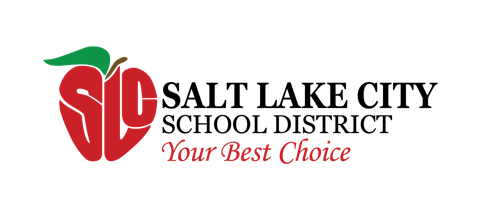 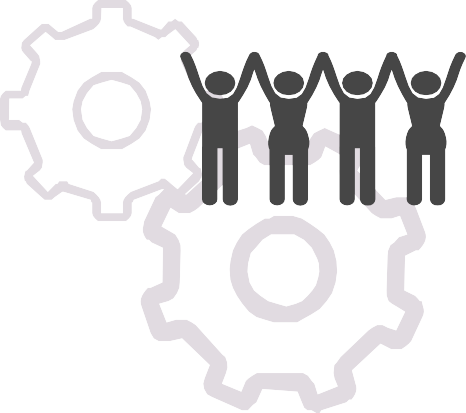 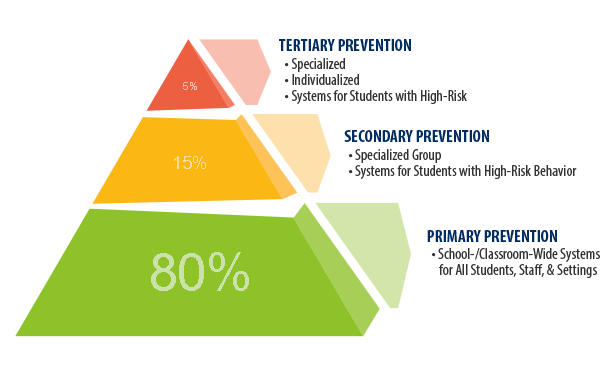 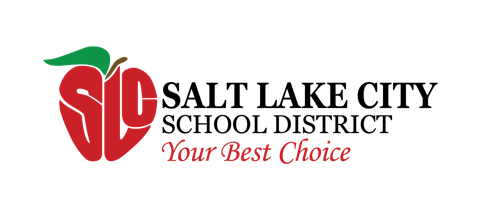 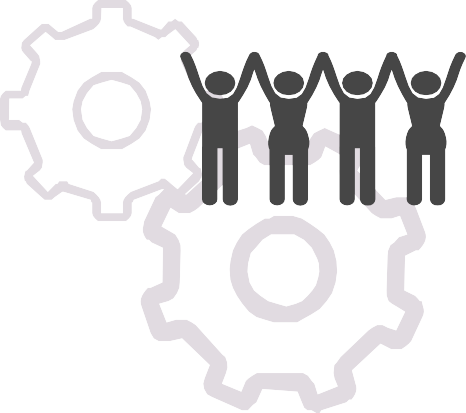 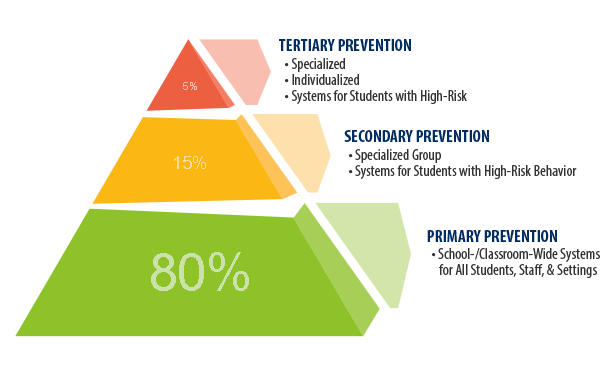 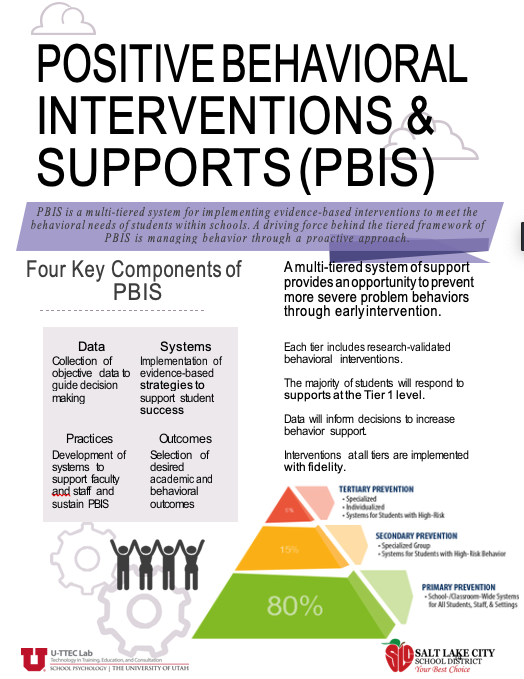 POSITIVE BEHAVIORAL INTERVENTIONS AND SUPPORTS (PBIS)By: Anna Purkey, M.Ed.The U.S. Office of Special Education Programs (OSEP) defines Positive Behavioral Interventions and Supports, or PBIS, as an “Implementation framework for maximizing the selection and use of evidence-based prevention and intervention practices along a multi-tiered continuum that supports the academic, social, emotional, and behavioral competence of all students” (“What is Positive Behavioral Interventions and Supports,” 2017). In addition to utilizing evidence-based instructional and behavior management strategies, decision-making within a PBIS framework incorporates behavioral data to evaluate intervention effectiveness and inform efforts for improving behavior on a school-wide, class-wide, or individual level. A core belief of PBIS is that all students can be taught to engage in appropriate behaviors through the use of direct instruction and positive reinforcement; however, some students may need more support than others to engage in appropriate behaviors. PBIS represents a tiered, systematic, and proactive approach for managing behavior, which ensures students receive behavioral support based on their level of need.School-wide PBIS prevents the escalation of problem behaviors by teaching and reinforcing school-wide behavior expectations. The tiered framework of PBIS also provides opportunities for school administrators to intervene early to prevent more severe problem behaviors from developing. There are three tiers in the PBIS framework. Tier 1 is implemented at the school- wide and class-wide level and is adequate for the majority (80%) of students. When implemented with fidelity, the majority of students are expected to respond to interventions at the Tier 1 level; however, some students may require additional support to engage in appropriate behaviors at school. Approximately 10-15% of students will not respond to Tier 1 interventions and will require targeted support from Tier 2 interventions. The remaining 3-5% of students will require more individualized, wrap-around services, which is considered Tier 3.Accurate and sustained implementation of PBIS within schools depends on a system of support at both the district-level (e.g., superintendents, school board members) and school-level (administrators, general and special education teachers) (Sugai & Horner, 2006; “Systems to Support: What is the purpose…,” 2017). As a systems-level change process, a district or school must plan and secure necessary resources to ensure PBIS can be implemented with fidelity (“SWPBIS for Beginners,” 2017). Once a school has decided to implement the PBIS framework, a behavior team should be created to review and analyze school-wide, class-wide, and individual student data. This team will engage in data-based decision-making to prevent problem behaviors from escalating. A school-wide data collection system may help administrators and the behavior team identify how to best focus behavior and academic support efforts within the school (“Systems to Support: What factors should…,” 2017). Suggested members of the behavior team include school administrators, staff, general education teachers, special education teachers, and, if possible, a school psychologist or school counselor (“SWPBIS for Beginners,” 2017). In addition to reviewing behavior data, the behavior team is also responsible for selecting school- wide behavior expectations, developing a method for teaching the behavior expectations to students, and implementing a school-wide reinforcement system for rewarding students whenthey engage in appropriate behaviors. The school-wide reinforcement system should be aligned with the school-wide behavior expectations.Once school-wide behavioral expectations have been developed, the expectations should be taught to students through explicit instruction and with the same intentionality as an academic subject (“SWPBIS for Beginners,” 2017). Defining school-wide behavior expectations and what they look like across settings (e.g., recess, lunchroom, hallway, bathroom, etc.) provides consistency and helps students generalize the behavior expectations when they transition from one setting to the next. In order to prevent problematic behaviors in schools, it is essential for school administration and teachers to spend time teaching students what appropriate behavior looks and sounds like across school settings. School administration and teachers support students in learning the behavior expectations, by teaching examples and non-examples of appropriate behaviors. After teaching the behavioral expectations, the students should also be provided with opportunities to practice the behaviors with performance feedback to correct mistakes or praise success. Additionally, students are more likely to exhibit appropriate behavior when they are positively reinforced through the school-wide reinforcement system.PBIS and Special EducationA primary intention of PBIS is supporting prosocial behavior among all students, which includes students receiving special education services. When thinking about special education and PBIS, it is conceptualized as students in special education receiving all of the interventions and supports from Tiers 1 through 3, in addition to, the interventions and supports included in their Individualized Education Plan (IEP). Just as students receiving services through an IEP require modifications and accommodations for academic instruction, students may require modifications and accommodations when learning appropriate behaviors during implementation of PBIS initiatives (Hawken & O’Neill, 2006). Many students receiving services through an IEP receive their education in both general education and special education classrooms. Teaching all students to display appropriate behaviors is a fundamental objective in school-wide PBIS.In addition to teaching students to behave appropriately, incorporating clearly defined school- wide behavior expectations within each classroom and across settings may support students transitioning from special education classrooms to the general education classrooms and other school settings. To support the behavioral needs of all students, general and special education teachers should be trained to implement behavioral interventions and supports with high fidelity and consistency across all tiers.ReferencesHawken, L.S. & O’Neill, R.E. (2006). Including Students With Severe Disabilities in All Levels of School-Wide Positive Behavior Support. Research & Practice for Persons with Severe Disabilities, 31(1), 46–53. https://doi.org/10.2511/rpsd.31.1.46Sugai, G. & Horner, R.R. (2006). A Promising Approach for Expanding and Sustaining School- Wide Positive Behavior Support. School Psychology Review, 35(2), 245-259. Retrieved fromhttp://search.ebscohost.com/login.aspx?direct=true&db=eft&AN=507891725&site=ehost-liveU.S. Office of Special Education Programs. (2017). PBIS in the Classroom. Retrieved from https://www.pbis.org/school/pbis-in-the-classroomU.S. Office of Special Education Programs. (2017). What is Positive Behavioral Interventions and Supports (PBIS)? Retrieved from https://www.pbis.org/school/swpbis-for- beginners/pbis-faqsU.S. Office of Special Education Programs. (2017). SWPBIS for Beginners. Retrieved from https://www.pbis.org/school/swpbis-for-beginnersU.S. Office of Special Education Programs. (2017). Systems to Support: What is the purpose of this page? Retrieved from https://www.pbis.org/school/pbis-in-the-classroom/systems-to- supportU.S. Office of Special Education Programs. (2017). Tier 1 Supports: Core Principles of PBIS Retrieved from https://www.pbis.org/school/tier1supports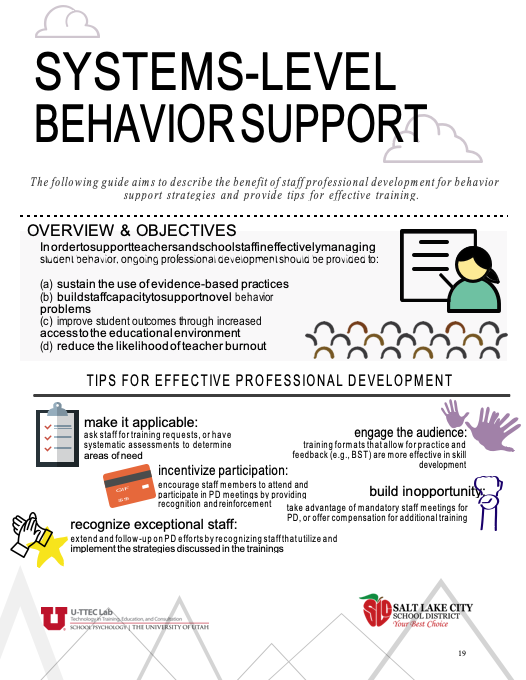 SYSTEMS LEVEL BEHAVIOR SUPPORTBy: Vanessa Feola, M.Ed. & Anna Purkey, M.Ed.Classroom management and disruptive behavior are the most common barriers preventing teachers from providing effective instruction, and these factors are the most likely contributors to teacher burn-out (“Perspectives of Irreplaceable Teachers,” 2013). While many educators feel that behavior management is important, they report feeling under-prepared and under-trained to support students behaviorally (Oliver & Reschly, 2007; “Teaching Tolerance,” 2016). In fact, the National Council on Teacher Quality (Greenburg, Putman, & Walsh, 2014) highlighted that classroom management and behavior support strategies are “everywhere but nowhere” in teacher preparation programs, suggesting that even though the content exists, adequate time is not spent on how to use evidence-based practices for classroom behavior management. Failing to provide teachers with knowledge and experience in behavior support can have negative consequences for teachers and students (Greenberg, Putman, & Walsh, 2014).In an ideal world, teacher preparation programs would incorporate comprehensive, evidence- based behavior support training in their curricula to prepare teachers to prevent problem behavior before they step foot in the classroom (Greenberg et al., 2014). However, as suggested above, we know this is not often the case. It should also be noted that this problem extends past general education teachers, such that special educators and support staff (e.g., paraprofessionals, classroom aides) receive minimal training in effective, efficient, and acceptable behavior management (Giangreco, 2013). Considering that school districts have little control over the deficit of teacher and staff preparation programs, we recommend shifting our efforts to an area we can support: ongoing staff training and professional development.Supporting School Staff through Professional Development and Systems-Level ChangeProfessional development (PD) can take many different forms (e.g., training, continuing education, staff development, etc.). Whatever the form, the purpose of PD in education is to improve learning for educators and students (Mizell, 2010). By supporting educators to engage in effective academic instruction as well as behavior management, students’ learning outcomes are impacted in a positive way.Systems-level change to sustain implementation of evidence-based practices within schools focuses on building capacity and the development of effective systems (Sugai & Horner, 2006). With regard to behavior management, the logic is as follows: train teachers to address behavior in a systematic way, and then they will be prepared to adapt this knowledge to address the ever- changing needs of students in schools. Yet, educators are often underpaid and overworked - the thought of additional effort (i.e., PD) on top of an already difficult day-to-day can seemcumbersome to most school staff. For this reason, it is important to frequently emphasize PD requirements and/or opportunities for school staff, and to incentivize participation and engagement in these efforts.The selection of PD topics can be driven by areas identified by administration as needing additional development or requests from teachers and staff. PD should incorporate opportunities for explicit instruction as well as opportunities to practice these concepts (Oliver & Reschly, 2007), similar to a behavioral skills training (BST) framework. BST will be discussed later in this manual as an evidence-based teaching strategy for students; not surprisingly, it works for training adults, too. BST follows a four-phase process of: (1) instruction; (2) modeling; (3) practice; (4) performance feedback. Performance feedback is critical in ensuring that school staff can implement behavior support procedures with integrity to promote significant behavior change in their students.Suggestions for Behavior Support ContentWhere does one start with professional development for educators? We recommend building a strong foundational understanding for core behavioral principles, as well as providing real-world strategies for teachers to implement to support their students. The content presented in this manual can be adapted to meet your district’s behavior management training needs. Below are key topics to include in PDs for your faculty and staff:Positive Behavior Interventions and Support (PBIS) Framework. PBIS is a multi- tiered support system to help students achieve improved academic, behavioral, and social/emotional outcomes. PBIS also focuses on building effective staffing and systems. Read more about PBIS on pages 14-17 of this manual.Thinking Functionally About Problem Behavior. All behavior serves a purpose, and we can understand this purpose by “thinking functionally” about problematic behaviors in the classroom. Although thinking functionally is an overarching theme, there are specific assessment strategies to determine the function of behaviors. Guidelines for thinking functionally and assessing the function of behavior are outlined in Section 2 of this manual.Behavior Support Strategies at Tiers 1, 2, and 3. Preventative and responsive behavior support strategies can fit into each tier of support (e.g., universal, targeted, individualized) based on their intensity and the severity of the problem behavior. Section 3, Interventions and Strategies Across Tiers, outlines specific strategies that can be used at each level of support.Function-Based Behavior Support. In Tiers 2, 3, and special education, we often use function-based behavior support. This type of support aims to address behavior problemswith interventions that are matched to a specific function and by teaching replacement behaviors. These strategies are outlined in Sections 2-3 of this manual.Data-Based Decision Making (DBDM). A key component of effective behavior support and systems is the use of data to make decisions about assessment, intervention selection, and student progress. Data ensure an objective approach to decision making in schools. Read more about DBDM on pages 63-72 of this manual.ReferencesGiangreco, M. F. (2013). Teacher assistant supports in inclusive schools: Research, practices, and alternatives. Australasian Journal of Special Education, 37(2), 93-106.Greenberg, J., Putman, H., & Walsh, K. (2014). Training our future teachers: Classroom management. National Council on Teacher Quality. Retrieved from: https://www.nctq.org/dmsView/Future_Teachers_Classroom_Management_NCTQ_Repo rtOliver, R. M. & Reschly, D. J. (2007). Effective classroom management: Teacher preparation and professional development. TQ Connection Issue Paper. National Comprehensive Center for Teacher Quality, Washington, DC.Mizell, H. (2010). Why professional development matters. Learning Forward, Oxford, OH.Teaching tolerance: A project of the southern poverty law center. (2016). Retrieved from: http://www.tolerance.org/sites/default/files/TT_Reframing_Classroom_Managment_Han douts.pdfPerspectives of irreplaceable teachers: What America’s best teachers think about teaching. (2013). Retrieved from: https://tntp.org/assets/documents/TNTP_Perspectives_2013.pdfSugai, G. & Horener, R. R. (2006). A promising approach for expanding and sustaining school- wide positive behavior support. School Psychology Review, 35(2), 245-259.OVERVIEW & OBJECTIVE 	TOWARD	ABA-Trained Paraprofessionalsin special education, confident in managing and preventing behaviorproblemsAREAS OF ABA COMPETENCYAPPLIED BEHAVIOR ANALYSIS COMPETENCY IN SPECIAL EDUCATIONBy: Vanessa Feola, M.Ed.Applied behavior analysis (ABA) is a practice framework used to create socially significant behavior change for a wide range of individuals (Cooper, Heron, & Heward, 2007). The principles of ABA can be used in school-based practice to help support students of all ability levels, as well as to create efficient and effective staff and systems (Sugai et al., 2000).Currently, ABA is best represented in schools through two outlets: (1) Positive Behavior Interventions and Supports (PBIS); and (2) functional behavior assessments (FBAs) and interventions, especially for students with disabilities. To learn more about district- and school- wide PBIS, please see pages 14-17 of this manual. Thinking functionally about behavior, as well as information on function-based assessment and support, is detailed in Section 2 of this manual.Specialized Behavior Personnel in Special EducationStudents with special education services are often served by licensed teachers, paraprofessionals, district-specific behavior technicians, and sometimes, Registered Behavior Technicians (RBTs). The RBT is an individual credentialed by the Behavior Analysis Certification Board (BACB; https://www.bacb.com/) intended to implement behavior intervention plans designed by a Board Certified Behavior Analyst (BCBA).Historically, RBTs were used for specialized service delivery, such as that of clinical settings and intensive behavior units. More recently, school districts have incorporated RBTs into their staffing, primarily assigned to students with special education classifications. There are a number of differences in what ABA service provision looks like in schools versus clinical settings. See the following table for a comparison of the role of the RBT in school versus clinical/home settings.Towards ABA Competency for All Special Education StaffWhile there are many benefits to having RBTs in schools, limitations regarding resources--particularly in providing supervision compliant with BACB requirements--often limit the capacity of schools to employ these individuals. We recommend moving toward an ABA competency framework, in which all staff working in self-contained special education classrooms or assigned to specific students with challenging behavior receive comprehensive training on positive behavior support at the individualized level. By providing intensive training across all levels of staff (e.g., administrators, teachers, paraprofessionals), schools and districts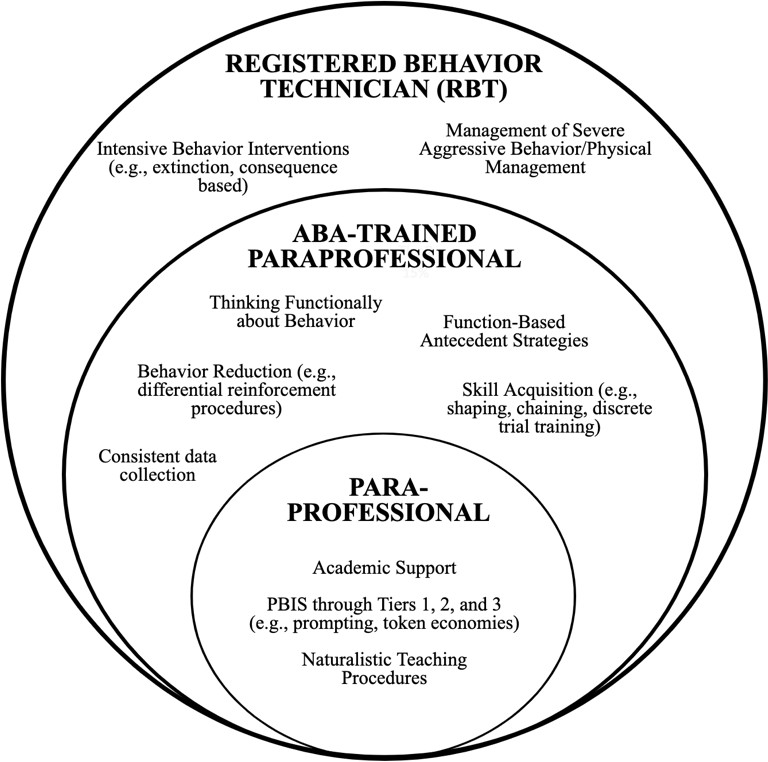 Figure 1.can build capacity to address the behavior needs of a wide range of students. Focusing on paraprofessionals as the direct service provider, this sub-group of staff is alarmingly under- trained and under-prepared to deal with challenging behavior.In parallel with the BACB guidelines for RBT competencies, an ABA trained paraprofessional would obtain a similar ABA skill set to be used specifically in school-based settings. They would be supervised by their teacher or district specialist, who would undergo a comprehensive ABA training focused on program development and supervision. Figure 1 depicts the proposed role of typical paraprofessionals, ABA trained-paraprofessionals, and RBTs in the school system. As illustrated, the duties are additive and there is a large amount of overlap in the ABA-trainedparaprofessional and RBT role, indicating the potential for reallocated efforts to maximize effective use of resources while maintaining high-quality service delivery to students.ABA CompetenciesThe following checklist has been adapted from the BACB RBT Task List to fit the role of paraprofessionals in schools. It is recommended that school districts provide comprehensive training on the following topics for all paraprofessionals working with students in special education. Subsequently, each paraprofessional should undergo a “Competency Check,” facilitated by their direct supervisor, in which they demonstrate proficiency in each of the areas through role-play simulations. Upon completion of this Competency Check, they fulfill requirements to be considered an ABA-trained paraprofessional.ReferencesCooper, J., Heron, T. and Heward, W. (2007). Applied behavior analysis. 2nd ed. Upper Saddle River, NJ: Pearson.Sugai, G., Horner, R. H., Dunlap, G., Hieneman, M., Lewis, T. J., Nelson, C. M., … Ruef, M. (2000). Applying positive behavior support and functional behavioral assessment in schools. Journal of Positive Behavior Interventions, 2(3), 131–143. https://doi.org/10.1177/109830070000200302113MethodDefinitionFrequencyCounting the frequency of a behavior includes taking a count or tally each time a student engages in the target behavior. An example could include counting the number of times a student asks to use the restroom.Percentage of OccurrencesMeasuring the percentage of occurrences includes determining the percentage of correct responses given out of the total opportunities to respond that were provided. An example could include calculating the percentage of times a student puts their head down after the presentation of a task demand.DurationA duration measurement includes measuring the length/interval of time that a behavior occurs. To use duration measurement, the behavior must have a clearly defined start and end. An example is the length of time that elapses between a student leaving the classroom without permission and the time of their return.RateThe rate of a behavior includes counting the number of times a behavior occurs within a certain interval of time. An example of rate is the number of words a student reads correctly per minute.LatencyLatency includes measuring the amount of time between the presentation of a stimulus and a behavior. An example of latency is the length of time between a direction given by a teacher and the student’s execution of the task.Interval RecordingAn interval recording provides an estimation of the number of times a behavior occurs. There are three types of interval recordings, including momentary time sampling (the behavior must occur at the end of the interval), partial interval (the behavior must occur at least once during an interval to be counted), and whole interval (the behavior must occur throughout the entire interval to be counted).The resulting data includes a percentage of the time that a particular behavior occurs in a certain context. For example, momentary time sampling data may reveal that a student is on-task 40-60% of the time during whole-group math instruction.ABC (Antecedent, Behavior, Consequence) RecordingA recording of the event(s) occurring before (antecedent) a target behavior; what the target behavior looks and sounds like; and the response (consequence) to the target behavior. ABC recording reveals patterns of behavior over time. For example, ABC recording may reveal that when a peer interacts with the target student (antecedent), the target student puts their head down (behavior), and as a result, the target student escapes the peer interaction (consequence).Target BehaviorPlay (Control)DemandPositive AttentionNegative AttentionInappropriate Vocalizations/Over- excited Behaviors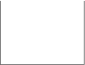 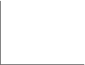 Target BehaviorPlay (Control)DemandPositive AttentionNegative AttentionProperty DestructionTarget BehaviorPlay (Control)DemandPositive AttentionNegative AttentionAggressionStudent Name/GradeSchoolConsultantConsultantAssessors (teacher, paraprofessionals)Assessors (teacher, paraprofessionals)ConditionControl (2 min)Test (2 min)AttentionTo be completed during unstructured/ play periodProvide STUDENT with moderately preferred item and effusive positive attention (verbal and physical).Ex: joint play with toy, positive praise, physical contactDiscontinue this segment immediately after problem behavior occurs or after 2 minutes.Say “I have to work” (or something similar) and turn away from STUDENT, remain in arms distance.Ignore requests for attentionIf student engages in problem behavior, face the student and deliver attention (vocal and physical)Ex: “hey STUDENT, why are you doing that?” while touching him on the shoulderDiscontinue this segment immediately after problem behavior occurs or after 2 minutes.EscapeTo be completed during academic tasksSit with STUDENT but turn away from him for the entire 2-minute segment. STUDENT should not have any toys or materials, and there should be no demands placed (not even to stay seated).Discontinue this segment immediately after problem behavior occurs or after 2 minutes.Start this segment by saying “it’s time to work” and present a task.Use 3 step prompting to help STUDENT engage in task (verbal prompt, model behavior, physically guide him)Continue to deliver prompts for 2- minute segment, or until problem behavior occurs.Remove the materials and turn away to discontinue this segment immediately after problem behavior occurs or 2- minutes.Tangible/PlayTo be completed during unstructured/ play periodSit with STUDENT and give him 1-2 highly preferred items.Respond kindly to any initiations by STUDENT; comment on the toy or environment at least every 30 seconds (but no demands). Ex: “it looks like you are having fun with that toy.”Discontinue this segment immediately after problem behavior occurs or after 2 minutes.Start this segment by saying “all done” or “my turn” and take the toy away from the student.Continue to respond to STUDENT if he initiates; comment on environment at least every 30 seconds. Ex: “it’s so cold in here today.”If STUDENT engages in problem behavior, give the toy back to the student. Make sure they get to play with the toy for at least 30 seconds.Discontinue this segment immediately after problem behavior occurs or after 2 minutes.Ignore/AloneTo be completed during unstructured period in separate roomN/ABoth 2-minute segments are “test” segments, for a total of 4 minutes.Move away from STUDENT (4-6 feet if possible) and ensure he has no materials, demands, or attention.Problem behavior does not end this segment.AttentionAttentionEscapeEscapePlayPlayAloneAloneTrial 1ControlTestControlTestControlTestTestTestTrial 1+	-+	-+	-+	-+	-+	-+	-+	-Notes:Notes:Notes:Notes:Notes:Notes:Notes:Notes:Notes:Trial 2ControlTestControlTestControlTestTestTestTrial 2+	-+	-+	-+	-+	-+	-+	-+	-Notes:Notes:Notes:Notes:Notes:Notes:Notes:Notes:Notes:Trial 3ControlTestControlTestControlTestTestTestTrial 3+	-+	-+	-+	-+	-+	-+	-+	-Notes:Notes:Notes:Notes:Notes:Notes:Notes:Notes:Notes:School SettingClinic or Home-BasedSkill acquisition focused on academic skillsCan address communication/adaptive in severe or life skills classroomsBehavior reduction with positive-reinforcementbased proceduresFunction-based supports to help learnersSkill acquisition focused on adaptive skillse.g., activities of daily living, functional communication, pre-academicBehavior reduction uses positive-reinforcement procedures, but can incorporate other consequence interventions as necessaryFunction-based supports to help learnersReliance on data to determine progress and adjust interventions - potentially tied to IEP goalsHelps students learn from whole-group, small- group, and individual instructionSupports observation and modeling of peers, promotes social interactionsExtends maintenance and generalization of skills to new environmentsReliance on data to determine progress and adjust interventionsUses 1:1 instruction, some small-group if opportunities are availableTeaches skills/behaviors in a highly controlled environmentParaprofessional ABA Training ContentParaprofessional ABA Training ContentMeasurementGenerate operational definitions of behavior Demonstrate the following measurement procedures:FrequencyDurationIntensityLatencyInterresponse timePercentage (opportunity-based data)Partial interval recordingWhole interval recordingMomentary time samplingResponse discrepancyPermanent product recording Enter dataGraph dataContribute to the data-based decision making processAssessmentConduct preference assessments Understand skill vs. performance deficitsAssist with individualized assessment procedures Assist with functional assessment proceduresThinking FunctionallyUnderstand the functions of behavior Conduct ABC observations and collect dataUnderstand the contribution of motivating operations/setting events on behaviorSkill AcquisitionUnderstand and implement the following:Basics of reinforcementReinforcement schedulesDiscrete trial teachingNaturalistic teachingTask analysisDiscrimination trainingStimulus control transferPrompt and prompt fadingGeneralization and maintenanceShapingToken economyBehavior reductionUnderstand and implement the following:Antecedent interventionsExtinctionDifferential reinforcement proceduresCrisis and emergency proceduresDocumentation and ReportingEngage in effective communication with supervisor Seek appropriate supervisionGenerate objective session/home notesComply with mandatory reporting requirementsComply with data collection, storage, transportation, and documentation requirementsSchool TeamingWork collaboratively with the teachers, paraprofessionals, and related staff on a student’s educational teamParticipate in the Team Initiated Problem Solving (TIPS) processProfessional Conduct and Scope of PracticeUnderstand the ABA trained paraprofessional’s role Respond appropriately to feedbackCommunicate with stakeholders as authorizedMaintain professional boundaries (e.g., dual relationships, conflicts of interest, social media)Maintain client dignity